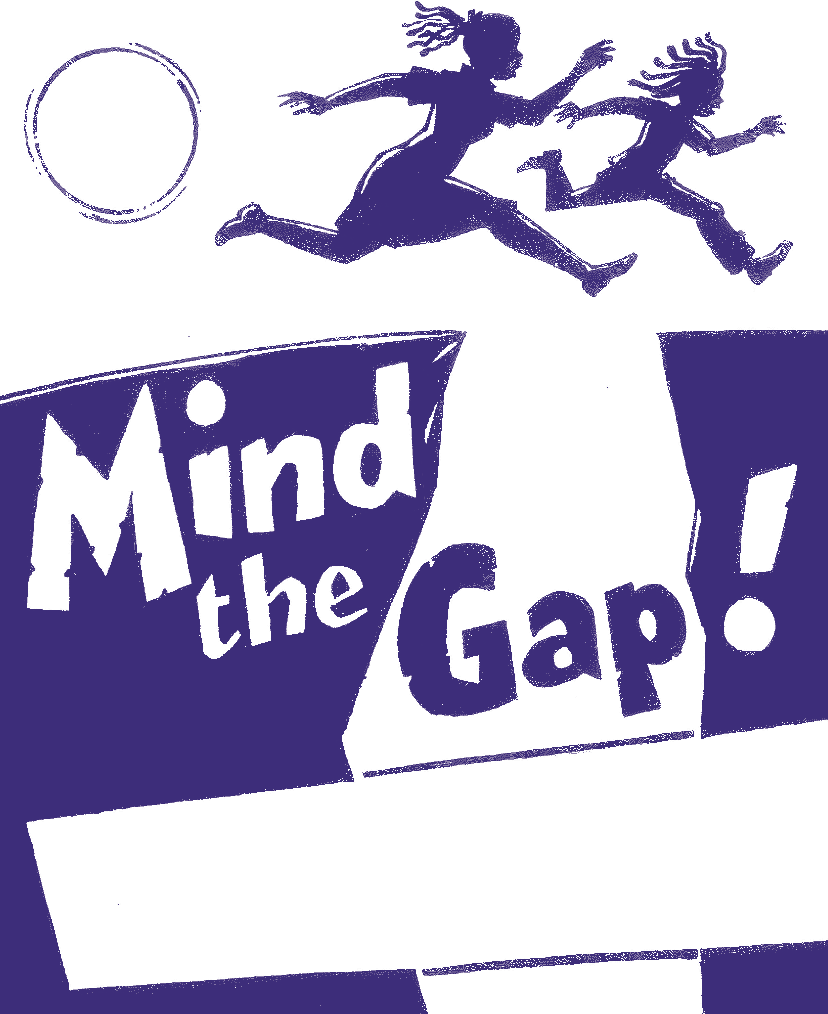 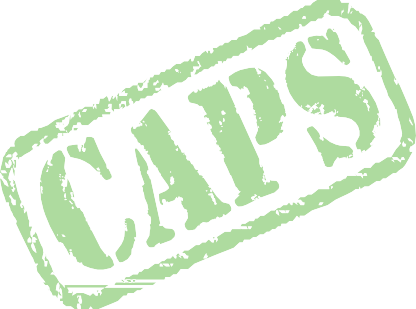 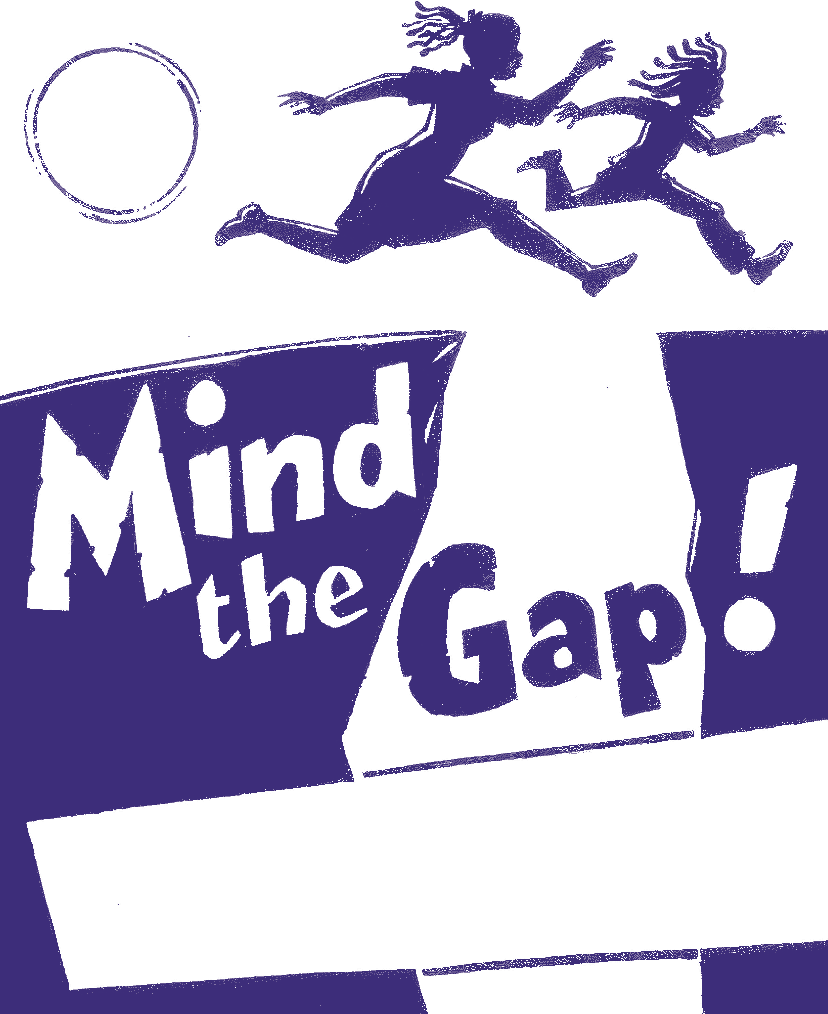 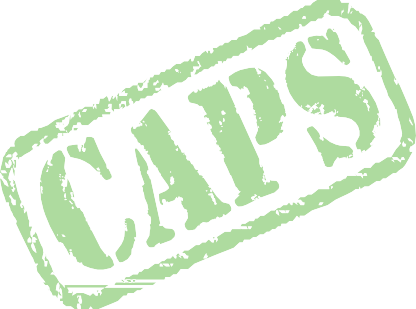 Liewe graad 12-leerderHierdie hersieningsgids oor onderwêreld sal jou help om vir die Graad 12 Huistaal se jaar-eindeksamen (Vraestel 2) voor te berei. Die Graad 12 Huistaal jaar-eindeksamen bestaan uit drie vraestelle wat jy skriftelik moet aflê: Vraestel 1: Taal in konteks, Vraestel 2: Letterkunde en Vraestel 3: Stelwerk. Hierdie studiegids vorm deel van jou hersiening vir Vraestel 2 – veral vir Afdeling B waar vrae oor die roman onderwêreld gevra sal word.Vraestel 2 is die letterkundevraestel waar jy vrae oor die drie verskillende genres van die letterkundeleerplan sal moet beantwoord: poësie (gedigte), ‘n roman en ‘n drama. Hoe om hierdie studiegids te gebruikVoordat jy hierdie studiegids effektief kan gebruik, sal jy eers die roman onderwêreld aandagtig moet lees sodat jy die storie sal verstaan. Sonder hierdie inligting sal die studiegids nie vir jou van veel waarde wees nie.Vanaf bladsy ……. bied hierdie studiegids ‘n breë oorsig van die roman. Jy sal onder meer kennis maak met die outeur (skrywer), Fanie Viljoen, en die redes waarom hy juis hierdie jeugroman geskryf het. Jy sal ook kennis maak met die interessante (en soms gevaarlike) wêreld waarin kuberkrakers hulle bevind en aangesien hierdie onbekende aktiwiteit sy eiesoortige woordeskat het, sal jy op bladsy ….. ‘n lys van hierdie woorde vind wat vir jou verduidelik sal word. Die titel onderwêreld word ook op bladsy ….. vir jou verduidelik sodat jy sal verstaan hoe dit met die hele konsep van kuberkrakery in verband gebring word.Om seker te maak dat jy die storie se verloop beter verstaan, sluit hierdie studiegids vanaf bladsy … kort opsommings oor elke hoofstuk in asook vrae daaroor wat jy op jou eie tyd kan beantwoord.Hierdie hersieningsgids verklaar ook vanaf bladsy … die belangrikste konsepte en begrippe wat jy sal moet ken en verstaan sodat jy die vrae in die eksamen daaroor sal kan beantwoord.Sewe beproefde studiewenkeOp die dag van vraestel 2Oorsig van die Afrikaans Huistaal se letterkundevraestelIn die Vraestel 2-eksamen word daar van jou verwag om vrae uit DRIE afdelings te beantwoord. ●	Afdeling A: Poësie 	– 30 punte●	Afdeling B: Roman 	– 25 punte●	Afdeling C: Drama 	– 25 punteVraestel 2 se puntetotaal is dus 80 punte.Jy moet in totaal 5 vrae uit hierdie drie afdelings beantwoord:✔	DRIE vrae uit Afdeling  A✔	EEN vraag uit Afdeling B✔	EEN vraag uit Afdeling CJy het 2½ uur tyd om hierdie vraestel te beantwoord.                      Hieronder volg ‘n uiteensetting van Vraestel 2.Wat is ‘n kontekstuele vraag?By die kontekstuele vrae sal jy twee uittreksels uit onderwêreld kry. Jy moet dan na aanleiding van hierdie uittreksels vrae oor die boek beantwoord. Die puntetoekennings by hierdie vrae kan tussen 1 tot 4 punte wissel. Sommige van die vrae se antwoorde sal jy in die uittreksels kry, maar die ander vrae sal jou begrip van en insig in die res van die roman assesseer. Hierdie vrae sal nie net jou kennis van die gebeure assesseer nie, maar ook jou kennis van ander literêre begrippe soos o.a. karakterisering, temas, tyd en ruimte ens. Van die vrae sal ook van jou verwag om jou eie mening te gee oor sekere aspekte van die roman. Op bladsye …… kan jy na voorbeeldvrae en op bladsye … na voorbeeldvraestelle gaan kyk om jou ‘n idee te gee wat jy te wagte kan wees. Wat is ‘n literêre opstel/opstelvraag?ŉ Literêre opstel/opstelvraag is jou beantwoording van ‘n langvraag in die vorm van ‘n opstel oor die gedig/roman/drama wat jy bestudeer het. In hierdie soort vraag kan daar van jou verwag word om in opstelvorm te reageer deur jou eie mening oor ŉ onderwerp of tema uit die gekose genre te gee. Op bladsy … is voorbeeld ‘n van literêre opstelle/opstelvrae vir jou aandag ingesluit. Hoe om ŉ literêre opstel/opstelvraag te skryf ●	Ontleed die onderwerp. Onderstreep kernwoorde wat in die vraag gebruik is en maak seker dat jy verstaan waaroor die opstel se inhoud moet handel.●	Beplan die opstel – gebruik ŉ kopkaart of ŉ formaat wat jy maklik vind.●	Hou by dit wat gevra is. Die inhoud van jou literêre opstel moet direk verband hou met wat die kernwoorde in die vraag vereis.●	Die opstel moet ŉ inleiding hê – herhaal die vraag of lei die onderwerp in met van die kernwoorde wat in die vraag gebruik is. ●	Moenie die storie oorvertel nie, behalwe as jy gevra word om dit te doen. Fokus op dit wat die vraag vereis.●	Hou die skryfstyl formeel. Gebruik eenvoudige sinne. ●	Die opstel moet met ŉ gevolgtrekking afgesluit word. Rond die opstel met ŉ sterk stelling of gevolgtrekking af.  Moenie net die vraag oorskryf nie.●	Lees weer deur jou opstel om spel- en taalfoute reg te maak. ●	Dit help as jy aanhalings uit die letterkundewerk gebruik. Indien jy nie ŉ aanhaling presies kan onthou nie, kan jy jou eie woorde gebruik sonder om dit tussen aanhalingstekens te plaasWat gaan die eksaminatore in Vraestel 2 van jou verwag? Deur middel van kontekstuele vrae gaan die eksaminatore jou antwoordeop grond van die volgende assesseer:Tot watter mate jy die letterlike betekenis van die roman verstaan. Vir hierdie doel sal daar van jou verwag word om inligting in die roman/uittreksel te identifiseer/weer te gee wat jy reeds geleer het. Jy moet hoofsaaklik antwoorde gee op die sogenaamde wie- / wat- / waar- / hoe en waarom-vrae.  Tot watter mate jy die inligting in die roman/uittreksel kan herorganiseer. Daar mag byvoorbeeld van jou verwag word om hoofpunte op te som of die verskille/ooreenkomste tussen karakters se optredes aan te dui. Tot watter mate jy inligting kan verskaf wat nie noodwendig in die uittreksel verskaf word nie. Jy moet by hierdie tipe vrae die inligting wat jy reeds tot jou beskiking het, gebruik om afleidings te maak. Antwoorde op hierdie tipe vrae mag byvoorbeeld aandui hoe die gebruik van beeldspraak/stylfigure jou begrip van die roman beïnvloed, om temas te verduidelik of om byvoorbeeld boodskappe af te lei. Tot watter mate jy sekere aspekte van die roman kan beoordeel deur jou eie mening oor byvoorbeeld die gepastheid van beeldgebruik te lug. Soms kan hierdie tipe vrae van jou verwag om te sê of jy met die optrede van ‘n karakter saamstem al dan nie. Tot watter mate jy waarderend kan lees. Jy sal byvoorbeeld moet kan sê waarom jy ‘n karakter se optrede kan goedkeur of waarom jy nie kan saamstem met die woordgebruik van die skrywer nie.Vraagwoorde in vraestelle Hieronder volg voorbeelde van die verskillende tipe vrae wat jy in Vraestel 2 kan verwag:‘n Wenk: let elke keer spesifiek op na die puntetoekenning by elke vraag!InleidingDie skrywerFanie Viljoen is op 2 Januarie 1970 in Welkom gebore en hy het ook daar skoolgegaan. Hy het nooit kon droom of dink om eendag ‘n skrywer te word nie. Vandag skryf hy omtrent elke dag stories vir kinders. Hy sê hy geniet dit om stories te skryf, want dit voel nie soos werk nie. Fanie Viljoen bly tans in Bloemfontein en is ’n outeur van kinder- en jeugverhale, radiodramas, kortverhale en het onlangs sy eerste volwasseneroman, Prooi, gepubliseer (Viljoen, 2015). Verder is hy ’n digter van kinder- en jeugpoësie, maar ook ’n vaardige illustreerder en skilder. Viljoen het reeds verskeie toekennings vir sy werk ontvang.  Hy besoek gereeld skole; nie net vir die bemarking van sy boeke nie, maar ook om die kind en die adolessent vir wie hy skryf, werklik te leer ken. Hy lees koerante om die bepaalde tydsgees van die samelewing in sy jeugverhale te kan verwoord. Wanneer hy sy jeugverhale skryf, luister hy musiek met donker ondertone. Sy werk is aktueel, want hy huiwer nie om onderwerpe soos skoolskietery, homoseksualiteit, kubermisdaad, seksuele misbruik, dwelm- en alkoholmisbruik, selfdood, woedebeheer en getraumatiseerde gesinne as agtergrond te gebruik nie. Lesers is uiters bevoorreg om aan Fanie se skryftalent blootgestel te word.Hoe word die storie vertel?Die titelMet die lees van enige verhaal is die eerste woorde wat die leser teekom die titel. Dit is partykeer vir jou as leser nie duidelik wat alles in die titel van ‘n verhaal opgesluit lê nie en dit vereis soms dat jy die verhaal eers moet klaar lees om agter te kom wat die implikasie van die titel op die verhaal is.In onderwêreld het die titel verskeie verwysingsmoontlikhede. Dit kan onder andere verwys na:die onderwêreld van kuberkrakery, onwettige bedrywighede soos korrupsie, die wêreld van die volwassewordende tiener in ‘n streng skoolmilieu vol reëls,geldmag en vrees vir die onbekendheid en finaliteit van die doodDie titel onderwêreld het twee betekenismoontlikhede: •	In die eerste plek kan dit letterlik verwys na die onderwêreld van misdaad of van spioenasie en  die geheimenisse daaraan verbonde. •	Tweedens kan dit aan die hand van die mitologie verklaar word.  In die roman kry ons die afdaal in die donker onderwêreld van die kuberruimte waar kuberkrakers soek na waarheid, identiteit en verskansing teen vrees en die dood.Verder kan onderwêreld verwys na die populêre opvatting van die benederyk, doderyk of hel van die Griekse god, Hades. Dit herinner verder aan die mite van Orpheus en sy reise deur die onderwêreld op soek na sy oorlede vrou, Eurydices. Die romantitel skep dus ’n verwagting by die leser dat hy gaan kennis maak met ’n buitengewone wêreld en waarskynlik een van donker geheime en spanning.Agtergrond en milieuTyd en tydlynTyd verwys na die chronologiese of a-chronologiese verloop van gebeure of handelinge. Dit is die tyd wanneer die gebeure of handelinge plaasgevind het.Die chronologie van die verhaal word verbreek deur die afwisselende vertelling van die hede, waarin Eckardt verdwyn en die gevolge daarvan. Die afwisselende hoofstukke handel oor die verlede (terugflitse) en hoe die vriendskap tussen Greg en Eckardt groei terwyl Greg se vaardigheid in kuberkrakery ontwikkel. Eers aan die einde van die verhaal is dit vir die leser duidelik dat Eckardt alles deeglik beplan het, dat niks aan toeval oorgelaat is nie.In die roman onderwêreld onderskei ons tussen verteltyd en vertelde tyd.Verteltyd is die aantal bladsye waaruit die boek bestaan.Vertelde tyd is die tydperk wat dit die verhaal neem om af te speel. In onderwêreld is dit, volgens hierdie definisie, omtrent 8 dae (Donderdagoggend tot die daaropvolgende Vrydagaand).Die totale tydsverloop strek oor jare. Dit kan 6 jaar of meer wees, want die storie begin in die proloog met Eckardt as 11‐jarige. Sy ouderdom word nie gegee wanneer hy by Lawson Kollege aankom nie. Die skrywer gebruik terugflitse om die spanning te verhoog. Hy doen dit deur die afwisselende aanbieding van hoofstukke wat in die hede en verlede afspeel. Talle hoofstukke eindig op ’n spannende noot. Dan word daar eers weer in die daaropvolgende hoofstuk teruggekeer na die betrokke spannende verhaallyn. Wanneer ‘n leser aan tyd dink in ’n verhaal moet daar ’n begin, middel en ‘n einde wees. Daar moet ook oorsake en gevolge wees. In onderwêreld wys die wisselende tydlyne hoe die gevolge van vroëere gebeure eers later ’n gevolg sou hê. Dit is asof gebeure in die verlede die oorsaak is van in die hede plaasvind. ’n Terugflits is ‘n onderbreking van die chronologiese verloop van gebeure en gee inligting oor wat vooraf gebeur het. In onderwêreld word twee tipes terugflitse gebruik:Hele hoofstukke is terugflitse. Hierdie hoofstukke word aangedui met ’n “Log File” – opskrif in die hoofstuknaam.Terugflitse binne hoofstukke word ook aangetref, soos op bl. 15 waar Greg terugdink aan die gesprek met sy pa die vorige aand.Verhaallyn in die hedeHoofstukke wat met met onewe getalle begin.Die verhaallyn in die hede strek oor ongeveer 8 dae.Die gebeure in hierdie hoofstukke fokus op Greg se soektog na Eckardt wat weggeraak het en Greg se pogings om Dok Pienaar se wandade aan die kaak te stel.Die twee storielyne kom in die klimaks in hoofstuk 33 bymekaar.Verhaallyn in die verledeAl die hoofstuktitels wat met “Log File” aangedui word. Dit is die begin van die matriekjaar en die twee hoofkarakters se nadere kennismaking.Dit vind plaas deurdat Greg al dieper in die onderwêreld van kuberkrakery ingesleep word en met sy broer se dood gekonfronteer word.Die twee verhaallyne ontmoet mekaar in hoofstuk 33.Karakters‘n Karakterdiagram‘n Lekker manier om seker te maak dat jy die belangrikste karakters se karaktereienskappe maklik onthou, is om vir jou ‘n karakterdiagram van so ‘n karakter saam te stel.In ‘n karakterdiagram bring jy die volgende inligting aan:Skryf al die karaktereienskappe wat jy uit die strorie kon aflei in die eerste kolom.Vind dan bewyse uit die teks self om hierdie karaktereienskap te verduidelik. Probeer om die hoofstuk se nommer asook bladsyverwysings saam met hierdie bewyse in die tweede kolom in te vul. Dit sal jou help om die inligting weer maklik op te spoor wanneer jy hersiening wil doen.Ons het reeds vir jou ‘n karakterdiagram van die protagonis (die hoofkarakter), Greg, ingevul. Gebruik dit as ‘n riglyn om byvoorbeeld ‘n karakterdiagram van Eckardt saam te stel.Konflik	Temas en boodskappeDie tema van ‘n roman is die sentrale idee of hoofgedagte wat deur die verhaal loop en ontwikkel. ‘n Tema is dus die hoofmotief (die hoofrede) waarom ‘n skrywer sy verhaal se gebeure laat plaasvind. Gewoonlik is dit ‘n sosiale probleem wat hy onder sy lesers se aandag wil bring. Gewoonlik het ‘n verhaal ‘n hooftema met een of meer subtemas.Die boodskap van ‘n verhaal is gewoonlik die lewensles(se) of lewenswaarhede wat ‘n leser uit die verhaal aflei. Temas wat in onderwêreld ter sprake is, is onder meer die volgende:Verlies: onderwêreld gaan grootliks oor skade en die verloor van dit wat belangrik is vir ’n mens.Eckardt verloor sy onskuld as 11‐jarige wanneer hy op sy pa afkom waar hy wil selfmoord pleeg.Greg verloor sy geliefde broer na wie hy opgesien het as held.Greg se ma ervaar die verlies van ’n kind en leef met die vrees dat sy nog ’n kind kan verloor as haar man se druk op hom toeneem. Sy behou uiteindelik tog haar kind, maar verloor haar man wanneer sy betrokkenheid by die misdaad duidelik word. En natuurlik verloor Greg sy pa.Met Eckardt se verdwyning verloor Greg ’n vriend en spoor hulle vriendskap hom aan om op ’n spannende soektog te gaan waarin hy van sy waardes verloor en begin leuens vertel en ander vriendskappe afskeep.Greg vind ook uit hoe dit voel om respek te verloor wanneer hy nie meer as ’n leier gesien word nie, maar as ’n verloorder.Greg se afdaal na die onderwêreld gaan gepaard met ’n verlies van waardes.Daar is sprake van ’n verlies van vryheid in die ingehokte skoolgronde wat amper soos ’n tronk kan voel vir die leerders (bl. 151). En ook die gevolge wanneer jy gevang word vir kuberkrakery wanneer tronkstraf jou voorland kan wees.Verlies van sekuriteit kom na vore in die kraking van persoonlike inligting en stelsels. Ook die feit dat ’n leerder kan verdwyn by ’n elite privaat seunskool, beeld hierdie verlies aan veiligheid uit.Die karakters se byname en die aanneem van ’n ander persoonlikheid wanneer hulle sosiale manipulering toepas, dui op ’n verlies van identiteit.Plaasvervangerskap: Die term “plaasvervangerskap” verwys na die vervanging van een element met ’n ander.In onderwêreld is daar ook talle verwysings na plaasvervangerskap:Die karakters vervang hulle name met byname wanneer hulle die kuberruim betree. Vir Eckardt het sy bynaam Ekk‐0 ook ’n emosionele betekenis omdat dit sy wraakgedagtes weerspieël.Eckardt word ’n plaasvervanger vir John. Hy het dieselfde kyk in sy oë, hy is ook lief vir ekstreme sport, en hy het ‘n soortgelyke stem.Hoofstuk 28 se titel is “Ek wens ek was jy”. Hier word die uitruil van lewens beredeneer. Sal dit beter wees om in ’n ander persoon se skoene te staan?Greg moet ’n plaasvervanger word vir sy afgestorwe broer. Veral sy pa verwag nou van hom dat hy moet presteer om op te maak vir sy broer wat dit nie kon doen nie.Eckardt se wraak is niks anders as ’n plaasvervanger vir die pyn wat hy moes verduur as kind nie. Hy wil Greg se gesin verwoes om te vergoed vir sy eie pyn.Om sy sosiale manipuleringsaanval suksesvol te voltooi, moet Eckardt sy ou lewe (identiteit) vervang met ’n nuwe lewe (identiteit).Eckardt verander sy stemtoon wanneer hy met sosiale manipulering besig is.’n Kunstenaarskets vervang foto’s van Eckardt. Die een foto wat van hom geneem word op die strand was onduidelik omdat hy weggekyk het.Plaasvervangerskap word ook sinoniem met misleiding. So verwys Eckardt herhaaldelik na homself as ’n “white hat”‐kuberkraker. Later sê hy hy is ’n “black hat” uit die onderwêreld.Eckardt vervang sy skootrekenaar en los ’n ander een in sy kamer wanneer hy verdwyn.Protes/opstand: onderwêreld kan ook gesien word as ’n vorm van protesliteratuur. Die protes is teen sosiale kwessies soos die verafgoding van geld, die verlies van individualiteit en die uitbuiting van die samelewing.Voorbeelde hiervan is:Greg se besef dat die wêreld van geld boos is.Ryk mense se ignorering van armes wanneer hulle na vakansieoorde ry.Ryk mense wat eerste gehelp sal word met entstowwe sou ’n epidemie uitbreek.Plank se veragtelike verwysing na die koop van posisies op die leerlingraad.Eckardt wat sê dat die seuns klone van hulle ouers word.TJ wat mense beskou as pionne wat geoffer kan word vir groter belonings.Plank en Eckardt se verwysings na breinspoeling van kinders in skole.Ander subtemas in onderwêreld is die volgende:identiteitgroepsdrukdruk van ouers op tieners om te presteerrebellie van tieners teen gesagstrukturetienerselfmoord verraad	Die volgende is moontlike voorbeelde van boodskappe wat uit onderwêreld afgelei 	kan word:wat soms na pynlike probleme lyk, kan geleenthede vir selfinsig en ontwikkeling wees.tieners mag ongeruimdhede van volwassenes aanmeld.selfmoord mag soos ‘n oplossing lyk, maar los baie probleme vir die wat agterbly.moenie deelneem aan die wêreld van misdaad nie.moenie verlei word om deel te neem aan die wêreld van kuberkrakery nie.Motiewe’n Motief is ’n element wat keer op keer in ’n roman gebruik word. Die element kan ’n voorwerp, insident of formule wees. Die motiewe ondersteun die temas en die boodskappe wat deur die roman aan die leser oorgedra word. In onderwêreld word verskeie motiewe onderskei: Lig en donkerDie leuse van Lawson Kollege is “Lig is die lewe vir die mensdom”. Dwardeur die verhaal word daar na lig en donker verwys. Die Trappers word in die Tonnel ingelaat. Hulle stemme eggo deur die donker tonnels.“En toe gaan doen hy so ‘n stupid, stupid ding. Gordyne diggetrek. Pille op die bedkassie”.OnderwêreldeOm aan te sluit by die titel van die roman, kom die motiewe van onderwêrelde sterk na vore.Die ingehoktheid van die tonnel wat onderdeur die skool loop, gee ’n benoude gevoel en is simbolies van ’n vuil, stinkende onderwêreld onder die pragtige, moderne skoolgeboue.Die onderwêreld van geld word duidelik wanneer Greg besef dat dít die regte onderwêreld is. Dit is deurtrek met boosheid en erger as enigiets wat ’n kuberkraker kan aanvang (p. 159).Die onderwêreld van kuberkrakers word telkens beskryf, o.a. met verwysings na die getal 2600 wat ’n belangrike getal is in hulle onderwêreld, die “taamlik bekende” LowVoltage wat in die onderwêreld van kuberkrakers beweeg en onbekende onderwêreldse krakers wat skielik hulle verskyning kan maak wanneer hulle uitgevang word.Die misterie en gevaar van die onderwêreld is Eckardt se lokaas om Greg in te katrol. Hy noem dit dan ook “Cyberspace se onderwêreld”Die onderwêreld van emosies word deurgaans belig waar Eckardt se pa beskryf word: “Hy kom stadig terug uit die donker onderwêreld.” Dis ook duidelik in Greg se emosies na sy broer se selfmoord, en sy gevoelens wanneer hy dieper in die rekenaar‐onderwêreld wegsink. Die onderwêreld word gebruik om interne konflik uit te beeld wanneer Greg vasgevang voel tussen onderwêreld en die bo‐wêreld.Laastens haal die mens se magteloosheid teen die onderwêreld die wind uit Greg se seile wanneer hy besef: “Nes jy reken jy het die bodem van die onderwêreld bereik, stop iemand jou ’n graaf in die hand en moet jy dieper grawe. En dít is seker hoekom dit die onderwêreld genoem word …”Rituele/gebruikeRituele kom op die volgende maniere na vore in onderwêreld:Greg vind vastigheid in daaglikse rituele. Die omvergooi van hierdie rituele skep innerlike konflik by hom.Die Tonnel‐ritueel behels die inburger van nuwe leerders by Lawson Kollege. Hierdie ritueel beïnvloed die ouens se hele skoolloopbaan. Onsuksesvolle Trappers word uitgewekenes.Daar is ’n verwysing na ou Boesmanrituele wanneer Greg en Eckardt op hulle rotstekeninge afkom. Eckardt beskryf die ritueel om ’n regte kuberkraker te word wanneer jy jou eie krakerprogramme begin skryf en bereid is om inligting te deel.Laastens is daar die ritueel van rou. Greg en sy ma worstel met skuldgevoelens wanneer hulle gelukkig is of lag. Greg se pa verbied hom om te huil oor John, maar uiteindelik begin hy hierdie rou‐ritueel wanneer hy in die epiloog huil. Hy kan nou uiteindelik gesond word. Eggo’sTalle verwysings na eggo’s kom voor in onderwêreld. Eckk‐0 se naamWerklike eggo’s wanneer Greg en Eckardt met perde teen die berg uitklim, hulle name uitroep en dit terugeggo.Die eggo van gebeure uit die verlede in die hede. Dit is die duidelikste in Eckardt se wraak.Die weerkaatsings van gesigte in winkel‐ of museumuitstalvensters kan gesien word as herhalings, of eggo’s.Die antwoorde op vrae bly ontwykend in die proloog en word beskryf as eggo’s uit die onderwêreld.Die omskrywing van die rekenaarterm “ping” wat die sentrale gedeelte van die boek inlei, is in werklikheid die terugkaats of eggo van ’n rekenaarsein.Die simboliese eggo’s uit die onderwêreld word in die proloog omskryf.Rykdom en armoedeGreg merk telkens op hoe die lewensstyl van ryk en arm verskil.Die rykmansskool, Lawson Kollege, se moderne geboue, lang waglys, ongeskrewe kriteria en verwysing na klasverskille word vroeg al  aangebied.Plank verwys na die leerlingraadwapen op Greg se baadjie as ’n kwitansie vir die ou wie se pa die skool se begroting die grootste hupstoot kon gee.Greg sien homself as iemand van ’n hoër stand as die skool se terreinbestuurder wanneer hy sy pa se woorde gebruik en sê Tom is nie hulle soort mense nie. Greg se konflik met die onderwêreld van geld toon sy ontnugtering met rykdom.Greg verwys na rykmansmotors wat verby arm kinders ry op pad na duur vakansieoorde in die Drakensberg. Dit terwyl hy self vakansie hou in sy ouers se vakansiehuis in Jeffreysbaai.Geld “maak” die Owen gesin en skeur hulle uiteindelik ook uitmekaar.VoëlgriepVoëlgriep vorm een van die motiewe wat aansluit by die tema van misdaad.Die nuus van Eckardt se verdwyning het soos ‘n griepepidemie versprei. Die Sondagkoerant het ‘n storie oor die “verdomde voëlgriepding” in plaas van ‘n berig oor Eckardt se verdwyning.TJ en Plank praat weer oor die voëlgriep-onderwerp.Dok Pienaar, die Butcher, is deel van die beplanning om ‘n nuwe virus te kweek wat hulle versprei om geld te kan maak uit die griepentstof wat hulle vervaardig.Die verteller Die roman se storie/gebeure/handeling moet op die een of ander manier aan die leser oorgedra word. Daarvoor maak die skrywer van ‘n verteller en ‘n spesifieke vertellersperspektief gebruik.In hierdie roman maak die skrywer van ‘n eerstepersoonsverteller of ‘n ek-verteller gebruik om sy storie mee te vertel.EerstepersoonsvertellerIn onderwêreld is Greg Owen, die hoofseun van Lawson Kollege, die eerstepersoonsverteller/ek-verteller en die leser ervaar die intrige (alles wat gebeur) vanuit sy oogpunt en sy ervarings. Hy is ‘n interne verteller, want hy vorm deel van die verhaal en is een van die karakters wat self betrokke is by die handeling en vir ons die verhaal vertel.Nadele van Greg as eerstepersoonsverteller:As eerstepersoons-/ek-verteller kan Greg net vertel van dinge wat hy weet, waarneem en voel (“Die skril gelui van die selfoon bars by my ore in en ontplof binne-in my benewelde brein.”)Hy kan slegs ander karakters en hulle uiterlike handelinge waarneem, daarom kan hy nie die gevoelens en denke van die ander karakters gee nie.Hy is ook gebonde aan tyd en plek en dit beteken dat hy nie weet wat in die toekoms gaan gebeur nie. Hy weet wat in die verlede gebeur het en hy beleef sy hede.Voordele van Greg as eerstepersoonsverteller:Die ek-verteller is die beste tipe verteller om eie emosies en gevoelens te beskryf daarom is dit ‘n baie effektiewe verteltegniek vir ‘n jeugroman soos onderwêreld.Die eerstepersoonsverteller gee vir die leser sy eie ervarings rondom gebeure in die verhaal. Dit is die verteller se persoonlike siening. Hy is soos ’n ooggetuie.Die ek-verteller/eerstepersoonverteller is subjektief betrokke by alle handelinge daarom vervul hy die funksie van ‘n geloofwaardige verteller wat die gebeure eerstehands aan die leser bring. Die eerstepersoonsverteller is aanwesig in die 35 hoofstukke van die sentrale deel van die roman.In onderwêreld tree die ek-verteller (eerstepersoonsverteller) ook dikwels op as fokalisator.  Ons tref partykeer in die verhaal aan dat daar `n verskil is tussen die persoon wat in die verhaal sien (fokus = fokalisator) en die persoon wat die verhaal vertel (spreker/verteller). Hulle is soms dieselfde persoon wees, maar nie altyd nie. Greg neem soms op sekere maniere dinge waar (kyk daarna) – dan tree hy op as fokalisator en lei hy die leser om sekere afleidings te maak omdat die leser vanuit Greg (fokalisator) se oë na dinge kyk en sý siening of standpunt oor ‘n saak of karakter of gebeure gegee word.Die verteller is nie noodwendig die fokalisator in ‘n verhaal nie – dit kan een van die ander karakters wees. Waar die skrywer gebeure wil weergee waar die verteller afwesig is, doen hy dit deur middel van ‘n ander karakter of fokalisator. Wie praat = verteller.  Wie kyk = fokalisator.Greg is deel van die verhaal; hy is die hoofkarakter en uit sy waarneming word alles in die hede en in die verlede vertel. Die verhaal word dus subjektief aangebied omdat hy self vertel wat hy sien, voel en beleef.DerdepersoonsvertellerDie ander soort verteller wat in onderwêreld voorkom, is die derdepersoonsverteller of eksterne verteller.Hierdie soort verteller gee vir jou as leser ‘n kykie van buite op ‘n groep karakters en gebeure. Die derdepersoonsverteller is nie ‘n karakter in die verhaal nie, maar vertel vir ons ‘n storie wat oor ander mense handel. Hierdie tipe verteller is nie aan plek of tyd gebonde nie, maar is alomteenwoordig op elke plek en gee ook vir jou as leser insae in wat al die karakters doen en dink. HoofstukopsommingsInleidingLees die onderstaande algemene oorsig nadat jy die boek gelees het om seker te maak dat jy onderwêreld se storie verstaan. Die onderwêreld van Kuberkrakery is die tema van die verhaal.Greg Owen is hoofseun van die elite skool – Lawson Kollege.Hy word vriende met Eckardt Wilken, ‘n buitestaander wat nie baie vriende het nie.Eckardt leer Greg om te kuberkraak.Greg se kuberkrakery laat hom in opstand kom teen owerhede, soos die skool, skoolhoof en sy pa.Eckardt verdwyn op geheimsinnige wyse.Greg word dieper in die onderwêreld ingetrek, totdat hy die korrupsie van sy pa en die skoolhoof ontrafel.In die proses verwaarloos hy sy skoolwerk, skeep sy vriende af en sy leierskap word in   twyfel getrek.Aan die einde van die verhaal besef hy dat Eckardt hom geprogrammeer het om alles te doen wat hy wou hê.Greg sorg vir sy pa se ondergang en dit lei ook tot die arrestasie van die skoolhoof.Die verhaal het ‘n baie nou verband met die nuutste tegnologie.Die verhaal word geskryf soos ‘n rekenaarprogram, die hoofstukke as verskillende lêers en dan word die rekenaar afgeskakel.Die verhaal bestaan uit afwisselende hoofstukke, dus is daar 2 storielyne, nl. die hede en die verlede:Die onewe getal-hoofstukke speel af in die hede:  <h> (Eckardt se verdwyning)Die ewe getal-hoofstukke speel af in die verlede:  <h> Log File (Eckardt lei Greg in die wêreld van kuberkraak in)Die twee storielyne kom in Hoofstuk 33 (“Eggo’s”) by mekaar uit. Aan die einde besef Greg die omvang van sy optrede en die gevolge daarvan.Greg was Eckardt se grootste sosiale manipuleringsaanval.  (White hat of Black hat???)‘n Opsomming van die intrigeGreg Owen is die hoofseun van Lawson Kollege, ’n elite privaat seunskool in die Drakensberg. In sy matriekjaar gebeur ’n vreemde ding: ’n nuwe leerder, Eckardt Wilken, word aanvaar by die skool. Greg en Eckardt stamp aanvanklik koppe, maar dan sien Greg iets van sy oorlede broer, John, in Eckardt. Hulle vyandskap verander in vriendskap.Eckardt neem vir Greg in sy vertroue en vertel hom dat hy rekenaars en rekenaarstelsel kan kraak. Oor ’n tydperk van ses maande begin Eckardt vir Greg ook leer hoe om ’n kuberkraker te word. En dan een Donderdag verdwyn Eckardt spoorloos. Niemand weet wat van hom geword het nie. Greg sit skielik met ’n probleem. Hy moet die polisie en die skool help om Eckardt terug te kry, maar nie die skool óf die polisie mag uitvind dat hulle kuberkrakers is nie.Greg begin leidrade kry wat die polisie sou miskyk tensy hulle weet waarna hulle soek. Die leidrade dui al hoe meer daarop dat Eckardt betrokke geraak het by iets waarby hy hom liewer moes uithou.Uiteindelik vlek Greg die waarheid oop. Of altans só dink hy. Hy kom af op inligting wat daarop dui dat Lawson Kollege se hoof, doktor Alec Pienaar, betrokke is by ’n onwettige bedrywigheid.Wanneer Greg tot verhaal probeer kom, maak Eckardt weer sy verskyning. Greg vind nou uit dat Eckardt se verdwyning beplan was en dat hy ’n social engineering attack op Greg en sy gesin uitgevoer het. Greg se eie pa is ook betrokke by die onwettige transaksie. Greg het dus onbewustelik sy pa ook verraai.Eckardt se rede vir die aanval op Greg se gesin is dat Greg se pa jare gelede Eckardt se gesin op ’n soortgelyke wyse verwoes het. Eckardt se motief was dus wraak.HoofstukopsommingsOp die volgende paar bladsye sal jy kort hoofstukpsommings kry wat jy kan gebruik om seker te maak dat jy die inhoud van elke hoofstuk onder die knie kan kry. Dit sal egter nie vir jou van veel waarde wees indien jy nie eers die boek self ‘n paar keer gelees het nie.  Na elke hoofstukopsomming volg ‘n paar kontekstuele vrae waarmee jy jouself kan toets om te kyk hoe goed jy ‘n spesifieke hoofstuk ken. Kontroleer jou antwoorde met die nasienriglyne wat aan die einde volg.Proloog (38 – 42) Die proloog word vanuit die derdepersoon se vertellershoek aangebied. ‘n Onbekende geluid maak ‘n elfjarige seun in die nag wakker.  Hy weet nie of hy gedroom het nie, maar iets dwing hom om in die gang af te stap. Hy is bang, maar weet nie waarvoor nie.  Hy hoor ‘n geluid uit sy pa se studeerkamer en stoot die deur oop.  Sy pa sit daar met ‘n pistool in die hand, sy een vinger om die sneller.  Sy pa lyk vir hom na ‘n monster. Toe hy sy pa roep, druk sy pa die pistool in ‘n laai.  Hy vra die seun om dit wat hy gesien het, geheim te hou.  Hy hoor nie sy naam toe sy pa vir hom nagsê nie; die naam “los op in die donker”.  Jare later sou hy vir homself ‘n ander naam kies, een “wat sê hoe dit voel om magteloos te wag vir antwoorde en net eggo’s uit die onderwêreld in ruil te kry”.  Sy magteloosheid teenoor die vrees vir die dood word verwoord in die keuse van sy rekenaarnaam, Ekk-O. Met hierdie proloog skop die roman se spanningslyn af en leer ons die jong en ontvanklike Eckardt Wilken ken – as dit sy regte naam is.Die proloog begin met die rekenaarterm:  sign on.  Die leser weet dus dadelik dat rekenaars ‘n belangrike rol in die verhaal gaan speel.Die proloog sinspeel op die rede hoekom Eckardt by kuberkrakery betrokke geraak het, want die seun se naam word nie genoem nie, net aan die einde staan die woorde:  Ekk-0Kernaanhaling: “Sy pa sê sy naam, maar hy hoor dit nie.  Sy naam los op in die donker.  Verdwyn.  Maar dit is goed so, want jare later sou hy vir homself ‘n ander naam kies.”Kontekstuele vraePROLOOG (= SIGN ON) (bl. 38 – 42)Wat bring die rekenaarterme “sign on” en “ping” dadelik by die leser tuis?Wat moet ‘n rekenaargebruiker doen om aan te teken?Hoe voel vrees, volgens die eerste paragraaf van die proloog?Wat is die funksie van die kort sinne en herhaling van geluide in die eerste paragraaf?Wie is die “seun” na wie in die uittreksel verwys word?Wat veroorsaak dat die seun wakker word?Wat sien die seun wanneer hy die studeerkamer heeltemal oopstoot?Watter tipe verteller is in die proloog aan die woord?Gee ‘n voorbeeld van beeldspraak op bl.41 (r.2-5) en benoem dit. Is dit ‘n geslaagde beeld? Motiveer.“Sy naam los op in die donker” (bladsy 41) Verduidelik hoe hierdie sin met die titel en met die slotparagraaf op bladsy 41 verband hou?NasienriglyneRekenaars en die kuberwêreld gaan belangrik wees in die roman.Hy moet sy identifikasie en sleutelwoord invoer.Vrees voel soos vuur wat deur jou lyf blits; elke senuwee ruk wakker, adrenalien gooi jou gedagtes in snelrat, jou oë is oopgesper, jy hou op asemhaal, jou borsholte is saamgepers en jy kan jou eie hartklop hoor.Dit skep spanning en afwagting.Eckardt WilkenSy pa wat soos ‘n verskrikte dier klinkSy pa wat met ‘n 9mm- pistool in sy hande sit, reg om homself te skiet.Derdepersoonsverteller“jou stilte word ‘n spons” = vergelyking      Ja, dit dui die intensiteit van die stilte aan/ die stilte verdoof hulle woordeDie titel is Onderwêreld – dit hou met die donker verband. In par.6 word daar na die onderwêreld van eggo’s verwys.Hoofstuk 1: Sluimerende, grys selle, Polyfilla en ringtones (43 – 46) – Hede (Donderdagoggend)Die verhaal word nou vanuit die eerstepersoonsverteller se oogpunt vertel en die storie maak ‘n TYD- en PLEKSPRONG. Greg Owen lê en slaap in sy koshuiskamer in die luukse privaatskool, Lawson Kollege, in die Drakensberge. Hy word wakker van die gelui van sy selfoon.  Dis Nicole, sy meisie, wat hom van ‘n droom vertel.  Sy wil ook Greg se versekering hê dat hy haar nie sal los na wat in Jeffreysbaai gebeur het nie.  Greg dink dat sy hom met ander ouens verneuk en sê nie dat hy vir haar lief is nie, want hy vertrou haar nie. Hy is laat vir skool, ook vir sy diensbeurt by die graad-agts, want sy vriend Eckardt het hom nie, soos gewoonlik, wakkergemaak nie.  Wanneer Greg vir Eckardt hieroor wil konfronteer, kry hy hom nêrens nie, maar hoor sy selfoon in sy kas lui. By nadere ondersoek sien hy die naam G-4ce op die foon se skerm flits en jy sal agterkom dat die spanning in die verhaal verhoog. “Sluimerende” verwys na Greg wat nog om 7:15 slaap, want Eckardt het hom nie kom wakker maak, soos elke ander oggend nie.Sluimerend kan egter ook verwys na Greg wat onbewus is van Eckardt se plan, maar ook sy sluimerende talent as kuberkraker.Hy word wakker deur die gelui van sy selfoon en dit is sy Johannesburgse meisie, Nicole, wat ‘n erotiese droom oor hulle gehad het, wat in ‘n verleentheid geeïndig het.Dit is dus duidelik dat hulle ‘n vrye seksuele verhouding gehad het.Greg bly wonder oor hulle verhouding, want hy het die gevoel dat hy haar nie kan vertrou nie. (Die verskillende ringtones op Nicole se selfoon??) Die “Polyfilla” verwys na die “stopwoorde” wat hulle albei gebruik.  Daar is tye wat hulle nie weet wat om vir mekaar te sê nie. Dus gebruik hulle woorde wat niks beteken nie.Greg maak vinnig klaar vir skool en loer by Eckardt se kamer in, net om te vind dat hy nie daar is nie en dat sy selfoon en skootrekenaar agter gelaat is.G-4ce = Greg Force.  Dit is Greg se skuilnaam as kuberkraker.Kernaanhaling: “‘n Woord sonder veel betekenis, maar een waarmee jy stiltes kan volmaak.  Iets om te sê as daar niks meer is om terug te sê nie.”HOOFSTUK 1: Sluimende grys selle, Polyfilla en ringtones (bladsy 43 – 46)Vanuit watter vertellerperspektief word die hoofstuk aangebied?Waarna verwys die titel van hierdie hoofstuk?Watter ooreenkomste en verskille kan tussen die begin van die proloog en die begin van die hoofstuk aangetoon word.Watter ander betekenis sou “sluimerende” binne die konteks van die verhaal kon hê?Waarom is dit betekenisvol dat Greg in die eerste paragraaf van die hoofstuk na sy ma verwys en haar op haar naam, “Rina”, noem, terwyl hy nooit sy pa se naam noem nie?Hoe word Nicole in hierdie hoofstuk gekarakteriseer?Hoe word Greg se ma, Rina, gekarakteriseer?Hoekom voel Greg ongemaklik wanneer Nicole hom oor Eckhardt vra? (Verwys ook na hoofstuk 20)Wat beteken die skool se leuse? (bladsy 45)Wanneer Nicole vir Greg sê: “Love you, Greg. Altyd”, is sy antwoord: “Selfde”. Waarom verwys Greg na die woord as “Polyfilla”?Nasienriglyne1.  Eerstepersoonperspektief.2.  Greg wat lê en slaap     Die niksseggende vulwoorde in sy gesprek met Nicole     Die luitone van Nicole se selfoon.3.  4.	Greg is aan die slaap; hy is onbewus van Eckardt se planne OF dit verwys na sy talent as kuberkraker wat nog sluimerend is.5.	Hy het ‘n goeie, liefdevolle, deernisvolle verhouding met sy ma en geen/ ‘n ongesonde verhouding met sy pa nie.6.	Oppervlakkig, hou van flanker, op die seksuele ingestel, onseker van Greg se gevoel vir haar.7.	Sy voel skuldig as sy lag – voel dis nie reg om weer gelukkig te wees na John se selfmoord nie.8.   Hy vertrou nie vir Nicole nie. Hy vermoed sy verneuk op hom met ander ouens (heel moontlik ook met Eckardt toe hulle in Jeffreysbaai vakansie gehou het.9.    Lig is die lewe vir die mensdom.10.  Dit beteken nie veel nie. Dis net woorde waarmee jy die stiltes kan volmaak.Hoofstuk 2: Log File: Die dag voor die laaste skooljaar begin (47 – 53) – VerledeTerugflits / tydsprong na die verlede: (maande voor die vorige hoofstuk)Greg se ma neem hom in Januarie terug na Lawson kollege in die Drakensberge vir die nuwe skooljaar.  Dit is sy laaste skooljaar by die “beste skool in die land” waarvan hy ook die hoofseun dié jaar sal wees.  Sy pa was die vorige aand ontevrede omdat Greg nie `n spesifieke plan vir sy finale skooljaar het nie.  Lawson Kollege is `n skool vir “die super-rykes se seuns” en volgens die skoolhoof, dr. Alec Pienaar, `n plek waar sakeleiers van die toekoms gekweek kan word. Ons ontmoet ook die skool se adjunkhoof, Pete Andersen, `n gemoedelike en vriendelike man.  Kwanele Twala, die onderhoofseun, lig Greg in oor ‘n VRL-vergadering daardie aand.  Greg is ontsteld dat Kwanele dit gereël het terwyl dit eintlik die hoofseun se plig is.  Mark Gibbons, alias Plank, sê dat die jaar gou sal verbygaan; hulle kan dan die plek se stof van hulle voete afskud.  Greg is geïrriteerd met sy ma wat wil help om sy tasse te dra, maar besef sy is “eintlik baie nice”. Hy kry haar jammer dat sy bedags so alleen in hul groot huis in Johannesburg is.  Terwyl sy ma die uitpakwerk doen, verken Greg die boonste verdieping waar net die matrieks woon. Greg vat jou as leser dus op ‘n toer waar hy jou aan die koshuis bekendstel (die ontspanningskamer met spesifieke verwysing na die 5 rekenaars, word later belangrik in die verhaal). Hy sien ‘n vreemde gesig en “ruik” sommer dit is `n nuweling.  Dis Eckardt, ‘n ou met ‘n houding wat uitgesorteer moet word. ‘n Verdere bydrae tot die intrige is wanneer ons agterkom dat daar iets met Greg se gesin gebeur het wat hulle emosioneel geknak het. Ons kom ook agter dat daar wrywing tussen Greg, hoofseun, en Kwanele, onderhoofseun is.Sy pa is die hoof van Turret Media, die magtige mediamasjien.Hy het baie ambisies vir homself en vir Greg.Lawson Kollege is die skool vir die superrykes se seuns, maar Greg sê dat dié skool net twaalf jaar oud is en nie ‘n ryk tradisie soos ander seunskole opgebou het nie. Lawson Kollege is ‘n superryk skool met:perdestalletalle sportveldeheelwat koshuise (wat vernoem is na baanbrekers soos Einstein, da Vinci ens.)lugreëling in die kamersplasmatelevisiestelle in die sitkamersyskaste in elke kamerGreg ontmoet vir Eckardt, die nuwe seun in matriek by Lawson Kollege.Greg weet sommer dadelik dat Eckardt moeilikheid beteken met sy hardegat houding.Kernaanhaling:  Thomas Lawson het ‘n droom gehad: ‘[ ja, wragtig, dit was Thomas se eie woorde]’ … teelaarde te skep waarin die sakeleiers van die toekoms gekweek kan word.”HOOFSTUK 2 – Log File: Die dag voor die laaste skooljaar begin ( bl. 47 – 53)Waarop dui die bewoording “Log File” in die hoofstuknaam?2.1.  Watter grens steek Greg en sy ma oor met die motor?2.2.  Kan die oorsteek van die grens ook simbolies gesien word?3. 	Gee ‘n voorbeeld van die terugflitstegniek op bl.47.4.	Beskryf die verhouding tussen Greg en sy pa.5.	” Ruggraat! Kry een! Nie soos…”. (bl.48)5.1.  Greg se pa maak nie sy sin klaar nie. Wat is die doel hiervan?5.2.  Na wie verwys Greg se pa?5.3.  Hoe reageer Greg se ma oor haar man se uitbarsting?6.	Wie Kwanele Twala? Beskryf sy verhouding met Greg.7.1.  Gee ‘n kort beskrywing van Mark Gibbons. (Plank)7.2.  Wat dink jy bedoel hy met” vriendelik–verpligte breinspoeling”?8.	Sou jy Greg en Eckardt se eerste ontmoeting as vriendelik en positief beskou. Motiveer.9.	Gee ‘n kort beskrywing van Eckardt.10.	Waarom vind Greg dit vreemd dat ‘n nuwe leerder in sy matriekjaar by die skool aankom?Nasienriglyne1.	Hoofstuk 2 speel af voor die vorige hoofstuk waarin Eckardt weggeraak het. ‘n Log File teken ‘n rekenaar se gebruikergeskiedenis aan. Die skrywer gebruik hierdie term om iets wat in die verlede gebeur het te vertel.2.1 	Die grens tussen die Vrystaat en Kwazulu – Natal.2.2	Ja, ‘n nuwe skooljaar het aangebreek. ‘n Nuwe fase in Greg se lewe: sy matriekjaar waarin hy ook die hoofseun is van Lawson Kollege.3.	Die terugflits na sy ontmoeting met Eckardt in Januarie / die terugflits na sy gesprek met sy pa die vorige aand.4.	Dit is gespanne. Hulle verhouding is koud, liefdeloos, onbetrokke. Sy pa verwag te veel van hom en sit verskriklik baie druk op hom om te presteer.5.1	Dit skep afwagting. Daar is iets rakende die gesin wat ons nie weet nie. Dit gaan ‘n invloed hê op die res van die verhaal.5.2	John, Greg se ouer broer het selfmoord gepleeg.5.3	Sy staan op en loop weg.6.	Hulle kom nie goed oor die weg nie. Kwanele sal bv. vergaderings reël wat eintlik Greg se plig as hoofseun is.7.1	Hy is ‘n tawwe voorryspeler en is ook baie slim. Meestal ‘n glimlag op sy gesig omdat hy onder die invloed van dwelms is.’n Moontlike rebel – breinspoeling opmerking.7.2	Hulle moet skoolgaan om te leer dink soos wat hulle onderwysers wil hê hulle moet dink.8.	Nee, want Greg sien hom as ‘n moeilikheidmaker, maar hy en sy pelle sal hom vining uitsorteer.9.	Donker hare en wenkbroue, ongeskeer en strak oë.10.	Dit gebeur nie maklik nie omdat die skool ‘n waglys het. Greg reken Eckardt se pa het baie belangrike kontakte om so iets te kon regkry.Hy sal hom uitsorteer. Hy sal sorg dat Eckhardt van sy hardegat – houding ontslae raak.Hoofstuk 3: Boeke en Boggom (54 – 57) – Hede (Donderdag)Hierdie hoofstuk vind plaas in die hede en sluit aan by hoofstuk 1 se einde toe die selfoon in Eckardt se kas lui. Greg is bekommerd oor Eckardt nie in sy kamer is nie. Sy selfoon en laptop is daar, sy bed is opgemaak, maar sy hardloopskoene is weg. Teen pouse is daar nog geen teken van Eckardt nie en hy gaan kyk weer in Eckardt se kamer.  Greg beskryf Eckardt as ‘n intense ou wat onder andere van goed soos kwantumteorieë, binêre syfers en Qubits weet. Volgens hom kry hy al die kennis van lees.  Eintlik is Eckardt `n cool ou en het Greg iets van sy broer in hom gesien.  Die wiskundeonderwyser, meneer Bill Eden (Boggom), wil weet waar Eckardt is en toe niemand hom kan antwoord nie, gaan hy uit om te gaan navraag doen.  Plank dink dat Eckardt se ouers hom dalk in die nag kom haal het oor ‘n krisis by die huis.  Greg hoor by Boggom dat die adjunkhoof kennis neem van die voorval.  Eckardt se verdwyning bly spook by Greg.  Sy selfoon en sy laptop is nog in sy kamer.  Hoekom sou hy dit daar gelos het?Hy reken dat Eckardt nog nie terug is van sy oggenddraf nie.Pouse gaan kyk hy of Eckardt nog nie terug is nie.Hy sien die boek oor depressie in Eckardt se kamer en wonder daaroor. Die titel verwys ook na die baie boeke wat Eckardt lees.Eckardt laat hom aan sy broer, John, dink.Boggom, die Wiskunde onderwyser wat lyk soos een van die Drakensberge se bobbejane, doen navraag oor Eckardt se afwesigheid en gaan meld dit aan in die kantoor.Plank vermoed dat Eckardt se ouers hom deur die nag kom haal het.Greg betwyfel dit, want Eckardt se skootrekenaar en selfoon is nog in sy kamer.Die skool se reaksie op Eckardt se verdwyning is vir Greg onaanvaarbaar, want hulle neem kennis daarvan, maar doen niks nie, aangesien dit al vantevore gebeur het en verder beskerm hulle die skool se naam.Kernaanhaling: “Op pad na die volgende klas, spook die ding nog by my.  Eckhardt se selfoon het nog in sy kas gelê.  En sy laptop staan ook nog in sy kamer.  Sou hy dit gelos het as hy saam met sy pa-hulle weg is?”HOOFSTUK 3: Boeke en Boggom (bl.54 – 57)1.	Verduidelik waar die begin van hierdie hoofstuk inpas in die verhaallyn.2.	Wat lei Greg af uit die feit dat Eckardt se hardloopskoene nie in sy kas is nie?3.	Het Eckardt slegs soggens gaan draf?4.	Watter teorie het Eckardt rakende rekenaars gehad?5.	Lees bl. 55 -56.5.1	Greg beskryf Eckardt se karakter vanuit sy eie perspektief. Noem TWEE VERSKILLE tussen Eckardt en die res van die ander seuns by Lawson Kollege.5.2	Noem DRIE dinge wat Eckardt as BUITESTANDER uitbeeld.5.3	Waarom dink jy lees Eckardt ‘n boek met die titel Depression?6.1	Stel Greg meer in skoolwerk of in sport belang? Motiveer.6.2	Hoekom is dit dan vir hom belangrik om so hard te werk?7.1	Waarom oorval ‘n skuldgevoel vir Greg in die hoofstuk?7.2	Hoe “eggo” die gebeure in hoofstuk 2 nou Greg se skuldgevoel?7.3	Hoekom het Greg se seining van Eckardt verander?8.	Waarom noem die seuns die wiskunde-onderwyser “Boggom”?9.	Plank is nie net verslaaf aan dwelms nie. Waaraan is hy ook verslaaf?10.	Wat is Plank se verklaring vir Eckardt se afwesigheid?Nasienriglyne1.	Dit begin waar hoofstuk 1 geëindig het – waar Greg die selfoon in Eckardt se kas kry.2.	Dit maak hom bekommerd, want dit beteken dat Eckardt nog nie terug is van sy oggenddraf nie.3.	Nee, hy het soms in die middae ook gaan draf.4.	Rekenaars werk met die binêre syfers 0 en 1 terwyl kwantumrekenaars dit gelyktydig kan voorstel. Hy sê Quibits gaan nog eendag ‘n groot invloed op die rekenaarwêreld hê.5.1	Eckardt: Hy is baie slim, weet baie van rekenaars en kuberkrakery die ander seuns in die skool weet nie veel van rekenaars nie. Eckardt lees baie en het ‘n baie goeie algemene kennis. Greg lees nie hy speel eerder rugby.5.2	hy lees omdat hy meer wil weet en dieper na dinge wil kyk       hy sosialiseer nie graag nie gaan bv. nie partytjies toe nie.       hy neem nie deel aan skoolaktiwiteite, hy hou homself eenkant en onbetrokke.5.3	Hy ly moontlik aan depressie a.g.v. sy donker verlede en donker hede.6.1	Hy stel meer belang in sport – hy is nie eintlik ‘n leser nie. Hy lees net as hy verveeld is.6.2	Sy pa sit baie druk op hom om te presteer. Tweede beste is nie goed genoeg nie.7.1	Hy was amper die ou wat dinge vir Eckardt moeilik gemaak het toe hy by die skool aangekom het. Hy het hom ook soos ‘n Trapper behandel.7.2	Hoofstuk 2 eindig waar Greg vir Eckardt as ‘n moeilikheidmaker sien en dat hy hom gaan uitsorteer/ regruk. Nou in hoofstuk 3 voel hy skuldig daaroor, al het dit maande terug al gebeur.7.3	Hy sien iets in Eckardt wat hom aan sy broer, John, herinner en hy dink ook Eckardt is ‘n cool ou.8.	Hy lyk soos een van die Drakensberge se bobbejane.9.	Aan sepies.10.	Hy sê daar is problem by die huis en dat sy ouers hom deur die loop van die aand kom haal het.Hoofstuk 4: Log File: Die Tonnel (58 – 63) - VerledeHierdie hoofstuk is ‘n terugflits en sluit by die einde van hoofstuk 2 aan waar Greg die eerste keer met Eckardt kennis maak.  Die eerste skooldag van die jaar is vir Greg soos `n lang vervelige fliek.  Plank verwys na die hoofseun, die onderhoofseun en die VRL-lede as die “uitverkorenes”.  Greg as hoofseun moet die voorbeeld stel deur vroeg op te staan, maar hy het Kwanele aangesê om die Trappers (graad-agts) uit die bed te kry. Die skoolhoof, doktor Alec Pienaar, lewer dieselfde toespraak as die vorige jaar, maar kondig dan aan dat dit sy laaste jaar by die skool gaan wees, want hy moet na private sakebelange omsien.  Die gewone admin-dinge word deur die dag afgehandel en onderwysers, Niel Manson en Jennie Lombard, kry gou byname.  ‘n Ingekontrakteerde atletiekafrigter dril die atlete die middag vir die komende atletiekseisoen.  Alle Trappers vrees die Tonnel, die inlywingsritueel by Lawson Kollege. Die matrieks maak die Trappers in die nag wakker en jaag hulle deur die skool se ondergrondse tonnels, ‘n ritueel wat elke graad-agt vrees.  Dit is Greg se voorreg om die leiding in hierdie ontgroening te neem.   Met al 48 Trappers in die mangat in, besef Greg dat Eckardt ook ‘n nuweling is en dat hy hom mos kan sagmaak in die Tonnel.  ‘n Gestoei vind plaas voordat die manne Eckardt in die mangat laat afsak.  Greg stop alles en trek Eckardt uit die gat. Hy het ‘n uitdrukking in Eckardt se oëgesien wat hom aan sy broer, John, herinner. Kwanele is nie gelukkig hieroor nie.Plank insinueer dat die VRL se balkies deur hul ouers gekoop word.Hy berispe Greg kamtig oor sy verantwoordelikhede as hoofseun wat hy nie nakom nie, selfs die eerste skooldag voel vir Greg soos ‘n lang vervelige fliek.Dok Pienaar gaan ook met rukke weg wees en dan gaan die Adjunkhoof tydelik die leisels oor neem.Die eerste dag se admin word afgehandel in die skool en die middag oefen hulle atletiek.Die aand is dit tyd vir die 48 graad 8-leerders se inisiasie:  Hulle word geblinddoek en dan deur ‘n mangat laat afsak waar hulle hul pad in die donker moet terugvind na die skool toe.Greg sê dat Eckardt ook eintlik ‘n TRAPPER (naam vir ‘n nuweling) is en die seniors gryp en blinddoek hom ook.Kernaanhaling: “Daardie manier van sy gesig draai, die uitdrukking in sy oë.  Alles presies soos my broer s’n” HOOFSTUK 4: Log File: Die Tonnel (bl.58 – 63)1.	Hoe ervaar Greg die eerste skooldag van sy matriekjaar?2.	Wie maak vir Greg in hierdie hoofstuk wakker?3.	Wie se plig is dit om die graad 8’s uit die bed te kry?4.1  Plank se rebelsheid kom weer hier na vore. Verduidelik en motiveer.4.2  Hoekom laat Plank se woorde vir Greg skuldig voel?5. 	Na watter belangrike afkondiging deur doktor Alec Pienaar luister Greg nie behoorlik nie?6.	Watter waarskuwings en dreigemente kry die matriekseuns deur die loop van hul eerste dag?7.	Wat moet jy weet as jy jou vuil skoolskoene politoer vir jou eerste dag in graad 8 by Lawson Kollege?8.1  Wat is die “Tonnel”?8.2  Waar is die” Tonnel” geleë?8.3  Wanneer vind die “Tonnel – ritueel” plaas?8.4  Wat moet die “Trappers” doen terwyl hulle na die bek van die “Tonnel” geneem word?8.5  Wat word met die “Trappers” gedoen voordat hulle in die mangat klim?8.6  Hoe voel dit in die “Tonnel”?8.7  Wat moet die “Trappers” doen om deel van die skool te word?8.8  Beskryf is die “Tonnel – ritueel” as die “Trappers” uit die “Tonnel” uitkom?9.1  Hoekom bestempel Greg vir Eckardt ook as ‘n “Trapper”?9.2  Hoe reageer Eckardt wanneer hy geblinddoek en in die rondte gedraai word?9.3  Wat gee daartoe aanleiding dat Greg die opdrag gee dat Eckardt nie in die tonnel                     afgestuur moet word nie?9.4  Hoe reageer die ander seuns hierop?9.5  Steur Greg hom aan hulle besware?9.6  Wie trek /help vir Eckardt uit die mangat?10.  Verduidelik die WENDING wat die verhaal neem met die “Tonnel – ritueel”?Nasienriglyne1.	  Soos ‘n lang, boring fliek.2.	  Plank.3.	  Kwanele – die onderhoofseun	4.1 Hy noem speels dat die VLR die uitverkorenes is, want hulle verkiesing was ‘n blote saketransaksies tussen hulle ouers en die skool. Die VLR –wapen op ouens soos Greg se baadjies is die kwitansie.4.2  Want Plank gee slegs sy waarneming van die werklikheid – van gesag en mag.5.	Dit is sy laaste jaar as skoolhoof. Hy gaan nou aan sy private sakebelange omsien en   sal die jaar nie altyd by die skool wees nie.6.	Matriek is nie speletjies nie en hulle moet vergeet van meisies en rekenaarspeletjies.7.	Jy gaan vanaand bid dat jy die Tonnel gaan oorleef.	8.1  ‘n Netwerk van waterafvoerpype8.2  onder Lawson Kollege8.3  Laataand van hulle eerste dag by Lawson Kollege8.4  Hulle moet die skoollied sing8.5  Hulle word geblinddoek en in die rondte gedraai8.6  Jy raak benoud van al die lywe om jou. Jy is onseker, want jy weet nie waarheen jy loop nie. Daar is ‘n vrot reuk en dis so donker jy besef nie jy is nog steeds geblinddoek nie.8.7  Hulle moet hulle pad vind deur die doolhof van ondergrondse tonnels tot by die mangat waar hulle weer kan uitklim.8.8  As hulle aan die anderkant uitkom kry hulle:Die geheime Lawson-handdruk (by die hoofseun)Dan word die klein flitsliggie uit die Trapper se rugsak gehaal en in sy een hand gesit.Die hoofseun lees die skoolleuse: “Lux hominum vita”.Die blinddoek word dan deur die hoofseun gevat en opgevou en in die Trapper se ander hand gesit.Simboliek daaraan verbonde- hulle is daar om mekaar te help nou en in die toekoms.9.1  want hy is ook ‘n nuweling al is hy in graad 129.2  Hy draai sy lyf weg en stamp Greg se hande weg.9.3  As die blinddoek van Eckardt se oë afskuif, herinner die kyk in Eckardt se oë vir Greg aan sy broer, John.9.4  Hulle is kwaad en ontevrede met sy optrede veral Kwanele wat hom vra of hy mal is.9.5  Nee9.6  Greg10.  Greg sien Eckardt eers as ‘n moeilikheidmaker, maar nadat hy iets van sy broer, John, in hom sien verander sy houding en hy red self vir Eckardt uit die Tonnel.Hoofstuk 5: Die soektog en gerugte van selfmoord (64 – 67) – Hede (Vrydagoggend -die oggend van Eckardt se verdwyning)Hierdie hoofstuk speel in die hede af en sluit aan by die einde van Hoofstuk 3, die dag ná Eckardt se verdwyning.Die dag na Eckardt se verdwyning verskyn die nuus oor die verspreiding van voëlgriep op die televisie. Die hele matriekklas moet help soek na Eckardt.  Hul fynkam  die skoolgronde in groot geheimhouding.  Die skool maak staat op hul integriteit; hulle mag ook nie hul ouers daaroor inlig nie.  Gerugte van ‘n selfmoordpoging doen skielik die rondte.  Dit ontstel Greg omdat sy broer, John, ook selfmoord gepleeg het deur ‘n oordosis pille te neem.  John was Greg se held en hulle twee het alles saam gedoen.  Vir hom voel dit asof hy nie die eerste keer met John se selfmoord ‘n les geleer het nie; nou kom dit weer oor sy pad.  Sy pa het hom destyds verbied om oor sy broer te huil en hy wonder nou hoe jy mens kan wees sonder ‘n koeëlvaste baadjie om jou teen pyn en hartseer te beskerm.  Die dag gaan stadig om en teen die aand het hulle nog niks gevind nie.  Greg se ma kom met hulle telefoongesprek agter dat alles nie pluis is nie. Hy ontken dit, maar sê dat hy die dag aan John gedink het.Die onderhoof en ander onderwysers daag op en saam met die matriekleerders vorm hulle soekgeselskappe om na Eckardt te soek.John het selfmoord gepleeg, omdat hy geweldige druk van sy pa af beleef het.John het pille gedrink en Greg het nooit oor John gehuil of gerou nie, want sy pa het hom verbied om dit te doen.Daardie aand toe sy ma hom bel kon sy dadelik aan sy stem hoor dat iets verkeerd is.Hy vertel nie aan sy ma dat Eckardt weg is nie, maar dat hy vandag aan John gedink het.Kernaanhaling: “Maar vir my het die opwinding ‘n donker kant.  Vrees.”HOOFSTUK 5: Die soektog en gerugte van selfmoord (bl.64 – 67)1.	Op watter dag van die week het Eckardt verdwyn?2.	Watter belangrike nuus word deur die televisie aangekondig?3.	Wat het die skool gedoen om Eckardt se verdwyning te probeer oplos?4.	Watter TWEE dinge het Dok Pienaar hulle verbied om te doen? Wat was sy motivering.5.	Watter gerugte doen tydens die soektog na Eckardt die rondte?6.	Waarom ontstel die gerugte vir Greg?7.	Van watter sport het John gehou?8.	Wat het van Greg ook ‘n gevaar- junkie gemaak?9.	Watter les dink Greg wil die lewe hom leer deur hom moontlik in dieselfde situasie te plaas as destyds?10.1 Wie bel vir Greg net voordat hy gaan stort?10.2 Is Greg eerlik oor dit wat hom werklik pla?Nasienriglyne1.	‘n Donderdag2.	Die voëlgriepvirus wat in die Ooste begin het, het na Europa en die noorde van Afrika versprei.3.	Die matrieks word in groepe verdeel om die skoolterrein te deur soek.4.	Hulle mag nie met die ander leerders of hulle ouers daaroorpraat nie. Hy wil nie hê die die mense moet die skool in ‘n slegte lig sien nie.5.	Dat Eckardt selfmoord gepleeg het / daar is ‘n selfmoordbrief gevind6.	Ou, weggesteekte gevoelens kom weer by Greg op: die selfmoord van sy broer, John.7.	Ekstreme sport soos rotsklim, ‘white water rafting” en bungee-spring.8.	Die adrenalienversnelling wat hy saam met sy broer ervaar het as hulle aan die ekstreme sport deelgeneem het.9.	Hoe om ‘n mens te wees en die lewe aan te durf sonder ‘n koeëlvaste baadjie wat jou beskerm teen pyn en hartseer.10.1  Sy ma10.2  Nee, want hy sê vir sy ma hy is hartseer omdat hy aan John gedink het. Hy vertel haar niks van Eckardt se verdwyning en moontlike selfmoord nie.Hoofstuk 6: Log File: Lux hominum vita (68 – 71) – Verlede- eerste skooldag en ‘n paar dae laterHierdie terugflitshoofstuk sluit aan by Hoofstuk 4 se einde en gaan die Tonnel‐ritueel voort. Dit is tyd vir die Trappers om by die mangat naby die koshuis te verskyn.  Die seuns wag in spanning vir die “eerste bleek vingers” om oor die rand van die mangat te verskyn.  Kwanele trek die seun uit en die verwelkomingsritueel volg.  Greg gee die Trapper die Lawson Kollege-handdruk, haal die flitsliggie uit sy sak en groet hom met “Lig is die lewe van die mensdom”.  Die doek wat oor sy oë was, hang nou los om die nek en dien as herinnering dat hulle daar is om mekaar te help.  Die ander seuns sing die skoollied deur die venster.  Die ses seuns wat dit nie teen hierdie tyd deur die tonnel gemaak het nie, sal nie permanente skoliere van die skool word nie.  Hulle sal gebrandmerk wees en die res sal hulle lewe by die skool hel maak, totdat hulle self besluit om te gaan.  Greg kondig aan dat hy na die ses gaan soek en Eckardt bied aan om te help.  Dae later kom Eckardt na Greg se kamer en vra of hy die gevare van die internet ken.  Dit is duidelik dat Eckardt baie van die internet en rekenaars weet.  Hy nooi Greg na sy kamer waar hy vir hom `n bier aanbied.  As hoofseun is Greg veronderstel om die gebruik van alkohol te rapporteer, maar besluit daarteen.  Dit is Greg se eerste stap na die onderwêreld.  Eckardt vra heel onverwags vir Greg of hy al `n rekenaar gekraak het.Hy wys aan Greg op die gevaar van op die internet wees en nooi hom na sy kamer en daar vra hy onskuldig of Greg al enige rekenaars binnegedring (ge-hack) het.Hy bied vir Greg ‘n bier aan en sonder om te twyfel aanvaar Greg die bier, al is dit teen die skoolreëls. (Ironie:  Hy is tog immers die hoofseun!!)Kernaanhaling: “Eckardt trek sy skouers op:  Seker nie so erg nie, maar wat dink jy maak ek hier?  Clones, hè, almal van ons – clones van ons pa’s”HOOFSTUK 6: Log file: Lux hominum vita (bl.68 – 71) 1.	  Wat beteken: “Lux hominum vita”2.1  Wat is die ritueel wat die Trappers moet deurmaak soos hulle uit die mangat kom?2.2  Wat is die ironie en simboliek verbonde aan die flitsliggie?2.3  Wat is die simboliek verbonde aan die blinddoek?2.4  Hoe pas die flitslig by die skoolleuse?3. 	  Wat gebeur met onsuksesvolle Trappers?4.	  Wie help vir Greg om die 6 seuns wat in die waterpype verdwaal het te gaan soek?5.	  Waarmee is Greg besig wanneer Eckardt in sy deur kom staan?6.	  Hoe speel die eggo- motief wat deur die roman loop in op die kloon-aspek?7.	  Waarteen waarsku Eckardt vir Greg?8.	  Hoe weet ons Eckardt het ‘n rebelsheid in hom?9.	  Verduidelik die simboliese betekenis van die verbode bier in die yskas.10.  Watter onheilspellende vraag vra Eckardt vir Greg aan die einde van die hoofstuk?Nasienriglyne1.	  Lig is die lewe van die mensdom.2.1  Die geheime Lawson - handruk en die flitsliggie wat aan elke suksevolle gr.8 gegee word.2.2  Hulle het die flitsliggie wat hulle in die donker tonnel kon gehelp het, in hulle sakke gehad     sonder dat hulle dit geweet het.2.3  Hulle is hier om mekaar te help.2.4  Die flitslig sal die Trappers help om hulle pad deur die donker tonnel te vind, Dit is ook ‘n simboliese hulp vir die donker wat in hulle lewe op hulle mag wag, want die leerders en oud-leerders sal mekaar kan help, nou en in die toekoms.3.	Die flitslig word sonder dat hy weet, weggeneem, asook sy blinddoek. Hy word nooit deel van die groep nie en verlaat ook gewoonlik die skool.4.	  Eckardt5.	  Besig op sy laptop (“surf” op die internet)6.	Die skool breinspoel hulle om presies soos hulle pa’s te word. Hulle mag ook niks bevraagteken nie – moet optree volgens voorgeskrewe reëls.7.	  Teen veilige internetswerwing en veral aankope op onveilige webblaaie.8.	  Hy hou bier in sy yskas aan.9.	Dit is amper soos verbode vrugte. Van hier af word Greg geleidelik in die onderwêreld (verbode terrein) ingetrek. Die bier kan gesien word as ‘n “onskuldige” begin hiervan (rebelsheid)10.  Hy vra of Greg al ‘n rekenaar probeer “hack” (kraak) het.Hoofstuk 7: Die pion gooi sy toys uit die cot (72 – 77) – Hede (Saterdagoggend)Teen Saterdagoggend weet die hele skool van Eckardt se verdwyning en vreeslike stories oor wat met hom gebeur het, doen die rondte.  Greg probeer dit keer, maar sy pogings is te vergeefs. Greg sien neer op die terreinbestuurder wat, volgens sy pa, nie hulle soort mense is nie.  Hy dink weer aan Eckardt se opmerking dat hulle klone van hulle pa’s is.  Greg is kwaad omdat die skool die sportdag laat voortgaan asof daar niks gebeur het nie.  Ter wille van die skool se beeld word daar geen woord gerep oor Eckardt se verdwyning nie.  Volgens TJ, wat `n strategiese geaardheid het en die groot skaakspeler is, is hulle net pionne en vervangbaar.  Dok Pienaar versoek die seuns weer om Eckardt se verdwyning stil te hou en hul hart en siel vir die wedstryd uit te speel.  Greg is moeg vir die voorgee en daag die hoof uit toe hy na Eckardt as `n droster verwys.  Òf die skool doen dadelik iets aan die saak, óf hy speel nie in die wedstryd nie.  Dok Pienaar laat hom nie afpers nie en sê dat hy hom met `n ander vleuel kan vervang.  Greg gaan na die “verlate en pynlik stil” koshuis toe.  Greg se karakter wys `n krakie wanneer hy twyfel oor sy leierskap omdat niemand hom teen Dok ondersteun het nie.  Hy lig die media oor Eckardt se verdwyning in deur `n anonieme e-pos aan hulle te stuur.  Hierdie optrede beloof om ‘n waterskeidende besluit te wees wat Greg se ondergang aanhelp.Greg kan nie glo dat die rugbywedstryd teen Durban Boys High nog steeds voortgaan nie.Dok Pienaar moedig die seuns aan om hulle harte uit te speel vir hulle skool en sê dan ook dat Eckardt (volgens hom) gedros het.Greg weier nou om uit te draf vir sy skool en word dus summier deur Dok na sy koshuiskamer toe gestuur, omdat hy gesê het dat dit pateties is omdat die skool niks doen aangaande Eckardt se verdwyning nie.Greg weet dat hy nou verantwoording aan sy pa sal moet doenDie woorde toys en cot verwys na Greg, wat as mindere lid van die skool, sy ontevredenheid teenoor Dok Pienaar uitspreek, omdat die skool nie veel doen om Eckardt op te spoor nie.Kernaanhaling: “Jy moenie vergeet nie, Greg, sê hy, ons ouens is pionne, jy lyk nes die pion langs jou.  Heeltemal vervangbaar.”HOOFSTUK 7: Die pion gooi sy toys uit die cot (bl. 72 – 77)1.	Na wie verwys die “pion” in die titel. Waarom?2.	Het die skool se versoek dat niemand ‘n woord mag rep oor Eckardt se verdwyning gerealiseer?3.	Wat vertel die graadagt-seun vir Greg in Da Vinci se eetsaal? Wat is Greg se reaksie hierop?4.	Wat is vir Greg die simboliek verbonde aan Eckardt se wit, toe kamerdeur? Hoekom juis die beeld?5.	Waarom is Greg kwaad dat daar ‘n rugbydag gehou word?6.1  Waarmee vergelyk TJ die seuns in Lawson Kollege?6.2  Vergelyk TJ se skaak-beeld met Eckardt se siening van pa’s en seuns.6.3  Hoekom, volgens TJ, sal iemand jou in ‘n skaakspel opoffer?7.	Watter verklaring probeer Dok Pienaar vir Eckardt se verdwyning gee?8.	Daar vind konflik tussen Dok Pienaar en Greg plaas. Watter stelling het Greg gemaak? Wat is Dok Pienaar se antwoord?9.	Watter ultimatum stel Greg vir Dok Pienaar. Was dit geslaagd? Motiveer.10.  Tot watter besluit kom Greg wat groot gevolge vir die skool kan inhou? Hoe tref hy voorsorg dat hy nie uitgevang word nie.Nasienriglyne1.	Greg. Hy word vergelyk met die skaakstuk wat gemanipuleer word.2.	Nee, want die nuus het onder die leerders versprei.3.	Dat Eckardt homself aan ‘n boom opgehang het (selfmoord gepleeg). Greg dreig hom en sê hy moet dit nie weer herhaal nie.4.	Aan ‘n grafsteen.Om die onheilspellende omstandighede rondom Eckardt se verdwyning te beklemtoon.5.	Hy is kwaad dat alles voortgaan asof niks gebeur het nie.6.1  Met pionne op ‘n skaakbord – maklik vervangbaar en kan maklik opgeoffer word. Bv. Dok Pienaar sê vir Greg hy kan maklik as vleuel vervang word.6.2  Eckardt sê seuns is klone van hulle pa’s. TJ sê se hulle (die seuns) is pionne en dat jy nes die pion langs jou lyk (só lyk jy ook na jou pa), en jy is heeltemal vervangbaar.6.3  Vir ‘n beloning of om die spel te wen.7.	  Hy sê Eckardt het gedros / weggeloop.8.	Dok Pienaar sê Eckardt het gedros. Greg sê dis pateties, want waarom moes hulle die skoolterrein deur soek het as hy net weggeloop het.9.    Hy sal nie sy voet op ‘n rugbyveld sit as hulle nie iets omtrent Eckardt se verdwyning   doen nie.Nee, want Dok Pienaar sê hy laat hom nie dreig nie en daar is ander spelers wat Greg se plek in die span kan vat.10.  Hy sal die media anoniem, per e-pos in verband met Eckardt se verdwyning, kontak.Hy sal een van die fiktiewe e-posadresse waarmee Eckardt hom gehelp het, gebruik.Hoofstuk 8: Log File: Onderwêreld (78 – 81) – Verlede -vroeg in die skooljaar.Hierdie is weer `n terugflits wat aanpas by Hoofstuk 6 se einde, ‘n paar dae na die Tonnel-seremonie met die Trappers toe Eckardt vir Greg vra of hy al `n rekenaar “gehack” het.  Eckardt lei greg Greg in die onderwêreld van die kuberkrakers binne toe hy Greg in Cyberspace se onderwêreld innooi.  Vir Greg is dit `n nuwe soort extreme-sport, soos dié waaroor sy broer, John, mal was en dit laat hom meer met Eckardt identifiseer.  Greg sien hoe Eckardt via ‘n reisagentskap se webwerf in ander maatskappye s’n inkom.  Greg hoor van Zyklon, ‘n negentienjarige, wat die White House in Amerika se rekenaarstelsel binnegedring het.  Daar is ‘n verskil tussen hackers en crackers.  Crackers is dié wat data uitwis en inligting steel terwyl hackers meer uit nuuskierigheid in die “onderwêreld” rondspeel.  Kuberkrakers maak ook `n positiewe bydrae omdat hulle maatskappye dwing om hulle rekenaarstelsels te beveilig.  Greg is opgewonde oor hierdie nuwe “speletjie” en hap onbewus aan die gevaarlike lokaas wat Eckardt aan hom voorhou. Hy vra Eckardt om hom te leer om ook ‘n kuberkraker te word. Op die wyse gly Greg nog ‘n ent verder die onderwêreld binne.Hy is besig om ‘n reisagentskap se webtuiste te probeer binnedring.Die adrenalien rush van hacking laat Greg terug dink aan John en sy liefde vir adrenaliensport.Eckardt verduidelik ook wat die verskil is tussen ‘n hacker (white hat – wat net nuuskierig is) en ‘n cracker (black hat – wat chaos veroorsaak)Hiermee kom die tema van goed teenoor kwaad na vore.Krakers kan ook ‘n positiewe bydrae lewer, deur hul maatskappye te help om hul stelsels te beveilig.ABSA bank was een so ‘n instansie wat binnegedring was deur hackers en is daar geld uit van hul kliënte se rekenings gesteel.Eckardt maak eers of hy daaroor nadink, maar stem in om die volgende dag met die lesse te begin. (Ironie!)Kernaanhaling: “So daar is die good guys en die bad guys in die hacking-onderwêreld.  Ja, hulle praat ook van die white hats en die black hats.”HOOFSTUK 8 : Log file : Onderwêreld ( bl. 78 – 81)1.	Verduidelik waar en hoe die titel van die boek in die hoofstuk voorkom?2.1 	Waarmee vergelyk Eckardt die wêreld van kuberkrakers? Waaraan herinner dit vir Greg?2.2	Watter webruimte probeer Eckardt al vir ‘n geruime tyd kraak?2.3	Waarna verwys CGI?2.4 	Watter webruimte is deur die bekende kuberkraker, Zyklon, geïnfiltreer? Watter funksie het hy uitgebuit?2.5	Hoe slim, volgens Edkardt, moes Zyklon wees om dit te kon doen?3.1 	Watter funksie wil Eckardt uitbuit op die reisagent se webblad? Watter stelsels gebruik reisagente?3.2	Steel Eckardt enige inligting? Hoekom is Greg verbaas?3.3	Wat is die verskil tussen ‘n “hacker” en ‘n “cracker”? Gee ook die Afrikaanse woorde vir “hacker” en “cracker”.3.4	Hoe klassifiseer Eckardt homself?4.	Wie gee Eckardt die skuld vir kuberkrakers se slegte reputasie?5.	Waarom dink Eckardt dra krakers iets positief by tot die samelewing?6.	Wat vra Greg aan die einde van hierdie hoofstuk vir Eckardt?Nasienriglyne1.	Cyberspace se onderwêreld. Daar is goeie en slegte ouens in die “kraker” – onderwêreld.2.1  Met die Onderwêreld.Dit is asof sy broer, John, aankondig dat hulle ‘n nuwe ekstreme sport gaan probeer.2.2	‘n Reisagent s’n.2.3	Dit verwys na swakplekke in die “firewall” waarby hy moontlik dan kan inkom (Common Gateway Interface)2.4	Die White House se webbladDie telefoonboekfunksie.2.5	Hy moes net slimmer as die stelseladministrateur wees.3.1	Die klagteskermAmadeus of Galileo3.2	Nee, hy kyk net rond en glip dan weer by die stelsel uit.Hy dink alle “hackers” (krakers) is sleg en wil net inligting steel en stelsels beskadig.3.3	“Hacker” (white hat):  Dit is iemand wat nuuskierig is, met harde- en sagteware rondspeel en kyk wat hy daarmee kan doen. Hy kan dalk probeer uitvind, hoe stelsels vinniger kan werk.       Afrikaans wit hoed – kuberkraker	“Cracker” black hats – Dit is mense wat besighede se elektroniese inligting steel of stelsels beskadig.       Afrikaans swart hoed – kuberkraker.3.4	‘n “Hacker” ‘n goeie een, want hy probeer Dok Pienaar se misdadige wêreld aan die kaak stel.4.	Die media5.	Hulle is onder andere die rede hoekom rekenaars en rekenaarprogramme so vinnig vooruitgegaan het die afgelope jare.6.	Hy wil hê Eckardt moet hom leer rekenaars kraak.Hoofstuk 9: Sleeping beauty kry dinge aan die roer (82 – 86) – Hede- die sportdagHierdie hoofstuk speel in die hede af en sluit aan by die einde van Hoofstuk 7, waar Greg besluit om ‘n e-pos oor Eckardt se verdwyning aan die media te stuur.Hy stuur sy e-pos “stil en dodelik” aan die koerant.  Later die middag sien Greg ‘n motor na die skool aangery kom en hy wonder of dit aan die media behoort; meer nog, dalk iemand van een van sy pa se koerante.  Daar heers opgewondenheid omdat Lawson kollege die rugby gewen het.  Plank soek ‘n bier by Greg, wat hom daarop wys dat dit teen die reëls is om bier daar te hê. Nicole bel, maar Greg knip die gesprek kort omdat `n polisiemotor daar opdaag.  Nicole bel terug en Greg vertel haar wat hulle vermoed met Eckardt gebeur het.  Hy kry dit nie reg om die woord “selfmoord” te sê nie, omdat dit hom herinner aan ‘n slegte tyd in sy lewe.  Meneer Andersen en Dok Pienaar vergesel die lede van die uniformtak na die koshuis. Die seuns moet na hulle kamers gaan terwyl die polisie Eckardt se kamer deursoek.  Een van die seuns noem Greg `n loser.  Die skool het ‘n vermistepersoonsvorm voltooi en die speurders sal nou die ondersoek oorneem.  Dok Pienaar en meneer Andersen praat saggies met mekaar.  Greg hoor dat hulle oor iets wat met Eckardt se skoolrekord fout gegaan het, praat.Daar heers groot opgewondenheid by die skool, omdat hulle Durban Boys High verpletter het.Greg deel nie in die opgewondenheid nie, want hy voel nie deel van hulle nie.  Hy is meer begaan oor Eckardt se verdwyning en die gebeure rondom dit.Die verwysing na sy asblik deur Plank, laat hom dink aan wat Eckardt hom geleer het dat asblikke die geheime inligtingshoofweg is.‘n Mens gooi baie persoonlike inligting weg wat hackers tot hulle voordeel kan gebruik het Eckardt hom geleer. Die polisie daag op en besoek Eckardt se kamerKernaanhaling: “Daar is iets wat ek jou moet vertel, Nicole, val ek haar in die rede.  Ek hoor hoe sy skielik stil word en wag dat ek praat.  Eckardt is weg, van Donderdag af al.”HOOFSTUK 9: Sleeping beauty kry dinge aan die roer (bl. 82 – 86)1.1	Waarmee vergelyk Greg die e-pos wat hy aan die media gestuur het?1.2	Wat beskou Greg as die eerste teken dat sy anonieme e-pos aan die media die gewenste uitwerking gehad het?2.	Beskryf die atmosfeer in die koshuis na afloop van die skool se rugbyoorwinning?3.1	Wat soek Plank in Greg se yskas?3.2 	Waaraan laat TJ se asblikgrawery Greg dink?4.	Na wie verwys “Sleeping Beauty”? Hoekom?5.	Hoe kry “Sleeping Beauty” dinge aan die roer / gang?6.	Wie bel Greg later daardie aand? Waarom ontstel die oproep vir Greg?7.	Nicole bel ‘n tweede keer.	‘Van die ouens dink dat hy dalk homself…” Hoekom maak Greg nie sy sin klaar toe hy vir Nicole vertel van Eckardt se verdwyning nie?                                                                          8.	‘n Polisievoertuig daag by die skool op. Wat behels die polisie se besoek aan die skool?9.	Wie kom die koshuis binne saam met die polisie?10.	Wie gaan ‘n opvolgbesoek bring aan die skool?Nasienriglyne1.1	Met ‘n koeël wat geskiet word uit ‘n pistool met ‘n “silencer”. Stil en dodelik.1.2	Hy sien ‘n vreemde motor die skoolgronde binnegery kom, nadat die sportdag verby is.2.	Harde musiek word gespeel, voete wat stamp en vuiste wat hamer teen die mure  groot opgewondenheid heers  koshuisbraai word ook gehou.	3.1	Bier3.2	Aan ‘n tegniek wat kuberkrakers gebruik as hulle inligting oor ‘n maatskappy soek. (asblikke (recycle bins) opsoek na geheime inligting van maatskappye, soos bv. ou telefoonboeke, e-posse ens.)4.		Greg (want hy sê vir sy vriende hy het geslaap tydens die rugbywedstryd, maar was besig met kuberkrakery)5.	Hy stuur ‘n e-pos na die koerante oor Eckardt se vedwyning.6.	Nicole, want hy wonder of daar ander ouens saam met haar uitgaan.7.		Dit is vir hom moeilik om te sê dat Eckardt dalk selfmoord gepleeg het, want dit was vir hom ook moeilik om te sê John het selfmoord gepleeg.Laat hom magteloos voel.8.	Hulle is daar om Eckardt se verdwyning te ondersoek.9.	Dok Pienaar en mnr. Andersen       10.	Die speurdersVoorbeeldvraestelleDie onderstaande vraestel is ‘n voorbeeld van ‘n eksamenvraestel wat jy kan gebruik om jouself te assesseer. OPSTELVRAAG A:  ONDERWÊRELD - Fanie Viljoen.OPSTELVRAAG A – OnderwêreldNASIENRIGLYNELET WEL:   Dis 'n breë raamwerk van feite.Al die feite hoef nie genoem te word nie.Alhoewel die nasienriglyn nie van ’n aanhaling uit die roman voorsien is nie, mag dit ook gebruik word om ’n feit te motiveer.Die argumente kan ook met aanhalings uit die roman gemotiveer word(Die onderstaande antwoord is ŉ breë raamwerk. Enige goed gemotiveerde feite moet ook in ag geneem word).ONDERWÊRELD - KONTEKSTUELE VRAAG: Lees die uittreksels hieronder aandagtig deur en beantwoord die vrae wat volg:TEKS EVRAAG 11: KONTEKSTUELE VRAAG – OnderwêreldAKTIWITEITEWoordverklarings1Verdeel jou studierooster in hanteerbare tye. Dit sal jou brein help om skerp en gefokus te bly. Neem kort rustye terwyl jy studeer en moet nie te lank aaneen konsentreer nie.2Maak seker dat jy al jou leermateriaal gereed het voordat jy met jou studiesessie begin, bv. penne, glimeerpenne, genoeg water ens.3Bly te alle tye positief. Dit help jou brein om inligting makliker te absorbeer en dit te onthou.4‘n Mens se brein reageer goed wanneer jy met behulp van prentjies en kleure leer en hersiening doen. Probeer om dit gereeld te gebruik.5Gereelde hersiening is die belangrikste sleutel tot jou sukses. Gaan die werk wat jy reeds geleer het gereeld oor totdat jy dit met gemak kan herroep. 6Probeer om die werk wat jy reeds geleer het aan iemand anders te verduidelik. So kan jy kontroleer of jy die werk onder die knie het. Dit sal jou ook baat indien jy jou notas hardop vir jouself of iemand anders kan voorlees.7Probeer om ten minste 8 ure per nag goed te slaap, eet gesonde kos en drink genoeg water. Om vir ‘n eksamen voor te berei is soos om te oefen – jy moet liggaamlik en geestelik goed voorbereid wees.1Maak baie seker dat jy jou identiteitsdokument en jou toelatingsbrief tot die eksamen saambring waarop jou eksamenommer verskyn.2Pak skryfgereedskap in wat jou nie in die steek sal laat nie, bv. ‘n paar penne met genoeg ink, kleurpotlode indien jy graag daarmee werk en ‘n liniaal om jou werk netjies af te rond.3Sorg dat jy ten minste ‘n uur voordat jou eksamen begin by die eksamenlokaal opdaag.4Besoek die toilet voordat jy die eksamenlokaal binnegaan; jy wil nie onnodig tyd mors deur tydens die eksamensessie kamer te verlaat nie.5Laat jouself 10 minute toe om die vraestel deeglik deur te lees nadat dit uitgedeel is. Moenie daaraan begin beantwoord voordat jy nie eers al die instruksies deeglik bestudeer het nie.6Maak seker dat jy die korrekte keuses uitoefen. Vra as jy nie seker is nie. Onthou: jy moet nie al die vrae beantwoord nie, die vraestel bied jou keuses. Merk dus die vrae wat jy gaan beantwoord.7Lees alle vrae deeglik sodat jy seker is wat die vraagopdrag van jou verwag. Skenk veral aandag aan die kernwoorde/kernbegrippe van elke vraag. (Op bladsy … sal jy ‘n paar voorbeelde van hierdie vraagwoorde kry asook ‘n wenk oor hoe om so ‘n vraagwoord te interpereer.)8Bestuur jou tyd sinvol. Let veral op na die voorgestelde tydsduur wat op die vraestel voorkom.9Die puntetoekenning by elke vraag is baie belangrik. Dit sal jou help om die korrekte hoeveelheid inligting jy by elke antwoord in te sluit.10Probeer om te alle tye kalm te bly, al lyk die vraag baie moeilik. As jy onseker oor ‘n antwoord is, merk die vraag op die vraestel en laat ‘n oop spasie op jou antwoordstel. Probeer dan om hierdie vraag/vrae later te beantwoord.11Bied jou werk te alle tye netjies aan. Skryf netjies en leesbaar sodat die nasiener nie sukkel om te lees wat jy geskryf het nie.AFDELINGVRAAGGENREVOORSKRIFTEA1 - 5GedigteBeantwoord hierdie afdeling se vrae soos volg:Beantwoord enige TWEE vrae uit vrae 1 tot 4 oor die voorgeskrewe gedigte.EN Jy MOET Vraag 5 beantwoord.   Die ongesiene gedig is verpligtend. B6 - 11RomanBeantwoord EEN vraag oor die boek wat jy behandel het.‘n Literêre opstel/opstelvraag                      OFKontesktuele vraeAs jy by hierdie afdeling die literêre opstel/opstelvraag beantwoord het, moet jy in Afdeling C die kontekstuele vraag beantwoord.As jy by hierdie afdeling die literêre opstel/opstelvraag beantwoord het, moet jy in Afdeling C die kontekstuele vraag beantwoord.As jy by hierdie afdeling die literêre opstel/opstelvraag beantwoord het, moet jy in Afdeling C die kontekstuele vraag beantwoord.As jy by hierdie afdeling die literêre opstel/opstelvraag beantwoord het, moet jy in Afdeling C die kontekstuele vraag beantwoord.C12 - 15DramaBeantwoord EEN vraag oor die drama wat jy behandel het.‘n Literêre opstel/opstelvraag                      OFKontekstuele vraeAs jy by hierdie afdeling die kontekstuele vraag beantwoord het, moes jy in Afdeling B die literêre opstel/opstelvraag beantwoord het.As jy by hierdie afdeling die kontekstuele vraag beantwoord het, moes jy in Afdeling B die literêre opstel/opstelvraag beantwoord het.As jy by hierdie afdeling die kontekstuele vraag beantwoord het, moes jy in Afdeling B die literêre opstel/opstelvraag beantwoord het.As jy by hierdie afdeling die kontekstuele vraag beantwoord het, moes jy in Afdeling B die literêre opstel/opstelvraag beantwoord het.VRAAGTIPE HOE JY HIERDIE VRAAG MOET BEANTWOORDLETTERLIKE VRAE: Vrae oor inligting wat duidelik/opvallend in die teks/uittreksel voorkom.LETTERLIKE VRAE: Vrae oor inligting wat duidelik/opvallend in die teks/uittreksel voorkom.Noem die karakters/plekke/dinge...Skryf slegs die spesifieke name van die karakters/plekke/dinge neer.Verskaf/gee die redes vir… Skryf slegs die inligting neer sonder om dit te bespreek of kommentaar daaroor te lewer. Verskaf/gee TWEE redes waarom…Skryf net twee redes as antwoorde neer.Identifiseer die karakter wat… Skryf die karakter se naam neer (maak seker dat die spelling korrek is).Beskryf die karakter se…Die karakter is onbeskof/aggressief/beleefd.Maak ‘n lys van die eienskappe…Skryf die eienskappe onder mekaar neer.HERORGANISERING: Vrae wat van jou verwag om inligting wat in die teks voorkom, op ‘n ander manier te organiseer/aan te bied as wat dit in die teks staan. HERORGANISERING: Vrae wat van jou verwag om inligting wat in die teks voorkom, op ‘n ander manier te organiseer/aan te bied as wat dit in die teks staan. Som die hoofpunte van … in een sin op.Skryf slegs die hoofpunte sonder enige ander detail neer. Groepeer die ooreenstemmende eienskappe van…Skryf dieselfde eienskappe bymekaar/saam. Gee ‘n oorsig van…Bespreek in die algemeen wat die vraag verwag.AFLEIDING: Vrae wat van jou verwag om die teks te interpreteer met inligting tot jou beskikking wat nie eksplisiet in die teks/uittreksel voorkom nie. AFLEIDING: Vrae wat van jou verwag om die teks te interpreteer met inligting tot jou beskikking wat nie eksplisiet in die teks/uittreksel voorkom nie. Verduidelik hoe die idee van … verband met die tema van … verband hou. Soek na die verbintenis tussen … en … en skryf dit neer.Vergelyk die optrede van … met dié van … Skryf die ooreenkomste en die verskille neer.Wat suggereer die woordgebruik in … omtrent die karakter van…?Sê wat jy dink die woordgebruik omtrent ‘n karakter verklap gegrond op die inligting tot jou beskikking. EVALUERING: Vrae wat van jou verwag om ‘n oordeel te vel wat gebaseer is op die kennis tot jou beskikking of jou verstaan van die teks. Jy sal jou mening moet uitspreek oor waardes, houdings en sê waarom dit jou oortuig of nie. EVALUERING: Vrae wat van jou verwag om ‘n oordeel te vel wat gebaseer is op die kennis tot jou beskikking of jou verstaan van die teks. Jy sal jou mening moet uitspreek oor waardes, houdings en sê waarom dit jou oortuig of nie. Bespreek jou standpunt in verband met…/Stem jy saam met…/Is die optrede/reaksie geloofwaardig / aanvaarbaar…? Dink aan jou eie norme en waardes en kom tot ‘n gevolgtrekking. Stem jy saam met die siening van…? Gee ‘n rede vir jou antwoord. Begin hierdie antwoorde altyd eers met ‘n JA/NEE. Jy MOET elke keer ‘n rede vir jou antwoord gee om die punt te verdien. Onthou ook dat jou antwoorde op hierdie vrae elke keer na die spesifieke teks moet terugverwys. Daar is geen regte of verkeerde antwoorde vir hierdie vrae nie.WAARDERING: Vrae wat die emosionele uitwerking van ‘n teks op jou as leser het. WAARDERING: Vrae wat die emosionele uitwerking van ‘n teks op jou as leser het. Het jy simpatie met…? Verduidelik jou antwoord.Het jy gehou van die manier waarop die skrywer…?Lewer kommentaar oor die…Daar is geen regte of verkeerde antwoorde vir hierdie vrae nie, maar jy MOET elke keer ‘n rede vir jou antwoord gee. Onthou ook dat jou antwoorde op hierdie vrae elke keer na die spesifieke teks moet terugverwys.Die plekke waar ‘n verhaal afspeel, staan as die milieu of ruimte bekend. Die omstandighede waarin die verhaal afspeel word die agtergrond genoem. Lawson Kollege is die fisiese ruimte (dit waarvan ons ‘n prentjie kan vorm) waarteen die verhaal van onderwêreld afspeel. Die agtergrond waarteen hierdie roman se storie vertel word, is onder andere die rykmanskole wat onderrig bied vir die kinders van ouers wat baie geld en baie invloed het. In onderwêreld moet die ruimte en die agtergrond saam gelees word sodat die konteks van die storie reg verstaan word.Funksies van agtergrond en milieu Om stemming / atmosfeer / konteks te skep Om die bron van konflik of stryd tussen karakters te wees Om gebeure / handelinge meer realisties te laat voorkom Om ’n idee / tema te simboliseer Die agtergrond waarteen onderwêreld afspeelDie karakters bevind hulle in ’n wêreld van korrupsie en misdaad waar self skynbaar vername mense hulle skuldig maak aan wandade. Die leerders staan in hulle matriekjaar op die drumpel om self ook hierdie wêreld te betree. Ander aspekte van die agtergrond is dié van die verbrokkelde gesinne, ’n soeke na liefde en aanvaarding en die aanspreek van historiese verontregting.Die agtergrond van kuberkrakery en onderwêreld Die term kuberkraker is so vroeg as 1980 vir die eerste keer gebruik in ‘n artikel in Psychology today, maar dit het eers in 1983 algemeen bekend geword deur die film War games.Dit tref S.A in 1994 met ‘n groep kuberkrakers wat op die webtuistes van 45 Kaapse sakeondernemings toeslaan.In 1998 word ‘n tiener van Rondebosch wat by Telkom se webtuiste inbreek, gearresteer.In 2006 is kuberkrakery groot nuus in S.A, want ‘n halfmiljoen rand word uit kliënterekenings van ABSA, FNB en Standard Bank gesteel.Die kuberkraker se manifes, wat betrek word met die motto uit die The hacker’s manifesto (The Mentor 1986), dui reeds op die identifikasie tussen die jong volwassene (adolessent) se opstand teen die skool, ouerlike gesag en die kuberkraker-generasie. Dit dui onder andere op die onbegrip van die ouer geslag vir dié generasie. Ook ander aspekte van hierdie roman word juis in hierdie manifes aangeraak: die kloningsproses op skool (“we’ve been spoon-fed baby food at school”); outoritêre gesag (“we’ve been dominated by sadists”); korruptiewe geldmag (“run by profiteering gluttons”); en die morele verval waarteen in opstand gekom moet word.onderwêreld teen die agtergrond van die voëlgriep-epidemieAvian influenza, ook bekend as voëlgriep, het een van die grootste bedreigings geword vir wêreldgesondheid. Die voëlgriepsiekte veroorsaak nie net reuse ekonomiese verliese weens die tot-niet-maak van duisende stuks pluimvee oor die wêreld heen nie, maar sommige van die stamme van die griep is ook oordraagbaar aan mense.Voëlgriep het sedert 2003 Asië, veral Hong Kong, erg getref.In 2006 bring die uitbreek van voëlgriep in Nigerië die gevreesde virus ‘n tree nader aan S.A.Volgens ‘n artikel in Landbouweekblad van Maart 2006 is dit net ‘n kwessie van tyd voordat die virus ook in S.A uitbreek.Fanie Viljoen se boek wat in 2008 verskyn, speel dus teen die agtergrond van kuberkrakery en voëlgriep af - albei kwessies wat daardie tyd groot nuus was in Suid-Afrika.Die ruimte waarbinne onderwêreld afspeelDie ruimte sluit die plek in waar karakters hulle bevind. Dit strek ook verder na die plekke waaraan die karakters dink. In onderwêreld speel die sentrale gebeure af in die Drakensberge, en dan spesifiek by die elite privaatseunskool, Lawson Kollege. Die verteller neem ons na die skoolsaal, klaskamers, gedenkmuseum, die skoolhoof se kantoor en selfs tot binne in die privaat ruimtes van koshuiskamers. Ander tonele speel af in Eckardt se pa se kantoor, ’n polisiekantoor, op Jeffreysbaai se strand en in die strandhuis, in ’n gastehuis en op straat in die skilderagtige kunsdorpie, Clarens, asook in Johannesburg se nagklubs.Die afgesonderde ruimte speel beslis ’n rol in die karakters se optrede en denke. Greg en Eckardt maak selfs melding van die skool se ingehoktheid en die inperking van hulle vryheid. Eckardt voel dat skole ’n mens se denke ook inperk en die seuns klone maak van hulle pa’s. Greg verwoord die soeke na vryheid en emosionele berusting wanneer hy Clarens ’n plek noem wat jou beter laat voel oor jouself.By die Lawson‐gedenkmuseum konfronteer die hede en die verlede mekaar. Dit is ’n plek met pynvolle herinneringe vir Greg wanneer hy voor sy broer se skoolbaadjie, getekende rugbybal en triomfantelike skoolfoto’s staan.Die rekenaarwêreld word in onderwêreld ingespan as ’n alternatiewe omgewing. Dit is die wêreld van nulle en ene, volgens Eckardt – en dit is al wat ’n mens nodig het. Die kuberruim word ’n ontvlugtingswêreld vir Greg. Dit bied nuwe uitdagings aan hom en die kuberkraking word ’n nuwe opwindende ekstreme sport. Die donker kant daarvan, die onderwêreld, sluk hom emosioneel in, sonder hom af in sy koshuiskamer en laat hom skoolwerk en vriendskappe verwaarloos. Uiteindelik word die kuberruim soos ’n tronk vir hom wanneer hy die koshuisdeur toeklap in sy vriende se gesigte.Die onderwêreld in al sy vorme, word ’n metafoor vir die booshede waarmee die mensdom hom besig hou. Dus is die Drakensberg die perfekte omgewing vir die storie.GREG OWEN (G-4ce)Greg is die protagonis in hierdie verhaal. Dit beteken dat hy die sentrale karakter/held is wie se karaktereienskappe deur die verloop van die verhaal verander/ontwikkel. Wat weet ons alles van Greg?Hy is ‘n matriekleerder en die hoofseun aan Lawson Kollege.Greg is aan die begin ‘n leier met sterk leierseienskappe, maar namate hy meer belangstelling in kuberkrakery vertoon, raak sy taak as leier vir hom al hoe minder belangrik. Kwanele moet in Greg se plek toesig hou by die kerkdiens terwyl Greg besig is met kuberkrakery.  Hy is ‘n sportman wat veral lief is vir rugby speel. Hy speel hy vleuel vir die eerste rugbyspan.Greg se ouers is baie ryk. Greg se pa is die eienaar van Turret Media, ‘n groot tydskrifmaatskappy. Greg is slim en vaar aanvanklik akademies goed. Sy pa verwag 9 onderskeidings van hom aan die einde van die jaar en plaas druk op Greg.Greg verloor op ‘n jong ouderdom sy broer, John aan die dood. John pleeg selfmoord omdat die druk wat sy pa op hom plaas om te presteer, te veel geword het. Dit veroorsaak dat Greg ‘n vrees vir die dood ontwikkel. Greg het ‘n meisie, Nicole. Greg vertrou haar nie aangessien hy in die berge skoolgaan en sy die stadslewe geniet. Dus kan hy nie vir haar sê dat hy lief is vir haar nie. Dit veroorsaak ‘n gespanne verhouding tussen die twee. As die leser Greg beter leer ken, kom ons agter dat hy ook ‘n karakter is wat omgee – hy is byvoorbeeld bekommerd omdat ma dikwels alleen in die groot, leë huis sit, terwyl sy pa werk. Hy loods ook ‘n obsessiewe soektog omdat hy bekommerd is oor Eckardt se verdwyning. As ‘n mens Greg se karakterontwikkeling deur die verloop van die verhaal fyn dophou, dan is die volgende sake van belang:Greg is aanvanklik ’n gewilde leier met wie almal geselsies aanknoop. Later verloor hy die ander leerders se respek en word ’n “loser” genoem deur een van hulle. Hy besef self ook dat hy nie ‘n leier is nie omdat hy al hoe minder volgelinge het. Greg gee aanvanklik voor dat hy selfversekerd is, al het hy ’n knou weg na sy broer se selfmoord. Hy twyfel eintlik baie in homself. Die kuberkraker-lesse gee hom valse rebelse selfvertroue. Hy rebelleer teen sy pa se rigiede gesag en ook teen die skool se tradisisionele skoolreëls. Hy daag ook Dok Pienaar se gesag uit deur te weier om aan ‘n rugbywedstryd deel te neem. Hy besef uiteindelik dat hy vir die eerste keer sedert sy broer se dood weer regtig lewe, maar dan stort Greg se eens veilige, gemaklike bestaan, nes sy emosies, heeltemal in duie. Waar Greg deur die verloop van die verhaal misstappe begaan, erken hy aan die einde dat hy foute begaan het en nie “bullet proof” is nie. Hy vergoed vir sy wandade deur sy hulp aan die polisie aan te bied.ECKARDT WILKEN (Ekk-0)Eckardt is die ander belangrike hoofkarakter in hierdie roman. Aangesien hy die karakter is wat deur die verloop van die verhaal konflik by Greg veroorsaak, is hy die antagonis.Van die belangrikste inligting waarvan die leser moet kennis neem om Eckardt se karakter te leer ken is die volgende: Eckardt kry as graad 12-leerder onwettig toelating tot Lawson Kollege (hy skep ‘n onwettige profiel op die skool se rekenaarsisiteem) sonder dat hy aan die kriteria voldoen wat as vereiste gestel word aan leerders wat hulle by Lawson Kollege wil inskryf: Eckardt se familielede het byvoorbeeld geen vorige verbintenisse met die skool gehad nie. Eckardt het iets misterieus/geheimsinnig aan hom, want die leser kry min inligting oor hierdie karakter. Hy bly deurgaans ‘n buitestander wat nie veel oor homself verklap nie.  Eckardt se geheimsinnigheid word versterk deur die feit dat hy duidelik ‘n buitestander van sy graad 12-groep is.‘n Buitestanderkarakter vertoon die volgende eienskappe:‘n Buitestander staan buite die groep en is individualisties. Eckardt volg sy eie kop en wil nie regtig deel wees van die aktiwiteite waaraan sy graad 12-maats deelneem nie. Daarom wil hy nie soos die ander rugby speel nie. Hy verkies om ‘n alleenloper te wees.‘n Buitestaander lyk, dink en tree dikwels anders as die res van ‘n spesifieke groep op. Hy wil nie deel van ‘n groep wees nie. Eckardt lees byvoorbeeld ander leesstof as die res van die graad 12s en tydens die koshuisbraai sit hy alleen en eenkant.Karakters word buitestanders as gevolg van ‘n verskeidenheid van redes waarvan pynlike /hartseer/moeilike omstandighede hulle dwing om hulleself eenkant te hou. In Eckardt se geval het die dinge wat met sy familie gebeur het, veroorsaak dat hy besluit het om homself eenkant te hou.NEWEKARAKTERSGREG SE PAHy is ‘n rigiede, harde man – nie net in sy eie besigheid nie, maar ook in sy eie gesin.Dit is die geweldige druk wat hy op John geplaas het, wat tot John se selfmoord gelei het.John se selfmoord maak nie van Greg se pa ‘n sagter mens nie; inteendeel dit verhard hom meer en hy plaas nog meer druk op Greg.Hy is ‘n afwesige eggenoot wat nooit met sy vrou kommunikeer nie.Hy is die Candlestick-maker (mediamagnaat) in Project Nursery Rhyme.Dit blyk dat hy deur geld en mag gedryf word, want hy glo dat hy alles met geld kan koop. Die leser lei af dat sy geld ‘n groot rol gespeel het in Greg se rol as hoofseun en eerstespanrugbyspeler.Hy is indirek ‘n “moordenaar”, want sy maatskappy se pille is verantwoordelik vir sy eie seun se selfmoord en hy is ook betrokke by die virus wat mense doodmaak.Hy is ook uiters klasbewus en kyk neer op ander mense wat minder as hy het.  Tom word gesien as nie “sy soort mense” nie.Aan die einde word hy weggery in ‘n polisiemotor en sy gesig is donker wat boosheid versinnebeeld.GREG SE MARina Owen lewe onder die skadu van haar seun, John, se selfdood.Sy weet dat haar man ‘n groot aandeel het aan John se dood, maar sy is nie by magte om hom te verlaat of Greg regtig teen hom te beskerm nie.Al wat sy kan doen, is om ‘n buffer te probeer wees tussen Greg en sy pa.Sy probeer Greg gelukkig hou deur hom te oorlaai met geld en klein goedjies vir hom te doen soos om sy tasse by die koshuis uit te pak. Op die oppervlak lyk dit of sy alles het; ‘n mooi huis in Sandhurst, baie huishulpe, ‘n man wat ‘n mediamagnaat is, ‘n seun wat hoofseun by sy skool is – m.a.w. alles het wat geld kan koop. In werklikheid is sy bitter eensaam.Sy het niemand met wie sy regtig kan praat nie.Sy konfronteer nie maklik haar man nie, maar sal eerder opstaan en die vertrek verlaat soos toe Pa vir Greg sy verwagtinge van die matriekjaar gee en van John praat.Sy voel nie dat sy die reg het om te lag en gelukkig te wees nie – sy het niks gedoen om John te help nie.Aan die einde van die verhaal beweeg sy en Greg nader aan mekaar wanneer hy haar in sy vertroue neem oor alles en sy hom dan bystaan.Sy draai effens teen haar man toe sy Greg by die polisiestasie gaan haal en hom belowe het dat hy nie weer sal teruggaan na Lawson Kollege toe nie.  Dit was in elk geval haar man se idee.GREG SE BROER, JOHNHy is eintlik ‘n “spookkarakter” omdat hy nooit self in die verhaal optree nie. Alhoewel John  dood is, word sy invloed op Greg ‘n belangrike aspek in die roman.John was Greg se beste vriend en held.Hy was ook ‘n hoofseun en sportheld van Lawson Kollege.Behalwe rugby en krieket, het hy ook adrenaliensportsoorte soos witwaterroei en rotsklim beoefen.Die baie trofeë wat hy ontvang het en die uitstalling oor hom in die Lawson-gedenkmuseum wys wat ‘n uitblinker hy was.Die meisies en sy spanmaats was mal oor hom.Sy pa het te hoë verwagtinge van hom gekoester en hy drink toe pille, vervaardig deur sy pa se farmaseutiese maatskappy wat btot sy dood gelei het.GREG SE MEISIE, NICOLESy is pragtig met blonde hare, fyn neusie, mooi lippe en blou oë waarmee sy flirt en terg, maar kom oppervlakkig voor.Die leser wonder of haar verhouding met Greg werklik oor Greg as mens gaan of oor sy geld en posisie as hoofseun gaan.Daar is nie veel sprake van ‘n emosionele verhouding tussen haar en Greg nie, maar wel ‘n fisieke (seksuele) een.Dit blyk ook dat daar iets fisieks tussen haar en Eckardt in Jeffreysbaai was.Sy is ‘n stout meisie wat die moontlikheid van swangerskap met Greg bespreek.Sy is die een wat vir Greg ‘n e-tablet in die nagklub wil gee.DOKTER ALEC PIENAARHy is nie net die hoof van Lawson Kollege nie, maar is ook ‘n sakeman met uitgebreide sakebelange. Hy kondig dan ook aan dat hy nie voltyds by die skool gaan wees nie, want hy moet na sy sakebelange omsien en dat dit sy laaste jaar by die skool gaan wees.Hy is ‘n baie streng skoolhoof wat sy wil op almal afdruk en hy stel die naam van sy skool te alle tye voorop. Dit is die rede waarom hy probeer om Eckardt se verdwyning toe te smeer en hy duld glad nie Greg se inmening in hierdie saak nie.Dit blyk dat hy later die Butcher in Project Nursery Rhyme is en dat hy die opdrag gegee het dat Eckardt se pa moet “verdwyn”. Hy het ‘n vorige kriminele klag teen hom waaraan hy skuldig bevind is en tans is hy weer besig om misdaad te pleeg – hy en sy vennote ontwerp ‘n nuwe voëlgriepvirus waarvan hulle die entstof daarteen teen groot bedrae geld verkoop.GREG SE VRIEND, TJSy regte naam is Thomas Jean Lawson.Hy is die kleinseun van die stigter van Lawson Kollege – Thomas LawsonHy en Greg is baie goeie vriende en speel gereeld saam skaak.Hy is netjies en voorbeeldig en volg die skoolreëls getrou.Juis daarom verklik hy vir Greg wanneer laasgenoemde hom in sy vertroue neem.Hy is ‘n ywerige skaakspeler en sien ook hulle skoolopleiding as ‘n skaakspel:  hulle is slegs pionne wat maklik vervang kan word.Hy is egter die een wat Greg indirek help toe hy nuus oor die voëlgriep bring, terwyl die polisie besig was om dokumente van Dok te lees.GREG SE VRIEND, PLANKSy regte naam is Mark Gibbons.Hy speel vir die eerstespan rugby.Hy is ‘n bietjie van ‘n buitestander.Hy is hoogs intelligent, maar so te sê altyd onder die invloed van dagga.Sy naam is karakteropenbarend, want hy is waarskynlik dun soos ‘n plank.Hy speel slot vir die eerste span.Hy kom altyd dof voor weens sy daggarokery.Hy is ook mal daaroor om na sepies te kyk.DIE ONDERHOOFSEUN, KWANELE TWALAHy vertoon al die eienskappe van ‘n hoofseun en Greg steek af teen hom.Kwanele is pligsgetrou, reël die VRL-vergadering van die jaar.Hy neem van Greg se pligte oor bv. die diensbeurt by ‘n Sondag se kerkdiens.Hy irriteer Greg toenemend, maar wanneer Greg diep in die moeilikheid is, verseker Kwanele hom dat hy altyd by hom sal staan omdat hulle saam Trappers was.RANDKARAKTERSDie adjunkhoof van Lawson Kollege:  Mnr. Pete AndersonHy neem baie van Dok Pienaar se verpligtinge oor omdat Dok so min by die skool is.Hy skakel met die polisie na Eckardt se verdwyning.Inspekteur Nomvula CeleSy is die Zulu-vrou wat perfekte Afrikaans praat.Sy lei die ondersoek na Eckardt se verdwyning en Greg kom gou agter dat sy nie onder ‘n kalkoen uitgebroei is nie.Sy kom gemoedelik, dog ferm voor en skei vinnig die koring van die kaf tydens die ondersoek.Sersant Leon BothaHy is inspekteur Cele se assistent en het duidelik baie respek vir haar.Hy het ‘n kaalkop met ‘n weglêsnor.Joan GibbsSy is die skoolhoof se sekretaresse wat deur Greg sosiaal gemanipuleer word om toegang tot Dok se rekenaar te verkry.Tom, die terreinbestuurderHy is nuut by die skool en help Greg en Eckardt om toegang tot die netwerkkamer te kry.  Dit blyk later dat hy Eckardt se trawant is.Die wiskunde-onderwyser, Bill Eden (Boggom)Hy is vreeslik slim en die leerders beleef hom as “Einstein Incarnated”.  Hy kry sy bynaam omdat hy, volgens die leerders, op sy beste soos een van die Drakensberge se bobbejane lyk. Die nuwe Afrikaans-onderwyseres, Jennie LombardSy kry die bynaam Jennie Langbaard oor die effense wollerigheid op haar ken en oor haar van. (Lombard….Langbaard) Die nuwe Besigheidstudies-onderwyser, Niel MansonHy word eers Nil Man deur die leerders gedoop en later Nelson Mandela, waarskynlik oor sy keuse van hemde. Die dokter in virologie (viroloog = iemand wat met virusse werk)Hy het die voëlgriepvirus en entstof daarvoor ontwikkel.Hy is die Baker van Project Nursery Rhyme. Hy is die Baker omdat hy die virus en die entsof gemaak het.Clarissa en CandyDis Nicole se twee vriendinne.Hulle name klink vir Greg soos iets uit ‘n “porn movie”.Hy noem hulle sommer C&C, want hy weet nie presies wie is wie nie.Hulle giggel altyd, maak mekaar se sinne klaar en hang aan mekaar. Nog RandkaraktersNandi – Tafelbediende by die kus in Jeffreysbaai.Janita – Eckardt se sogenaamde suster.Henno – Eckardt se sogenaamde broer.Madelein – Nog ‘n ontvangsdame van Dok Pienaar wat ook inligting gee aan Greg.Sam – Die skool se sisteemadministrateur.Thomas Dean  - Hy is die rekenaartegnikus van Harrismith wat gewoonlik kom help met die skool se rekenaars as daar probleme is.André – Thomas se assistant. Oom Ian – Die koshuisvader.Anita – Die kunstenares wat ‘n gesigskets van Eckardt moet teken vir televisie, omdat daar geen foto’s van hom is nie.Colin van CCU – Hy bel vir Sersant Botha nadat Greg uitgevang is. Hy is van die rekenaarmisdaadeenheid.Die skrywer van romans laat die leser toe om die karakters op die volgende maniere te ken – dit word karakteriseringstegnieke genoem. Die algemeenste maniere waarop jy karakters kan leer ken, is die volgende:Hoe die verteller hulle beskryf Deur wat hulle doen, dink, voel en sê Hoe ander karakters met en van hulle praat Hoe ander karakters teenoor hulle optree Hoe die karakter tydens konflik/botsing optree Daar sal van jou verwag word om hierdie karakteriseringstegnieke op die karakters in onderwêreld van toepassing maak. Hieronder volg ‘n paar voorbeeld om jou te help.Karakterisering deur:die verteller se beskrywing van karakters:  Die beskrywing van Eckardt se reaksie wanneer hy sy pa met die pistool vind, toon sy skok en onsekerheid.wat karakters dink:  Greg dink aan die eerste skooldag as ‘n vervelige fliek. Hy is dus nie regtig gefokus nie en sien glad nie uit na die aanbreek van die skooljaar nie.wat karakters voel:  Greg se ma se gevoelens wanneer sy hom kom haal, toon haar bekommernis oor en liefde vir hom.wat karakters sê:  In omtrent al Greg se pa se gesprekke met hom blyk dit watter hoë verwagtinge hy van hom het en dat hy nooit tevrede is nie.hoe ander karakters met hulle praat:  Greg se pa sê hy moet ‘n ruggraat kry. Hiermee word geïmpliseer dat Greg ruggraatloos is.hoe ander karakters van hulle praat:  Toe Greg die seuns aanpor om vinniger na hul kamers te beweeg, noem een hom ‘n “loser”.hoe ander karakters teenoor hulle optree:  Kwanele vertel Greg van die eerste VRL-vergadering van die jaar, klap hom op die skouer en sê dat hy nie laat moet wees nie.  Dit impliseer dat Kwanele nie veel van Greg as hoofseun en sy stiptelikheid dink nie.karakters se name:  word gevind in die name van Plank, Boggom en Jennie Langbaard.  Hulle verkry hul byname hoofsaaklik as gevolg van hulle voorkoms.Die algemeenste maniere waarop jy karakters kan leer ken, is die volgende:Hoe die verteller hulle beskryf Deur wat hulle doen, dink, voel en sê Hoe ander karakters met en van hulle praat Hoe ander karakters teenoor hulle optree Hoe die karakter tydens konflik/botsing optree Daar sal van jou verwag word om hierdie karakteriseringstegnieke op die karakters in onderwêreld van toepassing maak. Hieronder volg ‘n paar voorbeeld om jou te help.Karakterisering deur:die verteller se beskrywing van karakters:  Die beskrywing van Eckardt se reaksie wanneer hy sy pa met die pistool vind, toon sy skok en onsekerheid.wat karakters dink:  Greg dink aan die eerste skooldag as ‘n vervelige fliek. Hy is dus nie regtig gefokus nie en sien glad nie uit na die aanbreek van die skooljaar nie.wat karakters voel:  Greg se ma se gevoelens wanneer sy hom kom haal, toon haar bekommernis oor en liefde vir hom.wat karakters sê:  In omtrent al Greg se pa se gesprekke met hom blyk dit watter hoë verwagtinge hy van hom het en dat hy nooit tevrede is nie.hoe ander karakters met hulle praat:  Greg se pa sê hy moet ‘n ruggraat kry. Hiermee word geïmpliseer dat Greg ruggraatloos is.hoe ander karakters van hulle praat:  Toe Greg die seuns aanpor om vinniger na hul kamers te beweeg, noem een hom ‘n “loser”.hoe ander karakters teenoor hulle optree:  Kwanele vertel Greg van die eerste VRL-vergadering van die jaar, klap hom op die skouer en sê dat hy nie laat moet wees nie.  Dit impliseer dat Kwanele nie veel van Greg as hoofseun en sy stiptelikheid dink nie.karakters se name:  word gevind in die name van Plank, Boggom en Jennie Langbaard.  Hulle verkry hul byname hoofsaaklik as gevolg van hulle voorkoms.KARAKTERDIAGRAM VAN GREG OWENGreg is die hoofkarakter (protagonis) in onderwêreld. Hy is die hoofseun van Lawson Kollege wat deur middel van sosiale manipulering gedwing word om as kuberkraker die waarheid van sy pa se geheim met Project Nursery Rhyme te ontbloot. KARAKTERDIAGRAM VAN GREG OWENGreg is die hoofkarakter (protagonis) in onderwêreld. Hy is die hoofseun van Lawson Kollege wat deur middel van sosiale manipulering gedwing word om as kuberkraker die waarheid van sy pa se geheim met Project Nursery Rhyme te ontbloot. KARAKTERDIAGRAM VAN GREG OWENGreg is die hoofkarakter (protagonis) in onderwêreld. Hy is die hoofseun van Lawson Kollege wat deur middel van sosiale manipulering gedwing word om as kuberkraker die waarheid van sy pa se geheim met Project Nursery Rhyme te ontbloot. KaraktereienskappeBewyseBewyseGreg is ‘n leier met  leierseienskappe. Hy is die hoofseun van Lawson Kollege.Hy is ook iemand met verantwoordelikheidsin. Hy aanvaar aanspreeklikheid vir die welstand van die Trappers (die nuwe graad 8-leerders) tydens hulle inlywing by Lawson Kollege.Hy is ‘n kranige sportman.Hy speel vleuel vir die eerste rugbyspan.Greg vaar aanvanklik akademies goed. Sy pa verwag 9 onderskeidings van hom aan die einde van die jaar.Hy het nog nie sy broer se dood verwerk nie.Sy pa het hom verbied om oor sy broer se dood te treur.Greg het ‘n vrees vir die dood. John pleeg selfmoord en dit het ‘n invloed op hoe Greg Eckardt se dood hanteer. Hy het aanvanklik ‘n sterk verantwoordelikheidsin. Hy aanvaar aanspreeklikheid vir die welstand van die Trappers (die nuwe graad 8-leerders) tydens hulle inlywingseremonie.Hy aanvaar aanspreeklikheid vir die welstand van die Trappers (die nuwe graad 8-leerders) tydens hulle inlywingseremonie.Ander name vir konflik is stryd, botsing of worsteling.Om konflik in die verhaal te verstaan, moet jy oplet na die voortdurende stryd wat tussen karakters of individue of groepe in hul omstandighede ontstaan. Konflik in letterkunde kan ook as gevolg van strydende begeertes of waardes tussen karakters ontstaan.Konflik of botsing het die volgende funksies:dit skep spanningdit help die gebeure ontwikkeldit bied die karakters die geleentheid om te ontwikkel.Jy moet ook seker maak dat jy tussen tussen innerlike en uiterlike konflik kan onderskei:Uiterlike konflikDit is botsing tussen die karakters, maar dit kan ook die geweld, argumente en botsings tussen ‘n karakter en sy omgewing, omstandighede of die natuur wees.Uiterlike konflik behels dikwels ‘n fisieke bakleiery, maar dit kan ook voorkom as karakters argumenteer of nie oor die weg kom nie.Voorbeelde van uiterlike konflik in hierdie roman is: Die woordewisseling tussen Greg en Eckardt in Jeffreysbaai.Die bakleiery tussen Greg en Eckardt in Clarens.Greg argumenteer met Dok Pienaar oor Eckardt se verdwyning.  Greg argumenteer met sy pa oor sy hoë verwagtinge van hom.Greg en Kwanele kom nie goed oor die weg nie.Innerlike konflikDit is ‘n karakter se innerlike botsing van emosies, begeertes, drange, ambisies, ens.  Karakters ervaar dit wanneer hulle moeilike besluite moet neem of voor keuses te staan kom.Voorbeelde van Greg se innerlike konflik is:Die druk wat Greg se pa op hom plaas om te presteer.Greg ervaar diep emosies oor sy broer se selfmoord.Hy voel skuldig teenoor sy ma en Nicole omdat hy hulle afskeep.Hy voel verder skuldig oor sy toenemende kuberkrakery, die leuens wat hy vertel, die skynlewe wat hy leef en sy afnemende belangstelling in skoolaktiwiteite.Aan die einde kom hy voor die keuse te staan of hy Dok Pienaar moet uitlewer aan die polisie en hoe hy teenoor sy pa moet optree.Voorbeelde van Eckardt se innerlike konflik en sterk emosies na sy pa se dood.Eers word hy gekonfronteer met sy pa wat wil selfmoord pleeg Later met sy pa se dood – wat skyn ‘n moord deur Dok se trawante te wees.Toon en stemmingToon en stemming is die atmosfeer of emosie wat in die roman heers.  Voorbeelde van stemming is: afwagting, depressie, hartseer, humor, opgewektheid, opwinding, romanse, spanning, vrees, ens.In onderwêreld is daar deurgaans ‘n gespanne atmosfeer.  Greg en alles wat oor sy pad kom, maak jou deel daarvan.  Eckardt se verdwyning en die onsekerheid oor wat van hom geword het, verhoog die spanning nog meer.  Daar is ook onderliggende spanning wanneer Greg se broer, John, ter sprake kom.Daar is met tye ‘n depressiewe atmosfeer, soos wanneer John, Nicole en Eckardt se depressiewe gemoedstoestande geïmpliseer word.Soms is daar wel ‘n vrolike atmosfeer byvoorbeeld die aand van die koshuisbraai na die skool se rugbyoorwinning.Die tonele tussen Greg en Nicole is nie romanties nie, maar gelaai met seksuele spanning.Omdat die ander koshuisseuns nie werklik by die spanning van Greg en Eckardt betrokke is nie, is daar ook ligte en humoristiese oomblikke in die roman teenwoordig. Plank en TJ maak humoristiese opmerkings oor die voëlgriep.Ander voorbeelde:In die Proloog word ‘n stemming van vrees aangetref wanneer Eckardt na die studeerkamer stap en dink:  “Dit is waar die vrees begin.” In Hoofstuk 1 Sluimerende grys selle, Polyfilla en ringtones word chaos aangetref wanneer Greg verslaap en laat is vir skool.Hoofstuk 2 Die dag voor die laaste skooljaar begin skep ‘n stemming van opwinding en afwagting.  “My laaste skooljaar het aangebreek.  Jy dink dit kom nooit nie.”  Hoofstuk 3 Boeke en Boggom skep ‘n stemming van onsekerheid omdat Eckardt verdwyn en niemand weet wat van hom geword het nie.In Hoofstuk 4 Die Tonnel heers ‘n stemming van opwinding (die matriekseuns by die Tonnel-ritueel) en vrees by die Trappers, “vanaand gaan jy bid dat jy die Tonnel oorleef.” In Hoofstuk 9 Sleeping beauty kry dinge aan die roer beleef Greg agterdog wanneer hy Nicole van Eckardt se verdwyning vertel.In Hoofstuk 20 Surfer dudes of surfer duds? heers ‘n seksuele stemming wanneer Greg vir Nicole belowe:  “En dan is dit net ek en jy.  Alleen.  En later, dalk, op die strand …” In die Epiloog word ‘n stemming van hartseer aangetref.IronieIronie is die woordgebruik waardeur die teenoorgestelde blyk van dit wat verwag word, asook situasies of omstandighede waarin die teenoorgestelde voorkom van wat verwag is.VoorbeeldeGreg som Eckardt op as ‘n moeilikheidmaker.  Op die oog af lyk dit of Eckardt ‘n alleenloper is wat ‘n vyandige gesindheid teenoor die samelewing het, maar hy soek groter moeilikheid om Greg na die onderwêreld van kuberkraak te verlei.Eckardt bied vir Greg ‘n bier aan en hy aanvaar dit, maar hy is die hoofseun en dit is teen die skoolreëls.Eckardt is ‘n nuweling by die skool, maar word Greg se mentor, hy is die gids wat hom die onderwêreld van kuberkrakery binnelei.  Dit is ironies dat die drie sakemanne, Dr. Pienaar, meneer Owen en die dokter, ‘n kleuterrympie gebruik as kode vir hulle bose projek. ‘n Mens assosieer ‘n kleuterrympie met onskuld, maar hierdie projek het die potensiaal om baie lewens te eis.Greg vra vir Eckardt om hom te leer van kuberkrakery en Eckardt maak asof hy daaroor dink of hy hom sal leer, maar dit is presies wat hy beplan om te doen.Kritiese taalbewustheidOm kritites bewus te wees van wat ’n teks werklik kommunikeer, moet jy vir eksamendoel-eindes kennis van die volgende begrippe dra:Manipulerende taalDit verwys na die tipe emosionele taalgebruik wat gemik is om ‘n onregverdige voorsprong te kry of ander te beïnvloed, meestal op ‘n onderduimse manier.VoorbeeldEckardt manupileer Emily om haar persoonlike besonderhede vir hom te gee soos haar van, geboortedatum en wagwoord van haar selfoon.StereotiperingDit is ’n idee wat mense van iets of iemand het met spesifieke karaktereienskappe omdat die persoon aan ŉ spesifieke groep behoort.  Gewoonlik word dit gebruik wanneer iemand veralgemeen.Voorbeeld‘n Ryk vrou is baie gelukkig.  Greg se ma is die mediamagnaat se vrou, maar sielsongelukkig omdat sy eensaam is.  Greg se ma het hom by die koshuis afgelaai die dag voordat die skool begin het, hom help uitpak en teruggery Johannesburg toe waar sy alleen gaan wees. ‘n Vrou moet onderdanig wees aan haar man.  Die stereotipe word duidelik in die verhouding tussen Greg se pa en sy ma.  Wanneer Greg se pa hom maan om “ruggraat!” te kry, staan sy ma op en loop.  Greg se ma sê vir hom tydens ‘n telefoongesprek:  “Ek bly maar uit sy pad.  Ek het mos nou al geleer wanneer om terug te staan.  Dis net … partykeer wil mens iemand hê om mee te gesels.” VooroordeelDit is wanneer daar ’n vooropgestelde idee/wanbegrip bestaan oor ’n spesifieke groep mense of ’n individu. Hierdie idee/wanbegrip berus gewoonlik nie op feite/kennis nie en is baie keer onredelik/vyandig.VoorbeeldVolgens Greg is daar ‘n waglys om by Lawson Kollege in te kom.  Die meerderheid name kwalifiseer nie vir die “ongeskrewe kriteria” nie, maar is daar om “ongewenste elemente” uit te hou. Greg sien Tom, die terreinbestuurder, as “nie ons soort mense nie,” (p. 73)PartydigheidDit is wanneer die geneigdheid ontstaan om kant te kies vir of teen iets of iemand. Partydigheid hang baie nou saam met ’n bepaalde gesindheid.VoorbeeldDok Pienaar vergelyk die Lawson Kollege-seuns met die Springbokspan in vergelyking teenoor die “piesangboere” wat maar “klein” lyk teen hulle.  Denotasie en konnotasieDenotatiewe (letterlike) betekenis verwys na die feitelike, objektiewe betekenis van die woord, soos wat dit in die woordeboek aangegee word.Voorbeeld(p. 40)  “Ek kyk oor die plein.”Konnotatiewe (figuurlike) betekenis verwys na die emosionele assosiasies wat aan ŉ woord of frase gegee word. Die konnotasie is iets waarvoor jy ŉ aanvoeling onwikkel het, dus geїmpliseerde betekenis.  Voorbeeld“Terug op Heilige Grond”“Oupa Lawson het sweerlik meer geld as verstand of redenasievermoë gehad.”“Jy ruk nou die dam onder die voëlgriep-eend se lyf uit,”“Soutwater.  Dit maak mos die duiwel in my slymvliese wakker.”AannamesWanneer jy glo iets is waar, sonder enige bewyse. Dit is gewoonlik nuutverworwe opvattings wat nog nie bevraagteken of helder deurdink is nie. Voorbeeld Greg se pa neem aan dat hy die skoolhoof se gesag ondermyn het en gee hom nie kans om te verduidelik nie.Geïmpliseerde betekenisDit is ‘n verskuilde boodskap wat nie direk in die teks uitgedruk word nie.VoorbeeldDie eerste toets in kuberkrakery wat Greg doen, is “The idiot test”. Dit impliseer dat jy ‘n idioot is as jy nie die basiese toets slaag nie. Inspekteur Cele vra vir Greg “… was daar ooit iets meer tusen jou en Eckardt as vriendskap?”  Aktiwiteit (Kritiese taalbewustheid)Kies elke keer die begrip uit Kolom B wat by Kolom A pas. Skryf die vraagnommer (1.1.-1.4) en die letter (A-E) neer.Begin van proloog	Begin van hoofstuk 1DerdepersoonvertellerEerstepersoonsvertellerEckardt word wakkergemaakGreg word wakkergemaakEmosies: spanning, vreesEmosies: lighartig, opgewonde verwys selfs  na sirkusmusiekHoofstuk 10: Log file: Toets vir die idiote (87 – 91) – Verlede- FebruarieIn hierdie terugflits sluit die gebeure by hoofstuk 8 se einde aan waar Greg vir Eckardt vra om hom te leer om ‘n kraker te word.  Dit is die eerste oggend wat Eckardt, na sy daaglikse drawwery, vir Greg kom wakker maak.  Greg verstaan niks van die Griekse mitologie waarvan Eckardt praat nie.  Mnr. Andersen woon ‘n vergadering van die VRL wat Greg moet lei, by. In opdrag van Dok vat Greg die VRL’s aan oor hulle swak dissipline.  Greg dink die hele dag aan ‘n skuilnaam, sy “hacker nickname”, en besluit op G-force.  Eckardt verander dit na G-4ce en wys sy skuilnaam, Ekk-0 vir Greg.  Greg registreer op die webblad en doen die eerste toets, die “idiot test”.  Daar is heelwat “links” na ander webbladsye vir hulp vir “newbies” of nuwelinge, soos Greg, in die onderwêreld.  Die ure vlieg verby en toe Eckardt later in sy kamer kom, besef hy dat dit al ure vantevore ligte-uit was.  Met Eckardt se hulp kry hy sy kodewoord en word so ingelok in die wêreld van die kuberkraker.  Tydens ‘n speelse geveg stamp hulle ‘n notabord van die muur af en ‘n foto van Eckardt se gesin val van die bord af.  Dit is van Eckardt se ouers, sy broer Henno en sy sussie, Janita.  Sy pa is ‘n industrialis en sy ma gee Pilates-klasse in die Kaap.  Met hierdie hoofstuk ervaar Greg eerstehands die opwinding wanneer hy ‘n sleutelwoord kraak.Die oggend nadat Eckardt die reisagentskap se rekenaarstelsel binnegedring het, kom hy die eerste keer vir Greg wakker maak nadat hy eers gaan draf het.Eckardt maak hom wakker met ‘n mitologiese verwysing:  Terwyl Zeus, die heerser van Olimpus, slapend gevou lê in Hipnos se vlerke, strand sy seun, Herakles, se skip vandag weer op Kos.Toe mnr. Anderson by die VRL-vergadering aankom ervaar Greg sy teenwoordigheid as negatief – hy voel dat daar op hulle gespioeneer word.Greg se geesdrif lê by Eckardt wat gesê het hy sal hom leer hack. Hy verloor alle belangstelling in sy skoolwerk en skoolaktiwiteite, want hy is besig, in opdrag van Eckardt, om sy eie kuber skuilnaam uit te dink.Greg doen die idiote toets op die webwerf:  www.hackthissite.org en besef eintlik doen hy net oplees werk oor sy nuwe belangstelling.  Dit gaan aan tot na ligte-uit.Greg begin toenemend om die skoolreëls te oortree!Toe Greg wou opgee, wys Eckardt vir hom hoe maklik dit is om die wagwoord vir die challenge te kry.Kernaanhaling: “So begin dit vir my.  Ek registreer op die site as G-4ce.”HOOFSTUK 10: Log file: Toets vir idiote (bl. 87 – 91)Hoe pas hoofstuk 10 in by die verhaallyn van die roman?Wat kom maak Eckardt so vroeg in Greg se kamer?Waarom moet Greg die VLR aanspreek?Wie spioeneer op Greg en die res van die VLR?Wie is Kwanele en waarom gluur Greg hom agterna?Op watter skuilnaam besluit Greg uiteindelik? Hoe verander Eckardt dit? Waar het die naam voorheen in die verhaal opgekom?Wat is Eckardt se skuilnaam? Beskryf die simboliek hieraan verbonde?Op watter webblad moet Greg registreer om te leer om ‘n kraker te word?Wat is HTML en waarmee het dit te doen?Slaag Greg uiteindelik daarin om die wagwoord op te spoor? Waar vind hy dit? Haal aan (bl. 90)Greg slaan speels na Eckardt. Wat val van die muur af?Nasienriglyne1.	Die hoofstuk speel af in die verlede en gaan voort met die storie waar Greg vir Eckardt vra om hom te leer rekenaars kraak.2.	Hy kom maak hom soggens wakker as hy terugkeer van sy drawwery af.3.        Oor hulle swak dissipline.4.	Die onderhoof – mnr. Andersen5.	Die onderoofseun, Kwanele, probeer Greg se hoofseunpligte oorneem – hy ondersteun Greg glad nie as hoofseun nie.6.	G-ForceG-4ce (sodat die meer “cool” klink)Dit was die skuilnaam op Eckardt se selfoonskerm die Donderdgoggend van sy verdwyning toe Greg hom gebel het.7.	Ekk-0            Simboliek            0 = nulKan dui op Eckardt se persoonlikheid omdat hy ‘n alleenloper is.Baie Afrikaanse spreekwoorde het ‘n nul in wat dui op niksseggendheid bv. nul op ‘n kontrak. Eckardt sien hom dalk self so.8.	www.hackthissite.org9.	HTML is ‘n rekenaarprogrameringstaal wat oor rekenaar protokol gaan (Hyper Text     Markup Language)10.	Ja            Dit verskyn oop en bloot tussen die ander bronkodes            “En daar, soos ‘n groen juweel tussen die ander source code, sit die antwoord:            <! - - the first few levels are extremely easy: password is dgj7ee46 ”11.	Die notabordHoofstuk 11: Twee foto’s (92 – 96) – Hede- laat die aand na die sportdagOns is terug in die hede, aan die einde van hoofstuk 9, dié Saterdagmiddag toe die polisie by die koshuis opdaag.  Greg hoor Eckardt se hele skoolrekord is uitgevee, buiten vir sy naam.  Dok Pienaar gee opdrag dat die rekenaartegnikus ingeroep word om te kom kyk wat fout is met die rekenaars. Greg ervaar ‘n onrustigheid oor Eckardt, asof hy nou meer teenwoordig is, net soos John ná sy dood. Daar is gerugte dat hy selfmoord gepleeg het. Greg kry die loper in die skaalmodel by die trap waar Eckardt hom dit gewys het.  Hy het geglo mense hou sleutelwoorde soos huissleutels onder `n klip in die tuin, sommer naby hulle rekenaars of in hulle dagboeke. Toe Greg later die aand na Eckardt se kamer wil gaan, kom Kwanele op hom af. Greg maak ’n flou verskoning en kom dan wel later in Eckardt se kamer. Hy merk op dat die familiefoto teen die notabord vervang is met ’n foto van ’n swart hoed, wat nie voor Eckardt se verdwyning daar was nie. Hy het dae gelede ’n soortgelyke MMS van Eckardt ontvang, maar op hierdie een is ‘n webbladadres en die woord Ekk-0. Greg besef dat daar vir hom ‘n boodskap in die foto is. Hy begin die foto‐leidrade ontrafel en gebruik die stengraphy-program en kom af op ’n geheimsinnige webwerf. Twee wit woorde verskyn op die skerm: Enter Password. Dok Pienaar gee opdrag dat die rekenaartegnikus van Harrismith af moet kom, want Eckardt se skoolrekord is skoon en sonder enige kontakpersone.Hy ontdek ‘n webadres (www.securekit.com) op die foto.Dit maak ‘n webtuiste oop waar jy ‘n steganografieprogram kan aflaai. (Dit is ‘n manier om ‘n boodskap binne ‘n foto of ander dokumente weg te steek)Greg laai dit af en kom op ‘n versteekte boodskap af wat hom lei na nog ‘n webadres:  www.Ekk-0s-underworld.co.za.Hy word daar gevra om die wagwoord in te tik.Kernaanhaling: “Ek sê vir jou, Dok.  Daar is géén kontakpersone op Eckardt se rekords nie.  Nie eens sy ouers se name nie.” HOOFSTUK 11: Tweede foto’s (bladsy 92 – 96)NasienriglyneDie hoofstuk speel af in die hede en hervat die verhaal die Saterdagmiddag nadat die polisie by die skool aangekom het, en ‘n fout op die rekenaardatabasis opgemerk het.Hy is die rekenaartegnikus. Daar is fout met die skool se databasis.Daar is géén kontakpersone op Eckardt se rekords nie. Nie eers sy ouers se name nie. Geen adres, geen telefoonnommers net sy naam.Dit is ‘n paradoks. Die feit dat daar gerugte is dat Eckardt selfmoord gepleeg het, herinner hom aan sy sy broer, John, se selfmoord. Eckardt is fisies weg, maar Greg dink aanhoudend aan hom.Greg: Hy is bekommerd oor Eckardt. Die situasie herinner hom aan die dae na John se selfmoord.  Kwanele: Hy was wakker, want hy het nog studeer.Hy beleef die koshuis as koud, verlate en onpersoonlik. Hy voel onrusitg en ervaar ‘n mate van vervreemding en vrees. Ironie: Dit is tog vir hom bekende terrein en hy is immers die hoofseun.7.1 Hy wil in Eckardt se kamer kom7.2 In een van die skaalmodelle van Da Vinci se uitvindsels by die trap.7.3 Mense wat hulle sleutels op ooglopende plekke weggesteek is soos mense wat hulle rekenaar – wagwoorde op papiertjies of in dagboeke wegsteek.8.   Die foto van Eckardt se familie is weg. In die plek daarvan hang daar nou ‘n foto van ‘n wit hoed (dieselfde foto wat Eckardt vir Greg ge-mms het.)9.  ‘n Steganografie-program. Jy ontsluit versteekte boodskappe in foto’s daarmee.10.  Greg tik Eckardt se skuilnaam, Ekk-0  in en die wagwoord “Message” verskyn. Greg maak die venster oop met die webadres van Eckardt. Hy kopieër en plak dit. ‘n Nuwe website (webtuiste) verskyn met ‘n swart agtergrond, geen grafiese elemente nie, en ‘n oop invulveld langs twee wit woorde: Enter password.Hoofstuk 12: Log File: Wat my hart sê (97 – 99) – Verlede- FebruarieHierdie hoofstuk speel af in die verlede en sluit aan by die einde van hoofstuk 10 waar Eckardt se familiefoto, aan die einde van Greg se eerste kuberkraakles, op die grond val. Greg het sy eerste kuberkraak-uitdaging voltooi, maar sy krakerlesse vorder te stadig na sy sin. Hy voltooi ook uitdagings twee en drie. Dit is Februarie, die tweede maand van skool en ‘n toetsreeks lê om die draai. Hy kom agter dat hy nog baie het om te leer. Hy lê slap met sy skoolwerk en hy weet dat sy pa nie tevrede gaan wees met die afskeep van sy skoolwerk nie. Dan is hy nog boonop bekommerd oor sy ma. Hy vertel vir Eckardt dat hy besluiteloos is oor sy universiteitstudies. Eckardt sê hy moet sy hart volg en nie ander mense probeer tevrede stel nie. Twee aande later voltooi Greg sy vierde uitdaging en die dag daarna pluk sy eerste wiskundetoets.Eckardt wil Inligtingstegnologie gaan studeer en Greg is nie seker nie.  Hy wil graag Potch toe gaan of oorsee, maar sy pa wil hê hy moet UK (UCT) toe gaan.Greg merk ‘n “vreemde glinstering” in Eckardt se oë op toe hulle van sy pa praat.Greg sukkel met die vierde uitdaging en Eckardt se opdrag is dat hy aandag aan die detail moet gee.Greg se negatiwiteit teenoor die skool kom weereens na vore as hy verwys na sy Afrikaanse voorgeskrewe boek:  Kringe in ‘n blerrie Bos.Kernaanhaling: “Jy ken obviously nie my pa nie, grinnik ek.  Jy’s reg, ek ken hom nie.  Daar is ‘n vreemde glinstering in Eckardt se oë toe hy dit sê, maar hy tel weer sy boek op en ek vergeet daarvan.HOOFSTUK 12: Log file: Wat my hart sê (bladsy 97 – 99)Nasienriglyne1.	In Greg en Eckadrt se koshuiskamers.2.	Greg gee min aandag aan sy skoolwerk en druip sy Wiskundetoets (drie dae nadat hy challenge 4 crack)3.	Sy pa slaap sleg en is buierig weens sy werksverpligtinge en sy ma het niemand om mee te gesels nie.4.	Eerstens sê Eckardt hy moet luister wat sy hart sê en nie net sy pa tevrede te wil stel nie.       Tweedens stel Eckardt ook voor dat Greg iets in die lyn van rekenaars gaan studeer.5.	Greg se pa wil hê hy moet by dieselfde universiteit en in dieselfde rigting as hy gaan swot. Sy pa neem dus besluite van Greg weg. Challenge 4 word simbolies van sy rebelsheid teen sy pa se idees en besluite, maar die gevolge is ook sleg, want 3 dae daarna druip Greg sy eerste Wiskunde - toets.6.	Hy wonder of sy pa ook vir John gedwing het om in sy voetspore te volg.7.	Nee, Greg word 18 en hy sê Greg moenie toelaat dat sy pa namens hom besluit nie, hy moet op sy eie bene staan. Dit is goeie raad, maar hy moedig Greg aan om teen sy pa se wense te gaan.8.	Eckardt ken Greg se pa baie goed, want hy het moeite gedoen om alles omtrent hom en sy gesin te wete te kom. Dit dui op Eckardt se donker kant.9.1       Wit tipografiese skeiding.9.2       Dit dui op ‘n tydsprong – dit is twee aande later            Die paragraaf word uitgehef – Greg kraak vir die eerste keer ‘n program, maar  druip ook vir die eerste keer ‘n toets.Hoofstuk 13: Teleurstellings en ontdekkings (100 – 107) – Hede-  Saterdagnag en SondagHierdie hoofstuk speel af in die hede en sluit aan by die einde van hoofstuk 11 waar Greg die foto van die wit hoed in Eckardt se kamer kry en met die inligting daarop na nog `n webbladadres kon gaan. Greg probeer die sleutelwoord na Ekk‐0 (Eckardt) se onderwêreld kraak. Hy onthou die eienskappe van `n sterk kodewoord wat Eckardt by hom ingedril het.  Die Sondagkoerante dek die nuus oor die voëlgriep maar het niks geskryf oor Eckardt se verdwyning nie. Die berig is volgens TJ vermoedelik deur Dok gesmoor. Greg besef dat hy `n fout gemaak het deur die e-pos na een van sy pa se koerante te stuur en dat dit sy pa is wat dit gestop het. Sy seun is immers deel van Lawson Kollege.  Greg vra vir Kwanele om sy kerkdiensbeurt te doen sodat hy tyd het om Eckardt se kodewoord te soek. Twee speurders, inspekteur Cele en sersant Botha daag by die koshuis op. Hulle versamel leidrade en verwyder Eckardt se laptop uit sy kamer. Greg merk op dat Eckardt se rekenaar nie die Matrix‐plakker op die buitekant het nie. Hy gebruik later die programmeringstegniek, “Javascript-injaction om Eckardt se kodewoord na hom te stuur. In ’n ontstellende telefoongesprek met sy pa word Greg uitgetrap en aangesê om vir Dok omverskoning te vra vir sy slegte gedrag. Hy word ook deur sy pa aangesê om sy rebelse houding te laat staan. Sy pa groet hom ook nie aan die einde van hulle gesprek nie. Greg voel soos die “loser” wat een van die ouens hom die vorige dag genoem het. Greg sonder hom af in sy kamer en kraak uiteindelik die sleutelwoord na Ekk‐0 se onderwêreld.Hy dink terug aan alle sterk wagwoorde wat Eckardt hom geleer het, maar hy raak baie moeg.Die Sondagoggend kom maak TJ en Plank hom met die Sondagkoerant wakker.  Daar is niks aangaande Eckardt se verdwyning in nie, maar die koerant is propvol van die voëlgriep wat nou ook in Suid-Afrika is. Greg het dus die vermoede dat dit nie Eckardt se oorspronklike rekenaar is nie.Terwyl hy besig is lui sy selfoon en dit is sy pa.  Hy is baie ongelukkig met Greg omdat hy die skoolhoof se gesag ondermyn.Sy pa lig hom in dat hy bewus is van die e-pos wat hy aan sy koerant gestuur het en hy dwing nou vir Greg om die skoolhoof om verskoning te gaan vra.Terug by sy rekenaar, na die oproep, ontvang hy Eckardt se wagwoord en tik dit in die invul-veld in en dit werk!!Kernaanhaling: “Watse snert is dit? vuur my pa nog ‘n rondte af.  Van wanneer af besluit jy om jou skoolhoof se gesag te ondermyn?”HOOFSTUK 13: Teleurstellings an Ontdekkings (bladsy 100 – 107)Nasienriglyne1.	Speel af in die hede en gaan voort met die storie waar Greg op die onderwêreld – webblad afgekom het.2.	Dit moet hoofletters en klein letters hê, daar moet syfers wees, maar nie aan die begin of einde nie. Die woord moet nie in die woordeboek voorkom nie en dit mag nie ‘n eienaam wees nie.3.	Greg wat sy pa teleurstel omdat hy Dok Pienaar se gesag ondermyn het en John wat sy pa teleurgestel het deur selfmoord te pleeg.4.	Greg ontdek dat Eckardt se rekenaar omgeruil is, want die rekenaar wat die polisie gevra het, het nie ‘n Matrix-plakker op nie.Greg werk uit hoe om die wagwoord vir Eckardt se webtuiste na homself toe te laat e-pos deur die programmeringstegniek, “Javascript – injection”, te gebruik.5.    Die voëlgriepvirus het verder versprei en het selfs nou in Suid – Afrika toegeslaan.6.1  Daar is niks geskryf oor Eckardt se verdwyning nie.6.2  Hy sê Dok Pienaar het kontakte in hoë plekke, ook in die media en een van hulle is  Greg se pa.7.   Twee speurders, inspekteur Cele en sersant Botha.8.   Hy sê Greg ondermyn die skool en Dok Pienaar se gesag en as dit iemand in sy maatskappy was, sou hy hom afgedank het. Hy sê ook die ander rugbyspelers kyk op na hom en dat hy baie teleurgesteld is in Greg.9.     Hy hou die kamerdeur toe en sê dat hy swot en hy gaan eet ook nie.10.   Dit wil so voorkom, want hy sonder homself af en raak al hoe meer vasgevang in die onderwêreld van kuberkrakers en sy eie emosionele omstandighede.11.   Nee, want hy hou sy pa verantwoordelik vir John se selfmoord. Die feit dat sy pa stilbly dui daarop dat Greg reg is.Hoofstuk 14: Log File: Die regte kant van die firewall (108 – 113) – Verlede- aandHierdie hoofstuk speel af in die verlede en sluit aan by die einde van hoofstuk 12 toe Greg “Uitdaging 4” voltooi het.Eckardt nooi Greg dié aand om sy laptop en netwerkkabel te bring en saam met hom skool toe te gaan. Op pad kom hulle vir Plank tee wat goed gerook is en Eckardt waarsku Greg om nooit in die onderwêreld in te gaan as hy dwelms gebruik het nie, want dit kan waaghalsig raak en uitgevang word. Terwyl hulle oor die halverligte plein van die skool stap dink Greg aan die aand van die Tonnel-ritueel en die skool se leuse (Lig is die lewe vir die mensdom). Hulle oorreed die terreinbestuurder om die skoolbiblioteek vir hulle oop te sluit en van hier beweeg hulle na die skool se netwerkkamer. Hier verduidelik Eckardt die tegniek van “shoulder surfing” en breek hulle skelm by die skool se netwerkkamer in. Hy gee ’n verduideliking van die werking van die skool se netwerk en rekenaarsekuriteitsmuur en maak vir Greg ‘n skets sodat hy kan verstaan. Eckardt verkry toegang tot die skool se rekords en maak Greg s’n op die skerm oop. Wanneer Greg in die versoeking kom om sy lae wiskundepunt te verander, keer Eckardt hom en vee alle spore van hulle teenwoordigheid dood.Eckardt skets vinnig vir Greg hoe die skool se netwerk opgestel is.Greg besef dat hulle aan die “regte kant” van die netwerkskans is en nou toegang tot die skool se rekords het.Eckardt maak Greg se skoolrekord oop en selfs sy druippunt vir Wiskunde verskyn daar.Vir ‘n oomblik is hy in die versoeking om sy punt te verander, maar sy gewete wen en hy wil eerder ‘n white hat hacker wees.Kernaanhaling: “Jip, ons is, soos die hackers sê aan die regte kant van die firewall! Waar’s daardie netwerkkabel van jou? vra hy.”HOOFSTUK 14: Log File: Die regte kant van die firewall (bladsy 108 – 113)Nasienriglyne1.	Speel af in die verlede en hervat die verhaal van Greg se opleiding as kuberkraker.2.	Sy skootrekenaar en ‘n netwerkkabel.3.	Hy het iets gerook (dagga). Eckardt sê dat jy nooit dwelms moet gebruik as hy wil “hack” nie, want jy dink dan jy is ‘n superheld. Dit is wanneer jy kanse begin waag en gevang gaan word.4.1  Aan die skoolleuse en die Tonnel – ritueel.4.2  Nee, want die opleiding gebeur stelselmatig oor ‘n tydperk.5.    Tom, die terreinbestuurder.Hulle het ‘n taak om te doen en die “servers” / bedieners by die koshuis is af, wil die biblioteek gebruik.Hulle wil by die skool se netwerkkamer wat aan die biblioteek grens, inkom.6.    Hy het “shoulder surfing” gedoen dit wil sê oor die tegnikus se skouer geloer toe hy daar gewerk het.7.1  Inligting van leerders en onderwysers.7.2  Hulle mag die intranet gebruik vir skoolwerk en navorsing. Firewall / Brandmuur keer dat leerders op die e-         posse en die databasis kan ingaan.       Omdat hulle binne die netwerkkamer is, is hulle aan die binnekant van die brandmuur (firewall)8     Sy skoolrekord verskyn voor hom.•	Al sy punte – ook die 38% wat hy vir Wiskunde gekry het.•	Hy dink daaraan om sy Wiskundepunt te verander.9.	Eckardt laat hom nie toe nie.•	“White hat or black hat?”•	White hats gaan in en verander niks nie. Black hats verander inligting of plaas virusse.Die skool sou kon aflei dat iemand in hulle sisteem ingekom het en dit kan direk na Greg toe lei.Hoofstuk 15: Hulle weet (114 – 117) – Hede (Sondagnag)Hierdie hoofstuk vind in die hede plaas en sluit aan by die einde van hoofstuk 13 toe Greg Eckardt se kodeworrd per e-pos kry en die swart webblad op sy skerm oomaak.’n Onbekende persoon sluip in die koshuis rond en Greg hoor `n geluid by sy kamerdeur. Hy gaan uit in die gang en sien ‘n bewegende skaduwee in die donker sluip. Die onbekende figuur hardloop weg en Greg sit hom agterna, maar verloor hom. Hy voel ook dat die hysbak se lig losgedraai is. Terug by sy rekenaar kry hy later weer ’n versteekte hiperskakel op Eckardt se webblad. Hy word weer onderbreek, hierdie keer deur ’n oproep vanaf ’n onbekende persoon en nommer, maar toe Greg antwoord het die persoon doodgedruk. Op Eckardt se webblad kry Greg ’n menigte kuberkraker-programme asook ’n sinistere blog. Die laaste inskrywing dui daarop dat Eckardt op iets afgekom het wat hy nie moes sien nie, want dit sê dat “hulle” weet dat hy in “hulle” sisteme was, wat hy gedoen het en wie hy is. Verskeie moontlikhede oor wat met Eckardt kon gebeur het, maal deur Greg se gedagtes. Een van die webskakels met die datum 6 Mei, lei na ’n farmaseutiese maatskappy se webblad. Die organogram van die bestuur toon aan dat Doktor Pienaar aan die hoof van hierdie maatskappy staan.Terug by sy rekenaar sien hy dat die bladsy nie regtig leeg is nie.Daar is ‘n punt wat ‘n hiperskakel na ‘n volgende webblad is.Terug by die webblad vind hy ‘n klomp programme wat as ‘n kuberkraker se gereedskapkis beskryf kan word.Hy kom ook op Eckardt se blog af. (‘n Tipe dagboek wat jy op die internet plaas)Kernaanhaling: “En die inskrywing heel bo, met die datum van die aand voor sy verdwyning:  Hulle weet ek was in hulle systems.  Hulle weet wat ek gedoen het.  Hulle weet wie ek is.”HOOFSTUK 15: Hulle weet (bl. 114 – 117)Nasienriglyne1.	‘n geluid (soos die handvatsell van sy kamerdeur wat afgedruk word)Hy sien ‘n skaduwee van ‘n persoon.Hy word eers lam, maar dan sit hy die persoon agterna.2.	Die lig aan die binnekant van die hysbak is af.3.	‘n Versteekte hiperskakel (“Easter Egg”) na ‘n volgende webblad en ‘n kuberkraker se gereedskapkis met allerhande nuttige programme wat kuberkrakers kan gebruik soos bv. LCP, NMAP ens.4.	Dat dit dieselfde persoon is wat by sy kamerdeur was – maar niemand antwoord aan die anderkant nie.5.	Die laaste inskrywing is gemaak 6 Mei, die aand voor Eckardt se vedwyning. Daarin sê Eckardt dat hulle weet hy was in hulle sisteme, hulle weet wat hy gedoen het en hulle weet wie hy is.6.	Die farmaseutiese maatskappy weet dat hulle rekenaars binnegedring is en hulle weet dit was Eckardt.7.	Hy kyk wat in Eckardt se persoonlike blog geskryf staan.8.	BeklemtoningDit skep spanning9.	Dit is ‘n skematiese voorstelling van die topbestuur en onderverdelings van ‘n organisasie.10.	Deur gebruik te maak van kort sinne, kort paragrawe en vraagsinne.Hoofstuk 16: Log File: Vakansie-fireworks (118 – 121) – Verlede (net voor en tydens die April vakansie)Ons is terug in die verlede, aan die einde van hoofstuk 14 nadat Greg en Eckardt in die skool se netwerkkamer was.Die April‐skoolvakansie is op hande. Dit lyk of Eckardt skrik en sy rekenaar toeklap toe Greg sy kamer binne kom. Eckardt het geen planne nie. Greg nooi hom om saam met hom huis toe te gaan. Hy is soveel aan Eckardt verskuldig, hy het so baie by hom geleer en hy hou van hom as ‘n pel.  Greg vind in Eckardt iemand met wie hy oor sy probleem kan praat. Eckardt ontmoet Greg se ma, sy meisie, Nicole, en haar twee vriendinne. Nicole se “warm” ontvangs laat Eckardt wonder of hy die vakansie by Heffner se Playboy Mansion is.  Greg gee onbewustelik John se kamer vir Eckardt om in te slaap. Die vyf jongmense gaan na ’n nagklub, “Secrets and Lies” toe waar Greg en Nicole baie vriendelik raak met mekaar. Dae later ontspan Greg en Eckardt langs die swembad. Eckardt bring die onderwerp van sosiale manipulering (social engineering) op.  Daardie aand gaan almal uit na die nuwe nagklub nl. Secrets and LiesDie meisies sluk almal ecstacy-tablette.Nicole bied dit vir Greg ook aan, maar hy wil dit nie vat nie.  Hy hou nie van die gevoel wat dit hom gee nie, maar hy hou wel van die manier waarop dit ander mense laat voel – liefdevol en freaky!!Die implikasie van hierdie woorde is dat Greg wel voorheen hierdie dwelm saam met Nicole gebruik het.Greg en Nicole begin in die chill zone te vry – losgeknoopte klere en fireworks impliseer dat hulle vryery moontlik op die seksuele daad uitgeloop het.Drie dae later het die meisies gaan inkopies doen en Eckardt besluit om Greg van sosiale manipulasie te leer.Kernaanhaling: “En hy, let’s face it, is ‘n outsider en al kan ek nie juis sê ek verstaan hom nie, hou ek nogal van hom”HOOFSTUK 16: Log File: Vakansie - Fireworks (bl. 118 – 121)Nasienriglyne1.	Speel af in die verlede, meestal tydens die April - skoolvakansie.2.	Hy is besig met kuberkrakery.3.	Eerstens wil hy sy kuberkraaklesse voortsit.            Tweedens hou hy van Eckardt en hy wil nie hê hy moet die hele vakansie alleen by die             huis wees nie.4.	Hy is iemand met wie jy kan praat oor skoolprobleme. Hy maak nie asof alles ‘n grap is             nie, maar luister regtig. Hy sien hom ook as ‘n vriend.5.	Bl.119: “Maar ek gaan hom nie so maklik laat wegkom nie. Ek . . ., mense wat toi – toi             oor swak dienslewring”5.1       Sy ma soen groet hom voor Eckardt.5.2       Dit suggereer die slegte verhouding wat Greg met sy pa het.5.3      Wat Greg van Eckardt dink (implisiet)           Wat die verteller deur direkte beskrywings vertel (eksplisiet)5.4      Beskou hom as ‘n mentor, want hy het in drie maande se tyd baie geleer oor            kuberkrakery.           Hy sien Eckardt as ‘n buitestander – hy dink anders oor dinge en is onbetrokke by                skoolaktiwiteite.           Eckardt is ‘n goeie luisteraar, maar gee nie baie oor homself weg nie.           Eckardt is ‘n baie ernstige persoon – tipies van ‘n buitestander wat dieper na dinge kyk             in die lewe.5.5      Eckardt is ernstig. Greg se ander maats is ligsinning (sien alles as ‘n grap)6.        Irak en die Amerikaanse president, voëlgriep, toi-toi oor swak dienslewering.7.1      John se kamer.7.2      Greg identifiseer sterk met Eckardt. Hy begin dalk soos ‘n broer vir hom voel en hy sien            hom dalk as ‘n plaasvervanger vir John.8.1      “Secrets and Lies”8.2      Tussen Greg en Eckardt, tussen Greg en Nicole en tussen die drie meisies is daar heelwat            geheime en leuens wat vertel word. Eckardt is besig om Greg om die bos te lei. Greg is              nie seker of Nicole hom soms verneuk nie. ‘n Mens weet ook nie presies wat die               verhouding tussen die drie meisies is nie.8.3      Alle ouderdomme word toegelaat en e-tablette is vrylik beskikbaar.8.4      ‘n “ecstacy” – tablet           Nee           Ja, Hy sê hy hou nie van die manier hoe dit hom laat voel nie.Hoofstuk 17: Mankbeen Maandag (122 – 132) – Hede (Maandag)Hierdie hoofstuk vind plaas in die hede en sluit aan by die einde van hoofstuk 15 waar Greg ontdek dat Dok Pienaar aan die hoof van ‘n farmaseutiese maatskappy staan.Dit is Maandagoggend ná Eckardt se verdwyning en TJ en Plank konfronteer Greg oor sy afsydige gedrag toe hy die seuns wat so by die eetsaal in die rye indruk, ignoreer. Hy vertel hulle van die besoek van die polisie die vorige dag terwyl hulle in die kerk was. Greg dink aan Cap- ‘n-Crunch, ‘n ou wat die frekwensie van ‘n fluitjie in ‘n boks pap gebruik het om by die Ma Bell-telefoonmaatskappy in te breek. Plank en TJ praat weer oor die voëlgriep. Greg moet wag om Dok Pienaar te sien. Terwyl Dok se sekretaresse Joan Gibbs gaan koffie maak, kry hy die geleentheid om ’n paar van haar e‐posse te lees. Hy kry ook Dok se dagboek onder oë, en sien ’n nota met ’n sleutelwoord, maar kon nie die sleutelwoord uitmaak nie. Greg vra Dok teësinnig omverskoning. Hy vlug hierna na die badkamer en staar in die spieël na “pappa se skouperd”. Hy kry dan ’n stukkie papier op sy tas met ’n waarskuwende nota:” Moenie dat hy so met jou mors nie,” op. Greg besluit om weer na die skool se netwerkkamer te gaan om by Dok Pienaar se e-posse in te breek. Die sekuriteitskode van die slot werk egter nie en Greg besef dat dit intussen verander is. Later die oggend word Greg gebombardeer met inspekteur Cele en sersant Botha se vrae in een van die klaskamers onderwyl Dok luister. Hulle neem ook sy vingerafdrukke en wil weet waarom Eckardt hom G-4ce noem en hoekom net sy selfoonnommer op Eckardt se foon is. Hulle weet van sy skuilnaam, maar weet nie dat hy ’n kuberkraker is nie. Greg voel dat hy nou elke oggend opstaan met die gevoel dat iets nie reg is nie. (Mankbeen).Greg word uit die Afrikaans-klas na klas 23 geroep, waar die twee polisielede hom voor Dok Pienaar ondervra, sy vingerafdrukke neem en ‘n verklaring by hom afneem.Hulle vra hom veral uit oor Eckardt se gesin.Kernaanhaling: “Greg, kan jy vir my verduidelik hoekom Eckardt jou G-4ce noem?  En hoekom jy die enigste persoon is wie se nommer op sy selfoon gebêre is?”HOOFSTUK 17: Mankbeen - Maandag (bl. 122 – 132)Hoofstuk 18: Log File: Social Engineering (133 – 137) – Verlede (April vakansie)Hierdie hoofstuk speel in die verlede af en kan as terugflits gesien word.  As gevolg van die feit dat Eckardt nie planne vir die vakansie het nie, nooi Greg hom om by hom en sy ouers te kom kuier.  Hy aanvaar die uitnodiging. Reeds aan die begin van die vakansie neem Eckardt vir Greg nog verder op die pad van kuberkraak. Eckardt teken aan op CallCom se webblad om vir Greg ’n les te gee in sosiale manipulering (social engineering). Emily Molope word hulle eerste “slagoffer”. Sy word ‘n bedrag, wat sy “gewen” het, belowe en sy verskaf haar sleutelwoord. Eckardt gebruik verskeie manipulasietegnieke om inligting uit Emily te kry. Uiteindelik SMS sy die sleutelwoord aan Eckardt. Hulle teken op haar selfoonrekord in, maar kyk net rond soos ’n ‘white hat’ sou doen.Eckardt wys vir Greg prakties hoe sosiale manipulasie werk.Hy bel sommer enige nommer van die selfoonmaatskappy Call Com.Hier besluit Eckardt en Greg om liewers die White Hats te wees.Kernaanhaling: “Dit G-4ce, was social engineering.”HOOFSTUK 18: Log File: Social Engineering (bladsy 133 – 137)Nasienriglyne1.	Sosiale manipulaise is die manier waarop jy mense – verkieslik telefonies oorreed om hulle eie of ander mense se persoonlike inligting vir jou te gee.2.	CallCom vier hulle 5de verjaarsdag en het ‘n spesiale promosie met ‘n prysgeld van R2 miljoen.3.	Hy verander sy stem en vind dadelik die regte woorde om te gebruik om Emily te oortuig.4.	Sy kan R 2 miljoen wen.5.	Hy noem homself Peter.6.	Hy gebruik humor.Prys haar as gewaardeerde kliënt.Gebruik die prysgeld van R 2 miljoen as ‘n wortel voor haar neus – vertel haar wat sy alles met die geld kan doen.Hy is ook kamstig besorg oor haar:	- Wil seker maak sy sê sy is wie sy is.	- Hy waarsku haar ook om haar sleutelwoord geheim te hou om die prys op te eis.              Ironies: oomblikke te vore het hy haar gevra om die sleutelwoord vir hom te SMS.7.	Hulle kan haar state nagaan, luitone en muurpapier aflaai ens.8.	Hy het verpleegsters gebel en gesê hy is ‘n dokter en vir hulle telefoniese instruksies gegee oor die voorgeskrewe medisyne wat hulle moet toedien. Alhoewel dit teen die reëls was, het 95% van die verpleegsters sy opdrag uitgevoer.9.1 Tuimelkas9.2 Dit suggereer baie moontlikhede en verwys ook na die dualitiet van kuberkrakery.9.3 Ja, hy het heelwat by Eckardt geleer onder andere van Cyberspace, hy het hom vertel van ander bekende karakters soos Zyklon. Greg het sy eie krakernaam geskep, hy slaag kuberkraker “toetse”. Hy leer by Eckardt om toegang tot die skoolnetwerk te kry en nou leer hy van sosiale manipulasie.9.4 Dit voel vir hom of hulle in ander mense se “kaste” (persoonlike lewe) krap.Hoofstuk 19: RAT (138 – 145) – Hede (Maandagmiddag)Hierdie hoofstuk speel weer in die hede af.  Eckardt is nog steeds vermis en Greg doen alles wat hy kan om uit te vind wat van hom geword het.Greg gebruik die kennis wat Eckardt vir hom rondom “social engineering” geleer het om nader aan die waarheid te kom.  Greg wil op die skool se stelsel inbreek, maar word in sy spore gestuit. Hy beraam dan planne om ’n RAT (Remote Access Trojan) op Dok se rekenaar te installeer. In hierdie hoofstuk en tydens sy poging om by Dok se stelsel in te breek, maak hy foute wat hom in groot moeilikheid kan laat beland.  Deur sosiale manipulasie van Joan Gibbs en ’n tweede sekretaresse kry hy dit reg, en verkry hy ook Dok se e‐possleutelwoord. Wanneer Greg by rugbyoefening weens ‘n “besering” verskoon word, kan hy sy plan deurvoer.  Nadat hy die proses afgehandel het, voel hy behoorlik soos iemand wat ‘n goeie dosis dwelms ingeneem het.Greg kan nie by die skool se netwerkskans verby kom nie, al die toegangskodes is verander.Hy kom skielik op RAT (Remote Access Trojan) af.  Dit is ‘n program wat jou vanaf ‘n afstand toegang tot ‘n ander gebruiker se rekenaar geeOp ‘n lomp sosiale manipulasie manier maak Greg kontak met Dok se sekretaresse en kry RAT op Dok se rekenaar geïnstalleer.Kernaanhaling: “Ek kan dit nog nie glo nie.  Vreugde neem my lewe oor soos ‘n dwelm-fix.  Dis hoekom hackers dit doen; hulle leef vir hierdie buzz.”HOOFSTUK 19: RAT (bl. 138 – 145)Nasienriglyne1.     Speel af in die hede: gaan voort met die storie na Greg se        ondervraging in klas 23.2.1   Dit is die woorde wat op die brief staan wat Greg op sy tas gekry het.2.2   Deur die kort retoriese vrae wat volg.3.     Die wagwoord is verander.4.1   Remote Access Trojan4.2   Dit gee jou toegang tot iemand se rekenaar sonder dat die person        voor die rekenaar sit.Die persoon sal dit nie agterkom dat jy op sy rekenaar werk nie, want RAT is so klein dat dit nie “opgetel” word deur ‘n virusprogram nie.5.     Deur sosiale manipulasie.6.    In hoofstuk 18 het Greg geleer van sosiale manipulasie, hier pas hy dit op sy eie toe.Joan Gibbs, Dok Pienaar se persoonlike assistent, en Madeleine, nog ‘n persoonlike assistant by Lawson – Kollege.8.1   Hy stel hom voor as mnr Cloete wat ‘n afspraak met Dok Pienaar wil  maak.Greg weet Dok Pienaar gaan môre Johannesburg toe en dat hy vandag tussen 3-4 ‘n vergadering het.8.2     Hy maak asof hy van “Blue Tech Computrer Services” isHy wil kontak maak met die sisteemadministrateur (Systemadmin).Sy gee vir hom die volgende inligting:Dit is “Harrismith Technology” en die kontakpersone is Deon Thompsen (eienaar en sisteemadministrateur) en André.8.3   Hy sê hy is André van “Harrismith Technology”. Hy wil weet of Deon die “security patch” aangestuur het, want hy wil die virusprogram opdateer.Sy gee vir hom die “username” (gebruikersnaam) en “password” (wagwoord).8.4  Hy laat haar die virusprogram de-aktiveer en deur middel van Dok Pienaar se e-pos adres heg hy die RAT daaraan. Joan sê niks gebeur nie, maar Greg weet die RAT installeer wel agter die skerms.8.5   Sy moet die e-pos wat hy gestuur het, uitvee.8.6   Hy sê Deon sê hulle rekenaar is klaar opgradeer en hulle benodig nie die “security patch” nie. 8.7   Sy aktiveer nie weer die virusprogram nie (vergeet dalk om dit te doen)Hoofstuk 20: Log File: Surfer Dudes of Surfer Duds? (146 – 152) – Verlede (Aprilvakansie)Tydens hierdie hoofstuk gaan ons terug in die verlede en vind ons die kinders en Greg se ouers op Jeffreys waar hulle vakansie hou. Eckardt kom goed oor die weg met Greg se pa. Greg word onrustig oor Nicole en Eckardt oor die manier waarop hulle na mekaar kyk. Dit kom tot uitbarsting wanneer hy vir Eckardt in die middel van die nag naby Nicole se kamer betrap en dit net met ‘n slaapbroekie aan. Greg se pa kom tussenbeide. Greg leer meer van krakertegnieke soos “sniffers”, “war driving” en enkodering. ’n Foto wat van Greg, Nicole en Eckardt geneem word, is onsuksesvol omdat Eckardt wegkyk. Greg wonder of dit nie met opset van Eckardt se kant was nie.Wanneer die twee seuns die geleentheid kry, gesels hulle oor kuberkrakery en veral oor rekenaars wat nie ingedring kan word nie en oor programme wat e-posse onderskep.Die twee seuns probeer branderplank ry, maar nie een van hulle is suksesvol nie en gee later maar op om te probeer.Greg moet hard aan die verhouding met Nicole werk, want sy voel erg afgeskeep, daarom gee hy sekere beloftes aan haar… 1) Hulle kan gaan shopping doen en dan sal hy iets vir haar koop.  2)  Hulle kan by ‘n lanie plek gaan eet – sy kan kies!  3)  En later kan hulle strand toe gaan …...!Greg gooi ‘n sign vir ‘n vrou wat ‘n aanmerking gemaak het.Die volgende dag vra Nicole dat ‘n ou omie ‘n foto van hulle drie moet neem, omdat hulle besmeer is van roomys, maar later blyk dit dat Eckardt sy gesig weggedraai het.Kernaanhaling: “Net ek en Nicole is behoorlik in die foto.  Eckardt se gesig is ‘n waserige veeg – hy het weggekyk net toe die foto geneem is.”HOOFSTUK 20: Log File: Surfer Dudes or Surfer Duds? (bl. 146 – 152)NasienriglyneSpeel af in die verlede, gaan voort met die storie van die April–skoolvakansie.Surfer dudes  vernuftige / goeie brandeplankryers        Surfer duds  ouens wat geen talent as branderplankryers het nie. Kan ook verwys na kuberkrakers met talent en sonder talent3.     In Jeffreysbaai4.    Na alles wat Greg vir Eckardt van sy pa vertel het, sou mens verwag dat Eckardt versigtig vir sy pa sou wees. ‘n Mens sou ook verwag het dat Greg se pa dieselfde teenoor sy vriende sou optree as wat hy teenoor        Greg optree. Maar dit is nie die geval nie, want Greg se pa lag vir Eckardt se grappe en vertel hom van sy maatskappy.5.  Eckardt is bewus daarvan dat Greg se pa moeilik en selfs gevaarlik kan wees, ‘n gedugte besigheidsman. Hy is doelbewus besig om Greg se pa se guns te wen, asof hy soos ‘n Indiese slangbesweerder bewus is van die gevaarlike slang, maar tog besig is om met hom te speel.6.     Net ‘n rekenaar wat nie ingeprop is, maar dan kan ‘n mens deur sosiale manipulering sorg dat dit wel aangeskakel word.7.	Toe hulle in Jeffreysbaai op die strand lê, sê Nicole dat hulle twee “hunks” is, maar sy kyk meer na Eckardt se bruingebrande lyf. Greg kry vir Eckardt in die middel van die nag naby Nicole se slaapkamer (net in sy slaapbroek)8.	Ja, dit is geregverdig, want hy sien ook hoe Nicole vir Eckardt kyk.9.	Hy sê hy was kombuis toe.10.1   Greg se pa10.2   Greg is ongeskik met sy pa wat daarop dui dat hulle nie ‘n goeie verhouding het nie. Sy pa wou hom klap, maar bedink hom en beveel hulle om te gaan slaap. Sien weer vir Greg as die skuldige / verkeerde een.11.1 “sniffers”  iemand wat e-posse onderskep.        “war driving”  iemand wat met hulle skootrekenaars rondry om e-posse te onderskep.11.2 Terwyl hy en Eckardt op hulle branderplanke ronddobber.12.   Hy het sy gesig weggedraai, want hy wil nie later foto’s van hom in omloop hê nie.Hoofstuk 21: Dok se files (153 – 156) – Hede (Maandagmiddag)In hierdie hoofstuk is al die gebeure weer in die hede en is Greg ernstig besig om sy toegang tot Dok Pienaar se rekenaar te gebruik. Die RAT gee hom toegang tot Dok se rekenaar. Hy het ’n vae skuldgevoel, maar gaan steeds voort, want hy is vasberade om Eckardt op te spoor en hy weet Dok het iets met sy maat se verdwyning te doen. Hy installeer nou ook ’n “keystroke logger” op Dok se rekenaar om rekord te hou van sy rekenaargebruik. Hy kry al hierdie dinge reg danksy Ekk-0 se hacker toolbox. Terwyl hy ernstig aan die werk is, word hy `n paar keer deur sy ander maats onderbreek. TJ nooi hom uit dat hy `n bietjie met hom wil praat, want almal kan sien daar is iets wat Greg pla. Greg kom af op geënkodeerde e‐posse. Hy stoor dit saam met ander lêers op ’n FTP‐webblad in China. Sy gewete begin hom pla hoe dieper hy in die onderwêreld ronddwaal, maar hy kry dit nie reg om daaruit weg te bly nie. Dok begin werk op sy rekenaar net toe Greg klaar is en dit laat sy afrenalien pomp. TJ kom onderbreek hom en vra wat fout is.  Hy dring daarop aan om saam met Greg skaak te speel.Hy vind die toegangsleutel tot hierdie e-posse op ‘n USB-geheuestafie wat aan die rekenaar gekoppel is.Hy soek verder vir enkodeerde e-posse in die argief en kry nog.Voordat Greg kon afteken op die rekenaar, begin die muis vanself te beweeg en beteken dit dat Dok nou besig is op sy eie rekenaar.Kernaanhaling: “Nee! skree die stem uit die onderwêreld.  Nog nie genoeg nie.  Wat het hy nóg op sy rekenaar?”Hoofstuk 21: Dok se files (153 – 156) – Hede (Maandagmiddag)1.   Hoe pas Hoofstuk 21 in by die verhaallyn van die boek? 2.   Voel Greg enigsins skuldig oor wat hy doen?  Dink Greg steeds hy sal in John se voetspore kan volg? Waartoe gee die RAT vir Greg toegang? Wat sal die “keystroke logger” kan doen? Wat kom doen TJ by Greg? Greg kry ’n vreemde e‐pos op Dok se rekenaar. Verduidelik. Waar kry Greg die private sleutel om die e‐pos te ontsluit? Waar gaan laai Greg Dok se e‐pos en ander dokumente af? Wat is die nut van die kort sinne aan die einde van die hoofstuk? Nasienriglyne1.	Die hoofstuk speel af in die hede en hervat die vertelling nadat Greg die RAT geïnstalleer het. 2.	Ja, maar hy probeer die vae skuldgevoel wat nog vanuit die bo‐wêreld na hom roep, ignoreer. 3.	Nee, hy dink hy was dom om ooit so te kon dink. 4.	Die skoolrekords en Dok se hele rekenaar. 5.	Dit sal elke knoppie wat Dok druk, registreer. 6.	Hy bied weer sy ondersteuning aan en vra Greg moet saam met hom kom skaak speel. 7.	Die e‐pos is vol vreemde karakters. Dit is ’n geënkodeerde e‐pos. 8.	In ’n weggesteekte lêer op die geheuestokkie. 9.	Op ’n FTP‐webblad in China. 10.	Dit skep spanning.Hoofstuk 22: Log File: Nicole (157 – 159) – Verlede (die begin van die tweede kwartaal.)In `n terugflits is die April-skoolvakansie verby en Greg‐hulle is terug by Lawson Kollege. Die begin van die rugbyseisoen breek aan. Greg se skoolwerk is steeds agter en sy opgehoopte skoolwerk voel vir hom soos die Drakensberge self. Die rugbyseisoen is hier en hy moet presteerSy kuberkrakerlesse gaan voort met drie nuwe onderwerpe. ’n Ontstelde Nicole bel vir Greg. Sy mag nie na die Black Eyed Peas se konsert by Sun City toe gaan nie. Greg ondersteun haar eers, maar is later bly sy mag nie gaan nie, want daar gaan ander ouens saam. Nicole dreig om “iets aan haarself te doen”. Hy begin ook op sy eie te oefen, want sy pa het hom terug skool toe gestuur met spesifieke instruksies vir die komende rugbyseisoen.In hierdie tyd leer Eckardt hom om ‘n rekenaar op te stel om ‘n klomp nommers te skakel om te sien of dit ‘n rekenaarmodem iewers kan optel – ‘n plek waar jy kan inbreek!!Greg leer ook van die veiliger SSH (Secure Shell) wat soos ‘n virtuele tonnel tussen twee rekenaars loop.Greg se selfoon lui en dit is ‘n onstelde Nicole.Hy laat haar belowe om nie iets onverantwoordeliks te doen nie.  Hy voel verskriklik magteloos.Kernaanhaling: “Intussen is die opgehoopte skoolwerk besig om in die Drakensberg self te verander.”Hoofstuk 22: Log File: Nicole (157 – 159) – Verlede (die begin van die tweede kwartaal.)1.  Hoe pas Hoofstuk 22 in by die verhaallyn van die boek? 2.  Verander Greg se agterstallige skoolwerk werklikwaar in die Drakensberg? 3.  Wat lei Greg se aandag af van die skoolwerk? 4.  Watter onderwerpe dek Eckardt nou met die opleiding?  5.  Hoekom is Nicole ontsteld toe sy bel? 6.  Wat doen Greg hieromtrent? 7.  Hoekom is Greg later self bly dat Nicole nie mag gaan nie? 8.  Watter woorde skok vir Greg? 9.  Wat laat Greg vir Nicole belowe voordat hulle neersit? 10.Is Greg nie self besig met iets onverantwoordeliks nie?Nasienriglyne1.	Die hoofstuk speel af in die verlede en hervat die vertelling na afloop van die April‐vakansie. 2.	Nee, dis ’n metafoor. 3.	Die begin van die rugbyseisoen. 4.	W “War dialing”, TELNET en SSH.  5.	Haar ouers wil haar nie toelaat om na die Black Eyed Peas‐konsert te gaan kyk by Sun City nie. 6.	Hy troos haar en sê sy moet met haar ouers gaan praat. 7.	Daar gaan ander ouens ook saamry. 8.	Nicole sê sy doen sommer iets aan haarself sodat haar ouers spyt kan kry. 9.	Hy laat haar belowe dat sy niks onverantwoordeliks sal doen nie. 10.	Ja, hy word by die dag dieper die onderwêreld ingetrek. Hoofstuk 23: Project Nursery Rhyme (160 – 170) – Hede (Maandagaand en Dinsdag)Die leser is weer terug in die hede by Greg waar hy besig is om al nader aan die waarheid te kom rondom Dok se rekenaarbedrywighede. Dit vermag Greg wanneer hy vir Dok dophou terwyl hy op sy rekenaar werk. Hy word egter onderbreek en moet later sy soektog hervat. Die polisie deursoek die stormwaterpype. Hulle vermoed Greg het iets te doen met Eckardt se verdwyning. ’n Ondersoek van Eckardt se skootrekenaar lewer vreemde resultate wat vir Greg nog meer skuldig laat lyk. Terwyl Greg op ‘n kritieke oomblik vir Dok dophou, kom TJ in sy kamer en vra dat hy saam met hom moet skaakspeel. Toe Greg uiteindelik terug in sy kamer kom is Dok weg maar hy kom af op inligting oor die geheime Project Nursery Rhyme. Drie persone is betrokke: The Butcher, The Baker en The Candlestick‐maker. Hy vind uit dat Dok die Butcher is en dat hulle ’n skrikwekkende virus wil versprei met ’n griepentstof. Greg neem vir TJ in sy vertroue en vertel hom dat Eckardt ’n kuberkraker is en op goed afgekom het wat hy nie moes sien nie.Greg hou Dok dop terwyl hy sy e-pos en die hoofopskrif, van die Turret Times, oor die voëlgriep lees.Toe hy huis toe bel, vind hy dit vreemd om sy pa daar aan te tref.Greg besef dat hy nie meer belangstel wat in die skool gebeur nie.Ryk mense sal kan betaal vir die teenliggaam, maar die armes sal sterf.Greg besluit om TJ in sy vertroue te neem en vertel aan hom dat Eckardt ‘n hacker was en dat hy moontlik uitgevang is.  Dit is moontlik die rede waarom hy ontvoer is.Kerngedagte: “Ek maak nog mails oop en kry een van nog ‘n persoon …  En dit tref my soos ‘n koeël deur die kop …”Hoofstuk 23: Project Nursery Rhyme (160 – 170) – Hede (Maandagaand en Dinsdag)1.	Hoe pas Hoofstuk 23 in by die verhaallyn van die boek? 2.	Weet Dok Greg sien wat hy doen op die rekenaar? 3.	Watter twee Internetkoerante lees Dok? 4.	Hoekom word Greg ongeduldig?5.	Sien Greg wat Dok doen toe hy met die afstandskonneksie aanteken?6.	Wat sien Greg op die plein die Dinsdagoggend? 7.	Watter vermoede kry Greg na aanleiding van die inisiasie-episode? 8.	Watter plan het die speurders gemaak omdat daar nie foto’s van              Eckardt bestaan nie?9.	Herken Greg vir Eckardt in die skets? 10.	Wat, volgens inspekteur Cele, was vreemd aan Eckardt se rekenaar             wat hulle onder-soek het? 11.	Glo inspekteur Cele Greg se rede hoekom hy vir Eckardt gehelp              Het tydens die ritueel?NasienriglyneDie hoofstuk speel af in die hede en hervat die vertelling waar Dok op  sy rekenaar kom werk nadat Greg van sy inligting afgelaai het. Nee. News24 en Turret News Online. Hy wil hê Dok moet iets doen om hom te wys waarmee hy besig is en wat hy met Eckardt gedoen het. Nee, daar is ’n klop aan die deur. TJ dring aan dat Greg nou moet kom skaakspeel. Toe Greg later weer voor die rekenaar kom, is Dok weg. Die polisie is besig om in die stormwaterpype te soek na Eckardt. Hy wonder of van die ouens die ritueel herhaal het met Eckardt. Hy  het dit nooit in Januarie voltooi omdat Greg hom uit die tonnel gehelp het. Hy wonder ook of Plank iets daarmee te doen het, want Plank frons toe hy die polisie sien. Hulle bring ’n kunstenaar saam skool toe. Greg moet hulle help om ’n tekening te maak vir ’n TV‐polisienuusprogram. Ja, maar sy gesig lyk dood. Daar was niks op behalwe die bedryfstelsel en ’n woordverwerkingspakket nie. Geen e‐posse, gestoorde dokumente of Internetgeskiedenis nie. Dit lyk asof iemand dit alles uitgevee het. Nee, sy dink ook hy het dalk later die ritueel herhaal. Hoofstuk 24: Log File: Die berge in en om MY (171 – 175) - VerledeIn die titel van hierdie hoofstuk tref ons letterlike en figuurlike berge aan.  Greg bekommer hom oor Nicole.  Hy is baie verlig toe hy die volgende oggend hoor Nicole is piekfyn toe hy haar bel. Greg en Eckardt gaan vir ’n daguitstappie te perd berge toe. Hulle praat oor die krakertegniek van “brute forcing” wat jy met die LCP-program doen. Later kom die onderwerp van rituele weer op. Ook klasverskille en misdaad word bespreek. Greg meen dat ten spyte van alles, Suid-Afrika steeds ‘n ongelooflike plek is. In ‘n hartseer oomblik sê Eckardt dat hulle in “Alice se Wonderland” bly.  Greg vertel vir Eckardt dat hy hom aan sy broer herinner. Eckardt ken vir Greg nou al so goed dat hy weet hy voel genoop om die modelkind van die familie te word. Greg verkies om net ’n gemiddelde persoon te wees. Voor hulle terug skool toe gaan, roep hulle hul krakername uit en luister hoe dit van die berge terugeggo.Greg en Eckardt ry met perde, van die skool se stal, teen die berg agter die skool op.Eckardt leer hom meer van hoe om mense se wagwoorde te identifiseer (brute forcing)Hulle kom op Boesmantekeninge af en praat oor puberteitsrituele.Hulle kyk uit oor die Zulu-gemeenskappe in die vallei.Vir ‘n oomblik lyk dit of hulle gesprek oor misdaad in Suid-Afrika vir Eckardt laat nadink.Greg vertel vir Eckardt van sy broer, John, se selfmoord en noem dat Eckardt hom aan John laat dink.Greg reken dat sy broer se selfmoord as gevolg van die druk van hulle pa was.Eckardt vra of Greg nou die modelkind moet wees.Hulle roep hul kuberkrakername uit en dit eggo in die vallei.Kerngedagte: “My pa wou te veel van hom hê.  Hierdie oorweldigende verwagtinge om te presteer in alles wat hy doen.”Hoofstuk 24: Log File: Die berge in en om MY (171 – 175) – VerledeHoe pas Hoofstuk 24 in by die verhaallyn van die boek? Wat is ’n “Password hash”? Watter program gebruik Eckardt vir “brute forcing”? Greg‐hulle kom af op Boesmantekeninge. Hoekom is die eland so belangrik in die tekeninge? Die kwessie van die verskil tussen ryk en arm kom op wanneer Greg dink aan kinders wat hulle hande uitgestrek hou na ’n rykmansmotor wat verbyry. Waar het die motief van klasseverskille al voorheen opgekom in die roman? Eckardt antwoord Greg eers nie wanneer hy vra of hy, of iemand wat hy ken, al deur misdaad geraak is nie. Later is sy gesig vreemd wanneer hy sê dat hulle in Alice se Wonderland bly. Wat dink jy gebeur hier? Watter herinnering diep die gesprek weer op by Greg? Hoe reageer Eckardt wanneer Greg hom vertel dat hy hom aan sy broer laat dink? Hoekom dink Greg dat Eckardt hom beter verstaan as Nicole wat hom al jare ken?In die slottoneel van hierdie hoofstuk verskyn ’n nou al bekende motief weer in die roman. Verduidelik.Nasienriglyne1.  Die hoofstuk speel af in die verlede en hervat die vertelling na Nicole se ontstellende oproep. 2.  Dit is ’n geënkodeerde weergawe van ’n sleutelwoord. 3.  LCP 4.  Dit was ’n simbool van ’n toordokter se mag om die spirituele wêreld binne te gaan. Dit was ook   belangrik in puberteitsrituele vir seuns en dogters. 5.  Greg het vroeër bewus geword van sy siening van klasverskille toe hy die terreinbestuurder sien (bl. 41). Ook die waglys en ongeskrewe reëls om “ongewenste elemente” uit die skool te hou dui op klasverskille (bl. 17). 6.  Eckardt steek iets weg vir Greg. Hy is moontlik al diep geraak deur misdaad. 7.  Eckardt herinner hom weer aan John. Daar is ook so ’n verskuilde hartseer soos met John in sy laaste dae. 8.  Hy frons en sê dat hy nie weet Greg het ’n broer gehad nie. 9.  Eckardt vra of Greg nou ook die modelkind moet wees, en of hy sy broer se plek moet inneem in   die gesin. 10.Die seuns roep hulle kuberkrakername uit en dit eggo terug van die berge af. Die motief van eggo’s herhaal dwarsdeur die boek, bv. in ’n karakter se naam en in gebeure. Hoofstuk 25: Squeal (176 – 180) – Hede (Woensdag)Die verhaal is terug in die hede. Die titel van dié hoofstuk dui aan dat dit in hierdie hoofstuk is waar Greg op die punt gekom het waar hy moet erken waarmee hy en Eckardt besig was toe sy maat ‘n week gelede verdwyn het. Terwyl Greg voor Dok se kantoor wag, kom TJ uitgestap en hy lyk skuldig. Greg besef TJ het die skoolhoof vertel van Eckardt se geheim en hom (Greg) in die proses verraai het. In ’n spanningsvolle ondervraging draai Greg homself vas en erken hy dat hy ook ’n kuberkraker is. Greg besef hy moes nie vir TJ in sy vertroue geneem het nie.Greg erken dat hy geweet het dat Eckardt ‘n kuberkraker is en toe Inspekteur Cele hom in ‘n hoek dryf met sy verswakte punte en die MMS van die wit hoed, asook sy kuberkraker naam gebruik, erken hy dat hy ook ‘n kuberkraker is.Kernaanhaling: “Jy raak bevriend met iemand wat baie ander mense as ‘n buitestander sou bestempel.  Of so sê die ander ouens vir my.  Skielik is daar ‘n groot verandering in jou skoolaktiwiteite.”Hoofstuk 25: Squeal (176 – 180) – Hede (Woensdag)1.	Hoe pas Hoofstuk 25 in by die verhaallyn van die boek? 2.	Waar vind die ondervraging hierdie keer plaas? 3.	Wie stap uit Dok se kantoor en ruk Greg tot stilstand? 4.	Hoe voel Greg toe die speurders hom vra wat hy weet van die kuberkrakery? 5.	Greg ervaar inspekteur Cele as ’n “ystervrou met ’n gemoedelike             front”. Tog besluit hy om vir haar te lieg deur te ontken dat hy ’n kuberkraker is. Hoekom doen hy dit? 6.	Greg sê hy stel nie juis belang in rekenaars nie, sy skoolwerk is belangriker. Watter troefkaart het inspekteur Cele? 7.	Hoe trek die net stywer om Greg toe hy sê dat Eckardt net ’n “white hat” ‐ kuberkraker is?Nasienriglyne1.	Die hoofstuk speel af in die hede en begin op die Woensdag na  Eckardt se verdwyning. 2.	In Dok se kantoor. 3.	TJ 4.	Sy keel trek toe, dit voel of die vertrek kleiner word, en hy voel naar              van die sieklike reuk van die leermeubels. 5.	Greg het gesien hoe Dok ’n koerantberig in die kiem kan smoor. As              hy nie oorweldigende getuienis teen hom kan kry nie, sal hy sy              betrokkenheid by Project Nursery Rhyme ook kan toesmeer. 6.	Sy is in besit van sy skoolpunte. Dit wys dat iets verander het die              afgelope jaar en dat hy nie veel aandag aan sy skoolwerk gee nie. 7.	Die inspekteur wil weet of Greg ook ’n “white hat”‐kuberkraker is, want             die aand voor Eckardt se verdwyning, het Eckardt vir hom ’n MMS             gestuur van ’n wit hoed.Hoofstuk 26: Log File: Script Kiddie (181 – 183) - VerledeHierdie hoofstuk is weer ‘n terugflits en neem ons terug na die week net ná die berguitstappie. Na afloop van ’n rugbyoefening praat Eckardt en Greg oor ander bekende kuberkrakers soos Kokey wat in die Harrismith‐omgewing grootgeword het, en LowVoltage, ’n bekende in die kuberkraker‐onderwêreld. Eckardt sê kuberkrakery is onwettig, maar hulle sal nie uitgevang word nie. Hulle praat oor die wet teen kuberkrakery, asook oor die gevolge indien jy gevang sou word. Eckardt noem Greg ’n “newbie” en ’n “script kiddie” – hy is ‘n nuweling onder die kuberkrakers. Eckardt sê hy het nog nooit moeilikheid opgetel vir sy kuberkrakery nie, maar Greg glo hom nie.    *Low Voltage het ‘n Suid-Afrikaanse website bestuur, nl. 2600.co.za   *Logik van Kaapstad het toegang tot Telkom verkry.   *aKtor van die destydse Pietersburg (nou Polekwane) het NASA binnegedring.Eckardt vertel van kuberkrakers wat al gevang en gevonnis is, asook van die S.A.-wetgewing waarvolgens kuberkrakery onwettig is.Eckardt sê dat Greg nog ‘n point and click script kiddie is.  Dus sê hy dat Greg nog baie nuut in die wêreld van hacking is.Eckardt antwoord dat dit met stampe en stote gebeur het en dat hy himself geleer het en dat hy baie geluk daarmee gehad het.Greg impliseer dat die skool, met die sekuriteitsheining, soos ‘n tronk is.Kernaanhaling: “Dinge het verander.  Nou is daar die ECT-wet wat hacking verbied.  Afhangende van wat jy gedoen het, kan jy vir tot vyf jaar tronkstraf kry.  Dalk ‘n boete …”Hoofstuk 26: Log File: Script Kiddie (181 – 183) - Verlede1.	Hoe pas Hoofstuk 26 in by die verhaallyn van die boek? 2.	Waarvandaan kom Greg toe hy en Eckardt in gesprek tree? 3.	Waar het ’n bekende kuberkraker gewoon? 4.	Wat was sy naam? 5.	Hoeveel het sy eerste rekenaar gekos? 6.	Watter stelsel het hy gekraak? 7.	Watter kuberkraker is ’n taamlik bekende persoonlikheid in die              kuberkraker-onderwêreld?8.	Watter wet verbied kuberkrakery? 9.	Wat kan met jou gebeur as jy rekenaars kraak? 10.	Hoe stel Eckardt vir Greg gerus? 11.	Glo Greg vir Eckardt as hy sê dat hy nog nooit moeilikheid gekry het oor sy krakery nie?Nasienriglyne1.	Die hoofstuk speel af in die verlede, iewers in die week na afloop van Eckardt en Greg se uitstappie met die perde. 2.	Hy kom van ’n rugbyoefening af. 3.	Harrismith 4.	Kokey 5.	R170 6.	Die regering, CSIR, weerburo, Pick ’n Pay, Olivetti en Standard Bank. 7.	LowVoltage. 8.	Die ECT‐wet (Wet op Elektroniese Kommunikasie en transaksies) sien agterin boek vir die volledige wet. 9.	Jy kan tot 5 jaar tronkstraf kry, of ’n boete opgelê word. 10.	Hy sê hy het hom mos geleer hoe om dit te doen sonder om gevang te word, en dit is nie asof hulle oorboord gegaan het daarmee nie. 11.	Nee, want Eckardt se stem is kil wanneer hy antwoord. Dit laat Greg wonder of hy die waarheid praat.Hoofstuk 27: Brute Force (184 – 191) – Hede (Woensdagaand)Ons is terug in die hede waar die spanning al meer in Greg oplaai en die leuens makliker oor sy lippe kom. Terwyl hy met Nicole oor die foon praat, is sy aandag nie by die oproep nie en maak hy verskoning dat hy by ‘n VRL-vergadering moet uitkom. Hy het nou ander bekommernisse, want die polisie het geen leidrade in die stormwaterpype gevind nie. Kwanele kom teen Greg se sin in sy kamer in en bied sy hulp aan al sit hulle nie langs dieselfde vuur nie. Die feit dat Kwanele hom meedeel dat daar gerugte oor hom rondloop, laat Greg soos ‘n weggooihond voel.  Greg bel sy ma en vertel haar van Eckardt se kuberkrakery en dat die polisie sy rekenaar afgevat het. Hy vra dat sy nie vir sy pa moet vertel nie. Toe die koshuis stil is, gebruik Greg die rekenaars in die ontspanningslokaal om PlusUltraMed se rekenaars te kraak. Hy kom af op ’n skokkende navorsingsverslag. Hy besluit dat die wêreld van geld die regte onderwêreld is, want dit is die dryfveer agter die mensgemaakte virus wat Dok‐hulle wil versprei.  Hy druk die verslag uit, maar die drukkerspapier raak op. Wanneer Greg terug in die ontspanningslokaal kom, sit iemand wat lyk soos Dok voor die rekenaar.Kwanele kom bied sy hulp en ondersteuning aan, want hy sê dit is wat hulle mekaar beloof het as Trappers en hy bly by beloftes wat hy maak.Hy kry Dok se wagwoord (Dap6) in die hande en tree in verbinding met Dok se rekenaar by die farmaseutiese maatskappy, PlusUltraMed.Hy kom op ‘n skokkende navorsingsverslag af en besef dat die regte onderwêreld die wêreld van geld is.Die skelms het ‘n vindingryke plan bedink:  hulle ontwikkel ‘n bose virus, maar dan ook ‘n teenmiddel.Greg verstaan nou eers Eckardt se woorde aan hom: “Daar is hackers wat nie daarop uit is om bloot inligting te steel of chaos te veroorsaak in rekenaarstelsels nie.  Hulle is daar om groot maatskappye wat gewone mense genadeloos uitbuit te expose, om hulle ‘n blindsided bloedbek te gee.” Greg besef omdat dit oor geld gaan, sal die mense wat die hoogste prys kan betaal, eerste gehelp word.  Dit is die armes wat sal sterf.Greg gaan terug kamer toe om nog papier vir die drukker te kry en toe hy terug kom, sit daar iemand voor die rekenaar.Greg se eerste gedagte is dat dit Dok Pienaar is.Kernaanhaling: “En uiteindelik is dit die onderwêreld, is dit nie?  Die wêreld van geld is boser as engiets wat ‘n hacker sal aanvang.”Hoofstuk 27: Brute Force (184 – 191) – Hede (Woensdagaand)1.	Hoe pas Hoofstuk 27 in by die verhaallyn van die boek? 2.	Greg is uit die veld geslaan toe Kwanele sy ondersteuning kom bied. Hoekom doen Kwanele dit? 3.	Hoekom is Greg bang om huis toe te bel?4.	Hoekom dink jy gee die skrywer net ’n bondige vertelling (1 paragraaf) van die gesprek tussen Greg en sy ma rakende Eckardt se bedrywighede en die polisie se optrede? 5.	Watter plan maak Greg om die kraak van die sleutelwoord vinniger te laat geskied? 6.	Watter geheimsinnige gebeure probeer Greg nog ontsyfer terwyl die rekenaars besig is? 7.	Watter dokument lees Greg op die stelsel? 8.         Hoe het Dok beplan om die gevaarlike griepinspuiting in die mark te kry indien dit onafhanklik getoets moes word? 9.	Hoekom het Dok‐hulle die virus gemaak?10.	Hoekom skrik Greg toe hy terug in die ontspanningslokaal kom nadat hy papier vir die drukker gaan haal het?Nasienriglyne1.	Die hoofstuk speel af in die hede, na afloop van Greg se taai ondervraging in Dok se kantoor. 2.	Dit is wat hulle mekaar belowe het toe hulle Trappers was. 3.	Hy wil nie sy ma teleurstel nie. Sy het soveel hoop vir hom; ’n anderste hoop as sy pa. 4.	Die leser is alreeds bewus van die gebeure. ’n Uitgebreide dialoog             sou die pas van die verhaal vertraag en spanning inboet. 5.	Hy gebruik die ander vier rekenaars in die lokaal en stel hulle op om elkeen binne sekere afgebakende parameters te soek vir die sleutelwoord. 6.	Hy weet nog nie wie by sy kamer was of wie die papier op sy tas gelos het nie. 7.	Hy lees ’n skokkende navorsingsverslag. 8.	Hy het omkoopgeld betaal aan iemand. 9.	Hulle het dit gemaak sodat hulle later die vaksine kan verkoop. 10.	Dok sit voor die rekenaar.Hoofstuk 28: Log File: Ek wens ek was jy (192 – 193) – Verlede (Herfs verander in winter)Hierdie hoofstuk neem ons terug waar Lawson Kollege goed in ’n rugbywedstryd vaar en fees vier. Kort vantevore het Greg met Nicole oor die foon gepraat, maar hy kan steeds nie vir haar sê dat hy vir haar lief is nie. Eckardt hou hom eenkant tydens die feesvieringe. Greg sê hy wil ook partykeer net wegkom van die ander ouens en net op sy eie wees. Eckardt erken hy is ’n alleenloper en dat hy soms wens hy kon soos Greg wees, maar dat ’n mens nooit weet wat in die toekoms op Greg wag nie. Greg se kuberkrakerlesse gaan voort en gee hom selfvertroue sodat hy vir die eerste keer sedert John se dood voel of hy weer regtig lewe.Lawson Kollege vier fees nadat hulle die rugby gewen het.Die sjefs beplan ‘n feesmaal vir die seuns en daar is ook ‘n kroeg met ‘n kroegman wat mocktails meng.Greg is verveeld met die partytjie en soek vir Eckardt, wat ook eenkant sit – weg van die lawaai af.Greg erken dat die ander seuns en veral die jonges, hom irriteer.  Eckardt wys hom daarop dat die jonger seuns hom sien as ‘n hero.Eckardt sê weer dat dit nie aldag so lekker is om ‘n loner te wees nie.Dan spreek hy ook die wens uit om ook soos Greg te wees,                                               MAAR DAN WEER …     ek weet nie wat in die toekoms vir jou wag nie.  Wie weet of ek dan nog in jou skoene sal wil staan?  (‘n Duidelike vooruitwysing van wat moontlik op Greg wag!)Eckardt dril nou behoorlik vir Greg met die hacking lesse.Kernaanhaling: “Elke mens het bietjie space nodig.  Partykeer wens ek ek was jy.”Hoofstuk 28: Log File: Ek wens ek was jy (192 – 193) – Verlede (Herfs verander in winter)1.	Hoe pas Hoofstuk 28 in by die verhaallyn van die boek? 2.	Waarmee stel Greg die berg gelyk? 3.	Hoekom word daar feesgevier? 4.	Wat is ’n “mocktail”? 5.	Kan Greg nou al vir Nicole sê dat hy lief is vir haar? 6.	Hoekom is Eckardt getrou aan sy karakter tydens die feesvieringe? 7.	Greg sê vir Eckardt dat hy stiller is deesdae. Waarop kan dit dui? 8.	Wat erken Eckardt in hierdie hoofstuk? 9.	Wil Eckardt verander?NasienriglyneDie hoofstuk speel af in die verlede wanneer dit begin winter word in die Drakensberg, en Eckardt se verdwyning naderkom ... 2.	Hy sê die berg is ’n klipreus wat die skool omarm.3.	Lawson het die rugby gewen. 4.	’n Alkoholvrye weergawe van ’n “cocktail”. 5.	Nee. 6.	Hy sit eenkant, weg van die lawaai. 7.	Dit dui moontlik op ’n emosionele onstuimigheid. Hy is omgekrap oor iets. 8.	Hy erken dat hy ’n alleenloper is. 9.	Hy sê hy wens soms dat hy Greg was. NasienriglyneDie hoofstuk speel af in die verlede wanneer dit begin winter word in die Drakensberg, en Eckardt se verdwyning naderkom ... 2.	Hy sê die berg is ’n klipreus wat die skool omarm.3.	Lawson het die rugby gewen. 4.	’n Alkoholvrye weergawe van ’n “cocktail”. 5.	Nee. 6.	Hy sit eenkant, weg van die lawaai. 7.	Dit dui moontlik op ’n emosionele onstuimigheid. Hy is omgekrap oor iets. 8.	Hy erken dat hy ’n alleenloper is. 9.	Hy sê hy wens soms dat hy Greg was. Hoofstuk 29: ‘n Skop in die family jewels (194 – 198) – Hede (Woensdagnag)Ons is terug in die hede waar Greg weer by die rekenaars kom. Tot sy ontsteltenis sit iemand voor een van die rekenaars. Dit is nie Dok wat voor die rekenaar sit soos hy gedink het nie, maar sersant Botha. Hy het Greg dopgehou omdat hy vermoed het Greg sal voortgaan met sy kuberkrakery. ’n Telefoonoproep van die Rekenaarmisdaadeenheid onderbreek hulle gesprek en onthul dat daar ’n “keylogger” (sleuteldruksteler) op Greg se rekenaar is. “Keylogger” is nie iets wat mens op jou eie rekenaar sit nie, dis iets wat kuberkrakers op jou rekenaar sit en dit beteken dat iemand hom dophou. Greg besef dat hy nooit sal weet waar die bodem van die onderwêreld is nie, want nes jy dink jy het die bodem bereik, stop iemand jou ‘n graaf in die hande en jy moet verder grawe. Hy weet daar is nie meer vir hom ‘n uitkomkans nie. Greg probeer ’n ooreenkoms aangaan met die polisie deur as informant op te tree in die saak. TJ bring nuus dat iemand dood is aan voëlgriep, maar dat daar ook vreemde simptome van bloeding by die pasiënt was en dis nie een van die simptome van voëlgriep nie. Inspekteur Cele begin die verband insien tussen die voëlgriep en die dokumente wat Greg vir haar gee.Dit is toe sersant Botha wat voor die rekenaar in die Hang out sit.Die rekenaarmisdaadeenheid bel sersant Botha en vertel hom dat alle aktiwiteite op Greg se skootrekenaar gevolg word.Hulle het ‘n Keylogger op Greg se rekenaar gekry.Dat iemand sy rekenaaraktiwiteite dophou, is vir Greg ‘n groot skok.Inspekteur Cele en Sersant Botha kom weer na Greg se kamer toe en Greg pleit nou vir ‘n ooreenkoms met hulle.  Hy sal hulle alles vertel en hulle moet van sy hacking vergeet.Inspekteur Cele sê aan Greg dat hy voor ‘n Regter sal moet getuig.TJ daag doodsbleek op en sê dat daar nog iemand dood is en dat ander mense opgeneem is met dieselfde simptome.Die dokters is uiters bekommerd oor die bloeding by die neus en mond, want dit is nie tipiese voëlgriep simptome nie.Inspekteur Cele besef dat daar ‘n verband is tussen dit wat TJ gesê het en die papiere in haar hand.Dit is tyd dat Greg sal moet begin verduidelik.Kernaanhaling: “So, Greg, wat ek nou wonder …  As jý dit nie geïnstalleer het nie, wie het?  Want een ding is seker:  iemand hou jou dop en jy weet nie eens daarvan nie…”Hoofstuk 29: ‘n Skop in die family jewels (194 – 198) – Hede (Woensdagnag)Ons is terug in die hede waar Greg weer by die rekenaars kom. Tot sy ontsteltenis sit iemand voor een van die rekenaars. Dit is nie Dok wat voor die rekenaar sit soos hy gedink het nie, maar sersant Botha. Hy het Greg dopgehou omdat hy vermoed het Greg sal voortgaan met sy kuberkrakery. ’n Telefoonoproep van die Rekenaarmisdaadeenheid onderbreek hulle gesprek en onthul dat daar ’n “keylogger” (sleuteldruksteler) op Greg se rekenaar is. “Keylogger” is nie iets wat mens op jou eie rekenaar sit nie, dis iets wat kuberkrakers op jou rekenaar sit en dit beteken dat iemand hom dophou. Greg besef dat hy nooit sal weet waar die bodem van die onderwêreld is nie, want nes jy dink jy het die bodem bereik, stop iemand jou ‘n graaf in die hande en jy moet verder grawe. Hy weet daar is nie meer vir hom ‘n uitkomkans nie. Greg probeer ’n ooreenkoms aangaan met die polisie deur as informant op te tree in die saak. TJ bring nuus dat iemand dood is aan voëlgriep, maar dat daar ook vreemde simptome van bloeding by die pasiënt was en dis nie een van die simptome van voëlgriep nie. Inspekteur Cele begin die verband insien tussen die voëlgriep en die dokumente wat Greg vir haar gee.Dit is toe sersant Botha wat voor die rekenaar in die Hang out sit.Die rekenaarmisdaadeenheid bel sersant Botha en vertel hom dat alle aktiwiteite op Greg se skootrekenaar gevolg word.Hulle het ‘n Keylogger op Greg se rekenaar gekry.Dat iemand sy rekenaaraktiwiteite dophou, is vir Greg ‘n groot skok.Inspekteur Cele en Sersant Botha kom weer na Greg se kamer toe en Greg pleit nou vir ‘n ooreenkoms met hulle.  Hy sal hulle alles vertel en hulle moet van sy hacking vergeet.Inspekteur Cele sê aan Greg dat hy voor ‘n Regter sal moet getuig.TJ daag doodsbleek op en sê dat daar nog iemand dood is en dat ander mense opgeneem is met dieselfde simptome.Die dokters is uiters bekommerd oor die bloeding by die neus en mond, want dit is nie tipiese voëlgriep simptome nie.Inspekteur Cele besef dat daar ‘n verband is tussen dit wat TJ gesê het en die papiere in haar hand.Dit is tyd dat Greg sal moet begin verduidelik.Kernaanhaling: “So, Greg, wat ek nou wonder …  As jý dit nie geïnstalleer het nie, wie het?  Want een ding is seker:  iemand hou jou dop en jy weet nie eens daarvan nie…”Hoofstuk 29: ‘n Skop in die family jewels (194 – 198) – Hede (Woensdagnag)1.	Hoe pas Hoofstuk 29 in by die verhaallyn van die boek? 2.	Watter ontnugtering tref Greg? 3.	Hoekom weet Greg dat die man van die Rekenaar misdaadeenheid nie veel inkriminerende inligting op sy rekenaar sal kry nie? 4.	Wat bedoel Greg met die volgende sin: “Nes jy reken jy het die bodem van die onderwêreld bereik, stop iemand jou ’n graaf in die hand en moet jy dieper grawe.”?5.	Wie vermoed Greg kon die “keylogger” op sy rekenaar plaas? 6.	Aanvaar die polisie Greg se aanbod?Hoofstuk 29: ‘n Skop in die family jewels (194 – 198) – Hede (Woensdagnag)1.	Hoe pas Hoofstuk 29 in by die verhaallyn van die boek? 2.	Watter ontnugtering tref Greg? 3.	Hoekom weet Greg dat die man van die Rekenaar misdaadeenheid nie veel inkriminerende inligting op sy rekenaar sal kry nie? 4.	Wat bedoel Greg met die volgende sin: “Nes jy reken jy het die bodem van die onderwêreld bereik, stop iemand jou ’n graaf in die hand en moet jy dieper grawe.”?5.	Wie vermoed Greg kon die “keylogger” op sy rekenaar plaas? 6.	Aanvaar die polisie Greg se aanbod?NasienriglyneDie hoofstuk speel af in die hede wanneer Greg vir Dok by die rekenaar in die ontspanningslokaal kry.2.	Dit is nie Dok by die rekenaar nie, maar sersant Botha.3.	Hy het altyd deur rekenaars in Amerika of China gewerk en hy het sy internetsoekgeskiedenis skoongevee. Die “Sure Delete” ‐program sou seker maak niemand diep dit weer op nie. 4.	Greg bedoel dat ’n mens nie seker kan wees wat die omvang van die onderwêreld is nie. Die ontnugterende onthullings bewys dit. 5.	Moontlik Plank, TJ, Kwanele of Dok. 6.	Ja, maar die regter sal uiteindelik besluit of hy kwytgeskeld gaan word.NasienriglyneDie hoofstuk speel af in die hede wanneer Greg vir Dok by die rekenaar in die ontspanningslokaal kry.2.	Dit is nie Dok by die rekenaar nie, maar sersant Botha.3.	Hy het altyd deur rekenaars in Amerika of China gewerk en hy het sy internetsoekgeskiedenis skoongevee. Die “Sure Delete” ‐program sou seker maak niemand diep dit weer op nie. 4.	Greg bedoel dat ’n mens nie seker kan wees wat die omvang van die onderwêreld is nie. Die ontnugterende onthullings bewys dit. 5.	Moontlik Plank, TJ, Kwanele of Dok. 6.	Ja, maar die regter sal uiteindelik besluit of hy kwytgeskeld gaan word.Hoofstuk 30: Log File: Buzz (199 – 200) - VerledeOpsomming:Eckardt gee ’n finale opdrag aan Greg. Eckardt is van mening dat hierdie die grootste uitdaging vir Greg gaan wees ...  om die website van ‘n online-winkelgroep te hack. Baie persoonlike inligting van kliënte moet verkry word – ook kredietkaartnommers. Greg is skrikkerig om die uitdaging te aanvaar en weier eers. Maar nadat Eckardt hom oortuig het dat hulle nie gevang sal word nie, besluit hy om dit tog te doen.Eckardt gee aan Greg the mother of all challenges.Hy moet die website van ‘n online-winkelgroep hack.Greg vra tyd om daaroor te dink en Eckardt sê dat hy ook aan die gevoel moet dink as dinge vir jou begin reg loop.  Daardie vibrasie (buzz) in jou as jy deur die firewall breek.Kernaanhaling: “Jy weet waarvan ek praat… Daardie buzz.  Die oomblik wanneer jy weet niemand kan jou nou stop nie! En jy weet jy sal nooit wil stop nie …”Hoofstuk 30: Log File: Buzz (199 – 200) - VerledeOpsomming:Eckardt gee ’n finale opdrag aan Greg. Eckardt is van mening dat hierdie die grootste uitdaging vir Greg gaan wees ...  om die website van ‘n online-winkelgroep te hack. Baie persoonlike inligting van kliënte moet verkry word – ook kredietkaartnommers. Greg is skrikkerig om die uitdaging te aanvaar en weier eers. Maar nadat Eckardt hom oortuig het dat hulle nie gevang sal word nie, besluit hy om dit tog te doen.Eckardt gee aan Greg the mother of all challenges.Hy moet die website van ‘n online-winkelgroep hack.Greg vra tyd om daaroor te dink en Eckardt sê dat hy ook aan die gevoel moet dink as dinge vir jou begin reg loop.  Daardie vibrasie (buzz) in jou as jy deur die firewall breek.Kernaanhaling: “Jy weet waarvan ek praat… Daardie buzz.  Die oomblik wanneer jy weet niemand kan jou nou stop nie! En jy weet jy sal nooit wil stop nie …”Hoofstuk 30: Log File: Buzz (199 – 200) - Verlede1.	Hoe pas Hoofstuk 30 in by die verhaallyn van die boek? 2.	Wat moet Greg doen om hierdie laaste les te slaag?3.	Hoe herinner Eckardt weer vir Greg aan John? 4.	Watter beeld gebruik Eckardt om vir Greg finaal te oortuig om die uitdaging te aanvaar?Hoofstuk 30: Log File: Buzz (199 – 200) - Verlede1.	Hoe pas Hoofstuk 30 in by die verhaallyn van die boek? 2.	Wat moet Greg doen om hierdie laaste les te slaag?3.	Hoe herinner Eckardt weer vir Greg aan John? 4.	Watter beeld gebruik Eckardt om vir Greg finaal te oortuig om die uitdaging te aanvaar?Nasienriglyne1.	Die hoofstuk speel af in die verlede, dae na die feesvieringe. 2.	Hy moet sonder hulp inbreek by ’n aanlyn‐winkelgroep en dan persoonlike inligting van kopers verkry.  3.         Sy houding is uitdagend soos wanneer John vorendag gekom het met ’n nuwe tipe ekstreme sport. 4.	Hy gebruik die beeld van ’n rugbyspel waarin jy nie net kan bly oefen nie, jy moet uiteindelik ook in ’n werklike wedstryd speel. Nasienriglyne1.	Die hoofstuk speel af in die verlede, dae na die feesvieringe. 2.	Hy moet sonder hulp inbreek by ’n aanlyn‐winkelgroep en dan persoonlike inligting van kopers verkry.  3.         Sy houding is uitdagend soos wanneer John vorendag gekom het met ’n nuwe tipe ekstreme sport. 4.	Hy gebruik die beeld van ’n rugbyspel waarin jy nie net kan bly oefen nie, jy moet uiteindelik ook in ’n werklike wedstryd speel. Hoofstuk 31: Op soek na ‘n plek wat mens tevrede laat voel met jouself (201 – 207) – Hede (Donderdag en Vrydag)Die polisie vind uit Dok het ’n vorige saak teen hom gehad, maar hy het losgekom. Greg vertel die polisie nou alles wat hy weet. Dok word in hegtenis geneem. Greg se ma is ontsteld toe sy Greg by die polisie kry. Greg en sy ma gaan na Clarens toe om weg te kom en hulle koppe skoon te kry. Greg se pa kom die volgende dag ook Clarens toe. Hy omhels vir Greg, maar daar is fout; iets pla hom. Greg gaan stap en besluit om sy lewe reg te ruk en ’n nuwe begin te maak. Hy hoor die bekende Griekse mitologie‐sêding en sien dan ’n weerkaatsing in die winkel se glasvenster . . . Dok Pienaar word gearresteer en dreig Greg as hy uit die polisiemotor klim.Greg se ma daag op in haar 4x4.  Sy huil haar hartseer teen Greg se bors uit.Dok Pienaar en die voëlgriepvirus is hoofnuus.Greg gaan stap alleen in die dorpie.Hy worstel met die gevoel dat hy tog sy pa wil tevrede stel en die iets in hom wat smeek vir sy pa se aanvaarding.Terwyl hy in ‘n winkelvenster staan en kyk, hoor hy die bekende woorde waarmee Eckardt hom elke oggend wakker gemaak het.Kernaanhaling: “Die beeld van iemand wat agter my staan, spieël in die winkelvenster.  Eers weet ek nie wie dit is nie.  Maar dan …”Hoofstuk 31: Op soek na ‘n plek wat mens tevrede laat voel met jouself (201 – 207) – Hede (Donderdag en Vrydag)Die polisie vind uit Dok het ’n vorige saak teen hom gehad, maar hy het losgekom. Greg vertel die polisie nou alles wat hy weet. Dok word in hegtenis geneem. Greg se ma is ontsteld toe sy Greg by die polisie kry. Greg en sy ma gaan na Clarens toe om weg te kom en hulle koppe skoon te kry. Greg se pa kom die volgende dag ook Clarens toe. Hy omhels vir Greg, maar daar is fout; iets pla hom. Greg gaan stap en besluit om sy lewe reg te ruk en ’n nuwe begin te maak. Hy hoor die bekende Griekse mitologie‐sêding en sien dan ’n weerkaatsing in die winkel se glasvenster . . . Dok Pienaar word gearresteer en dreig Greg as hy uit die polisiemotor klim.Greg se ma daag op in haar 4x4.  Sy huil haar hartseer teen Greg se bors uit.Dok Pienaar en die voëlgriepvirus is hoofnuus.Greg gaan stap alleen in die dorpie.Hy worstel met die gevoel dat hy tog sy pa wil tevrede stel en die iets in hom wat smeek vir sy pa se aanvaarding.Terwyl hy in ‘n winkelvenster staan en kyk, hoor hy die bekende woorde waarmee Eckardt hom elke oggend wakker gemaak het.Kernaanhaling: “Die beeld van iemand wat agter my staan, spieël in die winkelvenster.  Eers weet ek nie wie dit is nie.  Maar dan …”Hoofstuk 31: Op soek na ‘n plek wat mens tevrede laat voel met jouself (201 – 207) – Hede (Donderdag en Vrydag)1.	Hoe pas Hoofstuk 31 in by die verhaallyn van die boek? 2.	Wat kry inspekteur Cele op die polisie se MAS‐stelsel? 3.	Wat bedoel Greg met die woorde: “Waar daar vrot vleis is, daar sal die lammervangers vergader?” 4.	Watter reëls breek Greg weer? 5.	Dok se beeld was altyd die van ’n vername man. Hoe verander sy beeld in hierdie hoofstuk? 6.	Greg verstaan sy ma se hewige reaksie voor die gemeenskapdienssentrum. Verduidelik. 7.	Haal die gebeure by Lawson Kollege hierdie keer die nuus? 8.	Greg se deernis vir sy ma kom weer na vore as sy hom vertel dat sy sy pa moet bel. Verduidelik. 9.	Kan Greg nou al vir Nicole sê dat hy haar lief het? 10.	Hoe reageer Greg se pa toe hy hom die volgende oggend in die gastehuis sien? 11.	Wat vind Greg ironies aan sy pa? 12.	Daar is gereelde tonele in die verhaal waar die ma vir Greg geld gee (bl. 20, 8 en 174). Watter onuitgesproke versoek kom saam met die geld? 13.	Voel Greg hy moet ook iemand “koop”? Bespreek kortliks. 14.	Wat besluit Greg uiteindelik?Hoofstuk 31: Op soek na ‘n plek wat mens tevrede laat voel met jouself (201 – 207) – Hede (Donderdag en Vrydag)1.	Hoe pas Hoofstuk 31 in by die verhaallyn van die boek? 2.	Wat kry inspekteur Cele op die polisie se MAS‐stelsel? 3.	Wat bedoel Greg met die woorde: “Waar daar vrot vleis is, daar sal die lammervangers vergader?” 4.	Watter reëls breek Greg weer? 5.	Dok se beeld was altyd die van ’n vername man. Hoe verander sy beeld in hierdie hoofstuk? 6.	Greg verstaan sy ma se hewige reaksie voor die gemeenskapdienssentrum. Verduidelik. 7.	Haal die gebeure by Lawson Kollege hierdie keer die nuus? 8.	Greg se deernis vir sy ma kom weer na vore as sy hom vertel dat sy sy pa moet bel. Verduidelik. 9.	Kan Greg nou al vir Nicole sê dat hy haar lief het? 10.	Hoe reageer Greg se pa toe hy hom die volgende oggend in die gastehuis sien? 11.	Wat vind Greg ironies aan sy pa? 12.	Daar is gereelde tonele in die verhaal waar die ma vir Greg geld gee (bl. 20, 8 en 174). Watter onuitgesproke versoek kom saam met die geld? 13.	Voel Greg hy moet ook iemand “koop”? Bespreek kortliks. 14.	Wat besluit Greg uiteindelik?NasienriglyneDie hoofstuk speel af in die hede en hervat die verhaal na Greg se aanbod om die polisie te help. Doktor Pienaar het ’n vorige saak teen hom. Dit was vir binnehandel, maar hy het losgekom. Die media sal soos honger roofvoëls op die skool toesak om die skool se voorgehoue beeld af te breek.Hy loop en eet in sy skoolklere. Dit is teen die  skoolreëls, maar hy gee nie om nie, want dit is niks in vergelyking met Dok se misdaad nieHy word soos ’n skelm uit die polisievoertuig geboender, hy ruk aan sy  boeie, sy gesig is vertrek van woede, sweet vlek sy hemp en hy verloor sy skoen. Dit alles gee ’n patetiese prentjie van die eens gesiene skoolhoof.  Sy het al klaar ’n seun verloor, sy wil nie nog een kwyt wees nie.  Sy sal hom daarom ten alle tye probeer beskerm.Ja, die nuus oor die virus en die vaksine vorm ook deel van die nuusberigte.  Greg weet hy kan nie sy ma verkwalik as sy nou sy pa bel nie. Hy kry haar jammer omdat sy probeer staande bly teen sy pa se woorde. Sy het haar oudste seun verloor, maar sy bly op haar voete. Sy hou haar ken ook hoog tussen ander mense wat nie die diepte van haar pyn ken nie.  9.	Ja.  10.	Hy is fier soos gewoonlik en kyk Greg reguit in die oë. Hy steek eers net sy hand uit om  hom te groet, dan omhels hy hom, maar dit lyk of iets binne hom broei. Sy aandag dwaal ook gereeld tydens die ete. Sy hande bewe. Sy oë is steeds kil.  11.	Hy bestuur ’n groot kommunikasiemaatskappy, maar hy kan nie eens met sy eie seun kommunikeer nie.  12.	Die geld word amper  omkoopgeld dat Greg na homself moet kyk.  Hy moet sorg dat hy nie ook iets oorkom nie, want die ma kan dit nie bekostig om hom ook te verloor soos vir John nie. 13.	Ja, Greg voel hy moet sy pa se aanvaarding koop met sy prestasies.  14.	Hy besluit om ’n nuwe begin te maak. Vir John, sy ma en ook sy pa se onthalwe.  NasienriglyneDie hoofstuk speel af in die hede en hervat die verhaal na Greg se aanbod om die polisie te help. Doktor Pienaar het ’n vorige saak teen hom. Dit was vir binnehandel, maar hy het losgekom. Die media sal soos honger roofvoëls op die skool toesak om die skool se voorgehoue beeld af te breek.Hy loop en eet in sy skoolklere. Dit is teen die  skoolreëls, maar hy gee nie om nie, want dit is niks in vergelyking met Dok se misdaad nieHy word soos ’n skelm uit die polisievoertuig geboender, hy ruk aan sy  boeie, sy gesig is vertrek van woede, sweet vlek sy hemp en hy verloor sy skoen. Dit alles gee ’n patetiese prentjie van die eens gesiene skoolhoof.  Sy het al klaar ’n seun verloor, sy wil nie nog een kwyt wees nie.  Sy sal hom daarom ten alle tye probeer beskerm.Ja, die nuus oor die virus en die vaksine vorm ook deel van die nuusberigte.  Greg weet hy kan nie sy ma verkwalik as sy nou sy pa bel nie. Hy kry haar jammer omdat sy probeer staande bly teen sy pa se woorde. Sy het haar oudste seun verloor, maar sy bly op haar voete. Sy hou haar ken ook hoog tussen ander mense wat nie die diepte van haar pyn ken nie.  9.	Ja.  10.	Hy is fier soos gewoonlik en kyk Greg reguit in die oë. Hy steek eers net sy hand uit om  hom te groet, dan omhels hy hom, maar dit lyk of iets binne hom broei. Sy aandag dwaal ook gereeld tydens die ete. Sy hande bewe. Sy oë is steeds kil.  11.	Hy bestuur ’n groot kommunikasiemaatskappy, maar hy kan nie eens met sy eie seun kommunikeer nie.  12.	Die geld word amper  omkoopgeld dat Greg na homself moet kyk.  Hy moet sorg dat hy nie ook iets oorkom nie, want die ma kan dit nie bekostig om hom ook te verloor soos vir John nie. 13.	Ja, Greg voel hy moet sy pa se aanvaarding koop met sy prestasies.  14.	Hy besluit om ’n nuwe begin te maak. Vir John, sy ma en ook sy pa se onthalwe.  Hoofstuk 32: Log File: Gedenking (208 – 209) – Verlede ( ‘n Dinsdagmiddag in die middel van die winter)Ons is terug in die verlede en in hierdie kort, maar baie nodige hoofstuk vra Eckardt vir Greg om saam met hom na die Lawson‐gedenkmuseum te gaan. Greg is eers onwillig. Hy bied ’n rugbyoefening as verskoning aan, maar daar is dalk ’n ander rede. Slegte herinneringe wag daarbinne. Wanneer hy dan wel in die museum kom word hy gekonfronteer deur die verlede wanneer hy John se uitstalling sien. Hy besef hy het al vergeet hoe John se stem klink totdat Eckardt praat.Eckardt sê, na skool, dat hy nog nooit in die Lawson-gedenkmuseum was nie.Vir die tweede keer kyk hy op na sy broer se uitstalling van sukses en geluk.Maar geen foto wat wys hoe broederskap deur die dood vlam nie; geen foto van die ekstreme sport van verlang nie.Skielik besef hy dat hy John se stem vergeet het.Greg herken John se stem in Eckard s’n toe hy vir Greg sê: “Dis oukei, Greg.”Kernaanhaling: “’n Hand vou om my keel.  Ek kyk na die museum.  Dalk het ek dit ander kere met opset misgekyk, want daarbinne wag die herinneringe.”Hoofstuk 32: Log File: Gedenking (208 – 209) – Verlede ( ‘n Dinsdagmiddag in die middel van die winter)Ons is terug in die verlede en in hierdie kort, maar baie nodige hoofstuk vra Eckardt vir Greg om saam met hom na die Lawson‐gedenkmuseum te gaan. Greg is eers onwillig. Hy bied ’n rugbyoefening as verskoning aan, maar daar is dalk ’n ander rede. Slegte herinneringe wag daarbinne. Wanneer hy dan wel in die museum kom word hy gekonfronteer deur die verlede wanneer hy John se uitstalling sien. Hy besef hy het al vergeet hoe John se stem klink totdat Eckardt praat.Eckardt sê, na skool, dat hy nog nooit in die Lawson-gedenkmuseum was nie.Vir die tweede keer kyk hy op na sy broer se uitstalling van sukses en geluk.Maar geen foto wat wys hoe broederskap deur die dood vlam nie; geen foto van die ekstreme sport van verlang nie.Skielik besef hy dat hy John se stem vergeet het.Greg herken John se stem in Eckard s’n toe hy vir Greg sê: “Dis oukei, Greg.”Kernaanhaling: “’n Hand vou om my keel.  Ek kyk na die museum.  Dalk het ek dit ander kere met opset misgekyk, want daarbinne wag die herinneringe.”Hoofstuk 32: Log File: Gedenking (208 – 209) – Verlede ( ‘n Dinsdagmiddag in die middel van die winter)1.	Hoe pas Hoofstuk 32 in by die verhaallyn van die boek? 2.	Hoekom is Greg haastig? 3.	Hoekom sien Greg die Lawson‐gedenkmuseum nie meer raak nie? 4.	Hoe word John uitgebeeld in die museum? 5.	Hoe word John nie uitgebeeld nie? 6.	Hoekom dink jy noem Greg verlange ’n ekstreme sport? 7.	Wat het Greg vergeet? 8.	Wat bring die herinnering aan John se stem terug? 9.	Vergelyk kortliks die laaste twee paragrawe van hoofstukke 31 en 32 met mekaar.Hoofstuk 32: Log File: Gedenking (208 – 209) – Verlede ( ‘n Dinsdagmiddag in die middel van die winter)1.	Hoe pas Hoofstuk 32 in by die verhaallyn van die boek? 2.	Hoekom is Greg haastig? 3.	Hoekom sien Greg die Lawson‐gedenkmuseum nie meer raak nie? 4.	Hoe word John uitgebeeld in die museum? 5.	Hoe word John nie uitgebeeld nie? 6.	Hoekom dink jy noem Greg verlange ’n ekstreme sport? 7.	Wat het Greg vergeet? 8.	Wat bring die herinnering aan John se stem terug? 9.	Vergelyk kortliks die laaste twee paragrawe van hoofstukke 31 en 32 met mekaar.NasienriglyneDie hoofstuk speel af in die verlede, tydens ’n Dinsdagmiddag in die winter. Hy wil by die koshuis kom, want daar is later die middag weer ’n rugbyoefening. Hy het al soveel maal daar verbygeloop dat dit net nog ’n skoolgebou geword het vir hom. Later wonder hy of hy dit met opset miskyk omdat daar slegte herinneringe binne wag. John is die triomfantelike sportheld, die akademiese uitblinker, die gewilde spanmaat, die avonturier en die wenner.  Hy word nie uitgebeeld as Greg se broer nie, en ook nie as die persoon na wie Greg geweldig verlang nie. Die antwoord is oop vir interpretasie, maar dit kan wees dat verlange jou op ’n moeilike emosionele rit neem, dat dit ’n geweldige innerlike stryd word om die verlange te oorkom. 7.	Hy het al vergeet hoe klink John se stem. 8.	Eckardt wat sê: “Dis oukei, Greg.” 9.	In Hoofstuk 31 hoor Greg Eckardt se bekende Zeus‐sêding. Hy sien ’n weerkaatsing in die winkelvenster. Hy herken eers nie die persoon nie, maar dan besef hy dis Eckardt wat teruggekom het. In Hoofstuk 32 erken Greg dat hy vergeet het hoe sy broer se stem klink, maar dan roep Eckardt se stem die herinnering weer op. Daar is weer sprake van ’n weerkaatsing in ’n glasvenster. In albei hoofstukke bind weerkaatsende glasvensters die hede en die verlede aanmekaar; dit wat vergete of verby is, word verbind aan dit wat onthou of teruggevind word. Hoofstuk 33: Eggo’s (210 – 217) – Hede (Vrydag) en VerledeDie titel van die hoofstuk gee reeds die inhoud weg – herhalings. Oral kom daar vorige gebeure in die leser se gedagtes op.  Eckardt is terug, maar sy voorkoms het verander.  Sy hare is blond en hy het ‘n bokbaardjie en sy terugkeer is nie so gelukkig soos wat Greg hom sou voorstel nie. Hy sê hy gaan vandag vir Greg sy laaste kuberkrakerles gee: kuberkrakers se rekenaars kan ook gekraak word.  Eckardt erken hy het die sleutelvanger (keylogger) op Greg se rekenaar geïnstalleer. So kon hy hom van ‘n afstand af dophou.  Hy sê ook dat hy Greg met kuberkrakerlesse probeer programmeer het om die inligting rakende die virusprojek te ontdek. Eckardt vertel hoe hy sy eie gesinslewe opgemaak het.  Talle skokkende ontblotings word gemaak, onder andere die verhaalwending dat Greg en sy gesin die teiken was van ’n grootskaalse sosiale manipuleringaanval. Hy dink aanvanklik dat Eckardt wou hê hy moes vir Dok ontmasker, maar dan verduidelik Eckardt vir hom dat hy ook sy eie pa se korrupsie oopgevlek het.  Greg is woedend hieroor.  ‘n Vuisgeveg ontstaan, maar Tom, die terreinbestuurder, kom haal vir Eckardt.  Hy was kop in een mus met Eckardt.  Eckardt se motief vir die aanval blyk wraak te wees. Hy is vaag oor die detail, maar dit het iets met ‘n regter, of Eckardt se pa te doen.  In die laaste skokkende onthulling insinueer Eckardt dat die pille wat John gedrink het, ook van PlusUltraMed, die maatskappy waarin sy pa aandele het, gekom het.Hier ontmoet die twee tydlyne:  *Die hede met Eckardt se verduideliking aan Greg dat hy hom sosiaal gemanipuleer het.            *Die verlede wat die rede verskaf – Eckardt se pa wat amper selfmoord gepleeg het (hoewel dit nog nie vir Greg duidelik is nie). Eckardt is amper onherkenbaar met blonde hare en ‘n bokbaard (goatee).Hy spel dit uit aan Greg dat hy hom geprogrammeer het om die Butcher en sy trawante te ontmasker en dat hy die keylogger op Greg se rekenaar gesit het om sy vordering dop te hou.Hy het deur kuberkrakery homself ingeskryf by Lawson Kollege en almal om die bos gelei.Eckardt het voor die tyd Greg se hele lewe nagevors om al die swak plekke in Greg se lewe te teiken.Met die ontbloting van Dok Pienaar as die Butcher, word Greg se pa ook ontbloot as die Candlestick-maker van Project Nursery Rhyme.In die slotparagraaf roep Eckardt dat Greg moet gaan uitvind wat sy pa met Eckardt se pa gedoen het en waar John die pille gekry het. Greg mag nie vir Eckardt op sy naam noem nie.  Hy spoeg dit uit dat Greg hom Ekk-0 moet noem.Greg besef dat die terreinbestuurder die volgende teen hom het:                                      * hy is een van Eckardt se hacker buddies                                      * Tom het ook hierdie jaar by die skool begin                                      * Hy het hulle na ure by die netwerkkamer laat inkom                                      * Dit was moontlik ook hy wat die aand by Greg se                                         kamerdeur was.                                      * Die brief op Greg se tas was dalk ook van hom – om Greg                                         aan te moedig om Dok aan te vat.Kernaanhaling: “So”, sê ek, die ‘grootste social engineering attack’ waarvan jy praat, was om my te leer hoe om te hack en dan te gaan terugsit en kyk hoe ek vir Dok uitvang?  Jy wou hê ek moes sorg dat hy gearresteer word?”Hoofstuk 33: Eggo’s (210 – 217) – Hede (Vrydag) en Verlede1.	Hoe pas Hoofstuk 33 in by die verhaallyn van die boek? 2.	Na ’n aanvanklike kopstampery het Greg en Eckardt vriende geword. In hierdie hoofstuk is daar egter onmiddellik sprake van ’n vervreemding. Bespreek dit kortliks. 3.	Waar in die roman is die “Dis hoe vrees voel”‐paragraaf al gebruik? 4.	Gebruik die hoofstuktitel as ’n verwysing en verduidelik hoekom die paragraaf herhaal word. 5.	Eckardt se stem het verander. Waar in die verhaal het dit ook gebeur? 6.	Haal die paragraaf aan wat aandui hoe diep die vervreemding tussen die twee ouens is. Watter implikasie het die volgende sin in die roman: “Jy het nie gedink dat hackers ook gehack kan word nie, nè!” 8.	Wie het die “keylogger” op Greg se rekenaar geplaas? 9.	Hoekom het hy dit gedoen? 10.	Eckardt sê dat hy vir Greg geprogrammeer het. Waar in die verhaal is die beeld van die mens‐as‐masjien ook gebruik? 11.	Op bl. 38 sê Eckardt dat skole kinders “breinspoel”. Op bl. 179 sê hy dat hy Greg geprogrammeer het. Kom dit nie op dieselfde neer nie? 12.	Waarvan was Greg die slagoffer? 13.	Aan die begin van die skooljaar was Greg verbaas dat ’n nuwe leerder in matriek by die skool kan aansluit. Hoe het Eckardt dit reggekry? 14.	Eckardt sien sy status as kuberkraker nou anders as in voorafgaande hoofstukke. Verduidelik dit kortliks. 15.	Gee ’n paar aanduidings van gebeure in die verhaal wat blote misleiding van Eckardt se kant af was. 16.	Hoe probeer Greg homself fisies verweer teen Eckardt en sy leuens? 17.	Het Eckardt Greg se familie ook nagevors voor sy aanval begin het? 18.	Hoekom het Eckardt juis vir Greg gekies vir die aanval en nie iemand soos Plank, TJ of Kwanele nie? 19.	Hoe voel Greg na hierdie skokkende uitlating? 20.	Wie keer die vuisgeveg en hoekom juis hierdie persoon21.	Wat impliseer Eckardt se woorde: “As jy wil weet hoekom, G‐4ce, gaan vra jou pa! Vra hom wat het hy met mý pa gedoen22.	“And while you’re at it, vind uit waar het jou broer daardie pille gekry wat hy gesuip het.” Wat dink jy skuil agter hierdie woorde?NasienriglyneDie hoofstuk speel af in die hede en hervat die verhaal waar Greg die weerkaatsing in die winkelvenster sien in Clarens. Eckardt stoot Greg weg as hy hom wil groet. Eckardt lyk anders met sy blonde hare en bokbaardjie. Dit bring ook ’n vervreemding. Eckardt is kortaf en nie geneë om Greg se vrae te antwoord nie. Later bal Eckardt sy vuiste terwyl hy praat. Dit voel vir Greg of Eckardt hom haat. 3.	Dit is die openingsparagraaf van die roman. 4.	Die hoofstuk‐titel is Eggo’s. Die openingsparagraaf (en ander paragrawe uit die proloog) eggo of herhaal telkens in hoofstuk 33. Dit wys hoe die gebeure van die verlede verantwoordelik is vir wat nou gebeur. Die verlede eggo as’t ware in die hede. 5.	Tydens die les oor sosiale manipulasie waar hy die vrou bel oor die selfoonkompetisie. 6.	“Ís dit hy?” 7.	Die sin lui die kinkel in die verhaallyn in. Wat hierna gaan volg, gaan die leser die vorige gebeure in ’n ander lig laat sien. 8.	Eckardt. 9.	Hy wou sien wat Greg doen en hoeveel inligting hy in die hande kon kry oor die Butcher en sy trawante. In die Le Corbusier‐skoolkoshuis (die argitek wat geglo het geboue is “masjiene waarin mense leef” (bl. 16).) En in Eckardt se siening van die seuns as klone van hulle pa’s (bl. 38). Dit klink amper asof hulle soos fabrieksvervaardige artikels gedupliseer word wat hulle             pa’s se gene, emosies, houdings en optredes betref. 11.	Ja, want hy het Greg net geleer wat hy nodig geag het vir Greg om te weet. Die res het hy verswyg, bv. dat “hackers ook gehack kan word.” 12.	Van ’n grootse sosiale manipuleringaanval.  13.	Hy het die skool se rekenaars gekraak en homself ingeskryf. 14.	Eckardt het voorheen herhaaldelik na homself verwys as ’n “white hat”‐kuberkraker. Nou sê hy hy is ’n “black hat uit die onderwêreld”.  Dit dui op sy verdere misleiding van Greg. 15.	Sy naam is nie werklik Eckardt nie. Die familiefoto is van mense wat Eckardt nie eens ken nie. Hy het nie werklik met sy ouers op die telefoon gepraat nie. Selfs die klere, selfoon en vervangde rekenaar wat hy agtergelaat het in sy kamer, is deel van die misleiding. 16.	Hy lig sy vuis, plant dit voor Eckardt se bors en stoot hom weg. 17.	Ja, hy het geweet van John voordat Greg hom vertel het. Hy het navorsing gedoen oor sy pa, die mediamagnaat. Hy het van Nicole geweet en het selfs sy ma met ’n verskuilde agenda gebel om meer uit te vind oor Greg. Hy het uiteindelik vir Greg so goed geken soos Greg vir John geken het.  18.	Omdat Greg se pa betrokke is by Project Nursery Rhyme. Hy is die Candlestick‐maker. 19.	Dit voel of ’n reusegolf hom alleen op ’n strand kry, oor hom breek, hom platvee en uitmekaarruk. Maar dit voel ook of dieselfde golf hom weer regop trek en hom weer krag gee. Dit gee hom ’n uitlaatklep vir sy woede. 20.	Tom, die terreinbestuurder keer die geveg. Hy het Eckardt gehelp met die aanval teen Greg se familie. 21.	Eckardt het die aanval geloods om wraak te neem op Greg se pa. 22.	Die pille was moontlik ook afkomstig van die PlusUltraMed‐farmakologiese maatskappy waarmee Greg se pa deurmekaar is.Hoofstuk 34: Log File: White Hat/Black Hat (218) – Verlede (Die aand voor Eckardt verdwyn het)Eckardt se verdwyning kom nader.  Ons is terug in die verlede – twee weke nadat dié twee maats in die museum was en slegs ‘n aand voordat Eckardt “wegraak”. Greg is opgewonde – hy was suksesvol met sy laaste kuberkraaktaak. Hy breek by die aanlynstelsel in en kry kliënte se persoonlike inligting. Eckardt is tevrede met die opleiding wat hy aan Greg gegee het en hy glimlag “stil” en “afgetrokke”. Daardie aand ontvang Greg ’n MMS van ’n wit hoed op die vooraand van Eckardt se verdwyning.‘n Woensdagaand, omtrent twee weke nadat hulle in die museum was, dring Greg die aanlyn winkel binne.Eckardt het net afgetrokke geglimlag toe Greg dit vir hom sê.Kernaanhaling: “Dis toe ‘n MMS.  En dit kom van Eckardt.  ‘n Prentjie van ‘n wit hoed…”Hoofstuk 34: Log File: White Hat/Black Hat (218) – Verlede (Die aand voor Eckardt verdwyn het)1.	Hoe pas Hoofstuk 34 in by die verhaallyn van die boek? 2.	Slaag Greg in die finale kuberkrakertoets? 3.	Gesien in die lig van die onthullings in die vorige hoofstuk, hoekom glimlag Eckardt “stil en afgetrokke”? Wat simboliseer die MMS van die wit hoed wat Greg ontvang op die vooraand van Eckardt se verdwyning?NasienriglyneDie hoofstuk speel af in die verlede, twee weke nadat Greg en Eckardt in die Lawson‐gedenkmuseum was, op die aand voor Eckardt se verdwyning. Ja, hy kry die kliëntename, adresse, telefoonnommers, e‐posadresse, aantekenkodes en sleutelwoorde, asook die kredietkaartnommers. Hy besef dat sy aanval suksesvol gaan wees, want Greg het verander in ’n voortreflike kuberkraker. Hoofstuk 35: Die regter (219 – 222) – Hede (Vrydag)Eckardt jaag weg in die paneelwa. Dit is die laaste keer wat Greg hom sien. Greg is in ’n gehawende toestand na sy geveg met Eckardt wanneer hy weer by die gastehuis aankom. Sy ma is geskok en raak bleek toe sy hom sien. Wanneer sy ma sê sy pa is op pad Bergville toe, besef Greg dat sy pa nie sy besigheid net so gelos het om hom te kom ondersteun nie, maar liewer om Dok Pienaar, een van sy trawante (buddies) te kom help. Wanneer sy pa tog by die gastehuis opdaag, konfronteer Greg, vol selfvertroue sy pa oor die regter. Sy pa se selfversekerde houding verbrokkel wanneer hy alles rondom die binnehandel-aanklag, omkopery en gevolglike verdwyning van die regter beken. Greg vertel sy ouers dat Eckardt (skuilnaam) die regter se seun is. Greg vergelyk die gebeure met die knallende eggo van ‘n pistoolskoot wat jare nadat dit afgevuur is, weer terugkom. Alles tuimel inmekaar toe Greg ‘n laaste vraag aan sy pa vra: of die pille, wat tot John se dood gelei het, uit PlusUltraMed gekom het.  Albei bars daarna in trane uit. Die Owen‐familie is verpletterd oor die gebeure. Dit is geld is wat hulle gesin gemaak het, en dit is geld wat hulle vandag uitmekaarskeur. Greg gaan bel dadelik vir inspekteur Cele – nie oor sy pa nie, maar oor Eckardt.Dit is die laaste wat Greg van Ekk-0 sien toe die paneelwa die straat af jaag.Greg besef dat hy nooit sy pa werklik geken het nie.  Hy het nie gedink sy pa sou deurmekaar raak met iets so afgrysliks soos wat met die virus gedoen kan word nie.Stotterend vertel Greg se pa hom alles:  Hy en Dok Pienaar is aangekla van bedrog weens binnehandel.Die regter wou kop uittrek, maar Dok het hom afgepers en hom later laat verdwyn.Greg se pa bevestig dat sy mediamaatskappy bankrotskap in die gesig staar.Greg wil Inspekteur Cele gaan bel om haar van Eckardt te vertel.Kernaanhaling: “Daardie regter, Pa… sê ek toe.  Eckardt, of wat sy naam ook al is, is sy seun.  My pa se kop ruk regop.  Dit het hy nie geweet nie, sien ek.”Hoofstuk 35: Die regter (219 – 222) – Hede (Vrydag)1.	Hoe pas Hoofstuk 35 in by die verhaallyn van die boek? 2.	Dink jy Greg se gehawende voorkoms weerspieël sy emosionele toestand? Motiveer jou antwoord. 3.	Hoekom skrik Greg toe hy sy pa sien? 4.	Is Greg ontnugter deur sy pa? 5.	Hoe verander Greg se pa reg voor sy oë? 6.	Van watter vroëere misdaad is Greg se pa ook skuldig? 7.	Hoe het Greg se pa en Dok uit die moeilikheid gekom? 8.	Wat het gebeur toe die regter wou kop uittrek? 9.	Wat het later van die regter geword? 10.	Wie was die regter? 11.	Hoekom gebruik die skrywer die verwysing na ’n pistoolskoot? 12.	Hoekom het Greg se pa betrokke geraak by die virus? 13.	“Geld is wat ons gesin gemaak het, en geld is wat dit vandag gaan uitmekaarskeur.” Waar in die verhaal word Greg ook gekonfronteer met die donker kant van geld? 14.	Greg se pa was steeds afgetrokke na John se selfmoord, maar dit verander noudat hy ook daarmee gekonfronteer word. Verduidelik kortliks. 15.	Hoe voel Greg? 16.	Die betekenis van Eckardt se Zeus‐sêding is nou duideliker.  Verduidelik kortliks. 17.	Wat kan jy terugskouend sê is die rede vir die gebruik van die rekenaarterm “Ping” (bl. 9) wat die sentrale gedeelte van die roman inlei?NasienriglyneDie hoofstuk speel af in die hede en hervat die verhaal waar Greg gekonfronteer is met Eckardt se misleiding. Ja, sy gesig is stukkend en sy klere is geskeur. Sy emosionele wêreld is ook stukkend en geskeur na die konfrontasie met Eckardt. Hy besef hy het nog nooit gekyk hoe sy pa werklik lyk nie. Sy pa was nog altyd net ’n ingeprente beeld van ’n belangrike sakeman in sy kop. Ja, alhoewel sy pa afsydig en koud is, sou Greg nooit kon dink dat hy by iets so afgrysliks soos die virus betrokke kon raak nie. Sy pa se skouers sak laer, sy fors houding verkrummel en sy skanse breek soos hy oomblik vir oomblik afgetakel word. Hy is nie meer selfversekerd wanneer hy praat nie, want die woorde “breek oor sy lippe”. 6.	Binnehandel. 7.	Hulle het die regter omgekoop. 8.	Greg se pa en Dok het die regter afgepers met ’n opgeneemde gesprek. 9.	Hy het verdwyn. Dit was Dok se handewerk. 10.	Hy was Eckardt se pa. 11.	Die verwysing roep weer die herinnering van Eckardt se pa met die 9 mm‐pistool in sy hande (proloog) by die leser op. 12.	Sy maatskappy, Turret Media, is in geldelike moeilikheid. Die winste uit die vaksine sou die maatskappy uit die verknorsing red. 13.	Op bl. 159 sê Greg dat die wêreld van geld boser is as enigiets wat ‘n kuberkraker sal kan aanvang. Hy noem dit die eintlike onderwêreld.  14.	Sy pa se skouers ruk soos hy huil. Sy lyf trek ook inmekaar. Dit word ’n erkenning dat hy, moontlik onbedoeld, ’n hand in sy geliefde seun se dood gehad het. 15.	Hy vergelyk sy gevoelens met ’n rekenaar wat ingegee het en op veilige modus aangeskakel is. Hy voel dus heeltemal verslae en opereer net op ’n lae energievlak. 16.	Die magtige oppergod, Zeus, word in die sêding eintlik vergelyk met Greg se pa, en Herakles is Greg. Die verwysing na slaap in Hipnos se vlerke en die strand van Herakles se skip beteken dat Greg se pa onbewus is daarvan dat sy seun die hele gesin se ondergang gaan veroorsaak met die feite wat hy gaan ontbloot.  17.	Soos een rekenaar soek na ’n ander aktiewe rekenaar, word die roman op een vlak ’n soektog na ’n verdwene skoolseun, maar op ’n dieper vlak ’n soektog na die waarheid. Die gebeure in die verlede eggo, of het ’n invloed op dit wat in die hede gebeur.Epiloog (225) – Hede (Vrydagaand)Hier verskyn die term >Log off< - om van ‘n rekenaar af te teken nadat jy dit gebruik het.Greg en sy ma ry in haar motor terug Johannesburg toe. Sy pa volg in die motor agter hulle. ’n Joernalis is op die storie se spoor en bel Greg aanhoudend, maar Greg antwoord nie haar vrae nie. Terwyl donker afspeel teen lig, erken Greg teenoor sy ma dat hy menslik is en haar gefaal het. Greg kan nou eers huil vir sy pa en vir John. Eckardt bly ’n enigma. Sy wil weet of sy die regte naam het van die ou na wie die polisie soek:  Eckardt Wilken en Ekk-0Kernaanhaling: “Ek is toe nie so bulletproof soos ek gedink het nie, sê hy sag.”Die titel van die roman het verskeie toepassingsmoontlikede: Bespreek dit deur te verwys na die onderwêreld van die kuberkraker, die onderwêreld van onwettige bedrywighede, geldmag en korrupsie, die onderwêreld van die adolessent, asook vrees vir die dood as ‘n “onderwêreld”.Gee asseblief aandag aan jou inleiding, liggaam en slot. Jy moet elke punt wat jy maak, met feite uit die teks staaf. Moenie die storie vertel nie!  Verduidelik in jou slotparagraaf watter een van die betekenisse volgens jou die belangrikste is.Beplan eers deeglik en skryf dan 'n opstel van 400 - 450 woorde[25]Kandidate voorsien die opstel van ‘n gepaste inleiding, bv.Onderwêreld is ‘n leitmotief wat deur die roman voorkom. Dit kan verskeie betekenisse hê, waarvan die volgende in die roman figureer:Kuberkrakery kan as die “onderwêreld” van rekenaargebruikers beskou word. Kuberkrakers/ ”Hackers” beweeg ongesiens in die onderwêreld en surface net as iemand hulle uitvang”. (bl. 80)/ Die “onderwêreld” roep Greg om saam te speel en Eckardt is sy begeleier na die onderwêreld.Greg aanvaar, teen die koshuisreëls, die bier uit Eckardt se yskas. (bl. 71). Dit is sy eerste misstap op pad na die onderwêreld. Die misterie en gevaar van die onderwêreld is Eckardt se lokaas om Greg in te katrol na “Cyberspace se onderwêreld” (bl. 78)/ “Onderwêreld. Net die klank daarvan laat Greg hoendervleis kry”. (bl.78)Die onderwêreld van geld is volgens Eckardt se finale ontboeseming die belangrikste. Dit blyk dat VRL-lidmaatskap gekoop is en dat hul verkiesing bloot saketransaksies was. (Op bl. 58 sê Plank: “En daai badge wat jy op jou bors vassteek is die kwitansie wat jy die hele blerrie jaar gaan dra”.) Geld bly die oorsaak van alle onderwêrelde. “Die wêreld van geld is boser as enigiets wat ‘n hacker sal kan aanvang” (bl. 191). Greg voel dat geld ook hul huisgesin se ondergang beteken – geld wat eintlik hul gesin moes maak. “Geld is wat ons gesin gemaak het, en geld is wat dit vandag gaan uitmekaarskeur. (bl. 222)Dit verteenwoordig die wêreld waarin misdadigers beweeg. In Onderwêreld is dit ryk en gesiene gemeenskapsleiers soos Greg se pa en die skoolhoof, Dok Pienaar, wat hul skuldig maak aan korrupsie. Die korrupsie behels die verspreidng van ‘n dodelike virus wat lyk soos ‘n voëlgriepvirus, maar waarvoor die enigste teenmiddel deur Greg se pa-hulle se farmaseutiese maatskappy vervaardig word.Die titel verwys ook na ‘n fisiese onderwêreld - die tonnels onder die skoolgrond. As deel van die inlywingsritueel van die Trappers (gr. 8’s) word hulle by die een mangat ingegooi en moet hul weg deur die tonnels vind tot by die oop mangat aan die nader kant. (bl. 68)Daar is ‘n onderwêreld van klubs, dwelms en seks waaraan die tieners in die roman blootgestel word. Nicole betrek Greg hierby. (bl. 120 Nicole se “warm” ontvangs laat Eckardt wonder: “Ek het nie geweet jy bring my na Hugh Heffner se Playboy Mansion toe nie”. Die aand gaan hul uit na ‘n nuwe nagklub met die naam: Secrets and Lies.In die mitologie verwys “onderwêreld na die ryk van die dooies, ….”Donker onaardse gebied. Hades is die god van die onderwêreld en bewaak die ingang met sy driekoppige helhond, Kerberos. Eckardt maak as elfjarige kennis met die doderyk, as hy gekonfronteer word met sy pa se mislukte selfmoordpoging en latere moord. Greg se kennismaking met die dood, is sy broer, John se selfmoord.Onderwêreld is dus ook ‘n hel met ‘n duiwel wat jou siel “koop” in ruil vir sukses, byna soos die Faust legende. Eckardt is soos Mephistoteles wat Greg se siel koop in ruil vir lesse in kuberkraak en gepaardgaande opwinding.Kandidate voorsien ‘n gepaste slot, bv.Verskillende betekenisse van “onderwêreld” word in die roman geaktiveer, maar die belangrikste is die onderwêreld van kuberkrakery omdat dit ‘n hooftema van Onderwêreld is.      "Meneer hoef nie daaroor te worry nie," glimlag ek my fake smile wat ek hou vir geleenthede soos hierdie wanneer ek met onderwysers te doen kry.  My kamer is, soos die res van die Matrieks s'n, op die boonste verdieping van die koshuis. Heel onder is die graadagts, dan neges, en so aan. My ma maak dadelik die venster oop. Sy het 'n ding omtrent vars lug.   "Sit eerder die aircon aan, Ma," sê ek en beduie na die remote control teen die muur.  Sy maak die venster weer toe en maak soos ek gevra het. Ek hou haar 'n ruk lank in stilte dop terwyl sy die eerste tas oopknip. Haar hande bewe.       "En nou?"        Sy kyk op, teen die muur vas. "Jou pa," sê sy sag ná 'n ruk stilte. "Hy is nie regtig  so hard nie ... Hy ís lief vir jou. Jy weet dit, nè, Greg?"        "Natuurlik."       Sy draai haar kop na my toe. Die hartseer lê vlak. "Jy sal nie ook, soos John ..."      "Ma, moenie worry nie." Ek trek haar nader en druk haar teen my. "Ek is oukei."   "Dankie. Dankie." Na 'n ruk maak sy haar arms los en vat 'n oomblik lank my hande, kyk daarna. Sy glimlag. "Ietsie ekstra vir jou," sê sy en haal 'n klomp honderdrandnote uit haar handsak.      "Ek kry mos sakgeld."       "Ek weet." Sy haal haar skouers op.       Daarna kom die uitpakkery. My ma wil dit doen. Ek laat haar begaan, trek net die kamerdeur toe dat die ander ouens nie sien nie.  5111621ENTEKS FVraagAntwoordPunt11.1Pete Anderson die skool se adjunkhoof/’n Onderwyser doen navraag oor sy gereedheid vir die atletiekseisoen/vra of hy die vakansie geoefen het vir die 100m wedloop./Greg sukkel met die swaar tasse. ✔(1) 11.2Greg gee voor dat hy die skool se netwerkadministrateur is./lieg vir haar om in Dok Pienaar se kantoor te kom. ✔(1)11.3Sy weet dat hy baie druk van sy pa kry wat veroorsaak dat sy haar oor Greg bekommer./ ✔Sy wil graag hê dat Greg se verhouding met sy Pa moet verbeter/herstel.Sy vrees dat Greg sal knak/ (soos sy broer)/selfdood pleeg.OFSy is bang dat hy selfdood sal pleeg✔(1)(1)11.4Sy korrupte/vals/skelm kant.✔OFDat hy betrokke is by die regter se verdwyning/by die vervaardiging van ‘n virus wat mense se dood kan veroorsaak. ✔(1)11.5Die druk van sy pa dat hy moet presteer/rigiede eise van sy pa./ ✔Die behepteid met geld wat aansien/sukses beteken./ ✔Hy kan nie ‘n uitdaging/adrenaliensport weerstaan nie. ✔(1)(1)(1)11.6Greg is die hoofleier van ‘n ekslusiewe spogskool (wat deur geld moontlik gemaak word) ✔Geld het vir die gesin status gebring. ✔OF Soortgelyk‘n Oormaat geld het tot gierigheid/korrupsie gelei wat die gesin uitmekaar skeur wanneer sy pa se betrokkenheid by korrupsie/afpersery/misdaad op die lappe kom.Verveling as gevolg van luukses/te veel geld/weelde veroorsaak dat Greg by kuberkrakery betrokke raak. John se selfdood vind plaas as gevolg van Greg se pa se betrokkenheid by PlusUltraMed se medikasie vanweë se behepteid met geld. ✔✔TWEE soortgelyke antwoorde vir EEN punt elk. (4)11.7JaSy wend ‘n desperate poging aan om hom van haar omgee te oortuig (uit vrees dat hy sal selfdood pleeg.) ✔Sy weet dat Greg ander verpligtinge as hoofseun het waaraan hy kan aandag gee terwyl sy die goedjies uitpak. /Hy is ‘n rykmansseun wat uit ‘n gegoede huis kom waar alles oënskynlik vir hom gedoen word/waar hy nie nodig het om verantwoordelikheid te neem vir sy eie doen en late nie want geld koop alles vir hom. ✔OFNee Hy is ‘n graad 12 leerder wat op sy eie bene behoort te staan/die voorbeeld in die skool se koshuis behoort te wees/ vir die eerste span rugby speel wat beteken dat hy nie opgepiep moet word nie. ✔Sy ma se oordrewe bewyse van omgee maak nie op vir die gebrek aan liefde wat hy van sy pa ervaar nie. ✔TWEE soortgelyke antwoorde vir EEN punt elk.(2)11.8Dit is ‘n projek waarin Dok Pienaar, Greg se pa en ‘n viroloog saamsweer en 'n nuwe virus, wat sal lyk soos die voelgriepvirus, maar waarvoor die bekende teenmiddels nie sal help nie, kweek en versprei, en slegs die vaksine geskep deur Dok Pienaar-hulle se farmaseutiese maatskappy die virus sal bestry. ✔Hierdie maatskappy sal dus groot geld maak deur die verkoop van die vaksine/griepentstof/teenmiddel. ✔(1)(1)11.9Dok Pienaar is die Butcher omdat hy Eckardt se pa laat doodmaak het; ✔die dokter in virologie is die Baker omdat hy die virus ontwikkel het ✔ en Greg se pa is die Candlestick-maker omdat hy d.m.v. sy koerante die nuwe virus aan die lig bring (mense gaan inlig en sodoende vrees/angs/paniek daarvoor skep. ✔(3)11.10Hulle is skelms/booswigte/gewetenose mense/bedrieërsHulle is veronderstel om die pilare van die gemeenskap te wees: Dok Pienaar is nie net hoof van 'n vooraanstaande skool nie, maar ook die hoof van 'n farmaseutiese maatskappy (wat mense gesond moet maak); die dokter in virologie is opgelei om teenmiddels teen virusse te ontwikkel en Greg se pa is 'n mediamagnaat wat verantwoordelik met die nuus moet omgaan. Dit is dus skokkend dat hulle ter wille van geld hul posisies misbruik en niks vir hul medemens omgee nie. ✔(1)11.11Mense is nie wat hulle voorgee om te wees nie: ✔Die drie mans is veronderstel om die pilare van die gemeenskap te wees, maar hulle skroom nie om uit gierigheid mense te mislei en te moor nie. Dit is skokkend dat hulle ter wille van geld hul posisies misbruik en nie werklik vir hul medemens omgee nie. ✔(2)11.12Hy wil hê dat Greg moet uitwerk dat die drie rolspelers van Project Nursery Rhyme agtergekom het dat Eckardt hulle webtuiste binnegedring het en bewus is van hulle planne. Die moontlikheid is dus groot dat hulle verantwoordelik was vir Eckardt se verdwyning. ✔ ✔(2)11.13Dié soort verteller bied ŉ eerlike/opregte/direkte/getroue/geloofwaardige weergawe van die gebeure in die verhaal wat dit baie effektief maak. OFDie verteller bied aan die leser ŉ kykie in Greg se emosies en denke asook sy  doen en late as hy ‘n deurbraak maak met die hy kuberkrakery/bied aan die leser die idee dat Greg ongenaakbaar kan optree./bied aan die leser die hoofkarakter se denke en emosies as hy die belangrike deurbraak of ontdekking maak wat dit baie effektief maak. ✔(1)[25]OEFENINGE: NARRATIEF EN INTRIGE VAN ONDERWÊRELDOEFENINGE: NARRATIEF EN INTRIGE VAN ONDERWÊRELDOEFENINGE: NARRATIEF EN INTRIGE VAN ONDERWÊRELDOEFENINGE: NARRATIEF EN INTRIGE VAN ONDERWÊRELDOEFENINGE: NARRATIEF EN INTRIGE VAN ONDERWÊRELDHierdie oefeninge behoort jou in staat te stel om die WIE, die HOEKOM en die GEVOLGE van die verhaal se intrige onder die knie te kry.Hierdie oefeninge behoort jou in staat te stel om die WIE, die HOEKOM en die GEVOLGE van die verhaal se intrige onder die knie te kry.Hierdie oefeninge behoort jou in staat te stel om die WIE, die HOEKOM en die GEVOLGE van die verhaal se intrige onder die knie te kry.Hierdie oefeninge behoort jou in staat te stel om die WIE, die HOEKOM en die GEVOLGE van die verhaal se intrige onder die knie te kry.Hierdie oefeninge behoort jou in staat te stel om die WIE, die HOEKOM en die GEVOLGE van die verhaal se intrige onder die knie te kry.Elke oefening begin met ‘n kernaanhaling uit ‘n hoofstuk. Jou taak is om elke keer te bepaal wie die spreker is en/of met wie gepraat word. Jy moet dan bepaal in watter konteks hierdie aanhaling geneem is en laastens moet jy sê wat die gevolge is wat hieruit voortvloei.Elke oefening begin met ‘n kernaanhaling uit ‘n hoofstuk. Jou taak is om elke keer te bepaal wie die spreker is en/of met wie gepraat word. Jy moet dan bepaal in watter konteks hierdie aanhaling geneem is en laastens moet jy sê wat die gevolge is wat hieruit voortvloei.Elke oefening begin met ‘n kernaanhaling uit ‘n hoofstuk. Jou taak is om elke keer te bepaal wie die spreker is en/of met wie gepraat word. Jy moet dan bepaal in watter konteks hierdie aanhaling geneem is en laastens moet jy sê wat die gevolge is wat hieruit voortvloei.Elke oefening begin met ‘n kernaanhaling uit ‘n hoofstuk. Jou taak is om elke keer te bepaal wie die spreker is en/of met wie gepraat word. Jy moet dan bepaal in watter konteks hierdie aanhaling geneem is en laastens moet jy sê wat die gevolge is wat hieruit voortvloei.Elke oefening begin met ‘n kernaanhaling uit ‘n hoofstuk. Jou taak is om elke keer te bepaal wie die spreker is en/of met wie gepraat word. Jy moet dan bepaal in watter konteks hierdie aanhaling geneem is en laastens moet jy sê wat die gevolge is wat hieruit voortvloei.Die eerste oefening is vir jou as ‘n voorbeeld gedoen.Die eerste oefening is vir jou as ‘n voorbeeld gedoen.Die eerste oefening is vir jou as ‘n voorbeeld gedoen.Die eerste oefening is vir jou as ‘n voorbeeld gedoen.Die eerste oefening is vir jou as ‘n voorbeeld gedoen.OEFENING 1: HOOFSTUK 3 - BOEKE EN BOGGOM PP. 54-57OEFENING 1: HOOFSTUK 3 - BOEKE EN BOGGOM PP. 54-57OEFENING 1: HOOFSTUK 3 - BOEKE EN BOGGOM PP. 54-57OEFENING 1: HOOFSTUK 3 - BOEKE EN BOGGOM PP. 54-57OEFENING 1: HOOFSTUK 3 - BOEKE EN BOGGOM PP. 54-57“Op pad na die volgende klas spook die ding nog by my. Eckardt se selfoon het nog in sy kas gelê. En sy laptop staan ook nog in sy kamer. Sou hy dit gelos het as hy saam met sy pa-hulle weg is?”“Op pad na die volgende klas spook die ding nog by my. Eckardt se selfoon het nog in sy kas gelê. En sy laptop staan ook nog in sy kamer. Sou hy dit gelos het as hy saam met sy pa-hulle weg is?”“Op pad na die volgende klas spook die ding nog by my. Eckardt se selfoon het nog in sy kas gelê. En sy laptop staan ook nog in sy kamer. Sou hy dit gelos het as hy saam met sy pa-hulle weg is?”“Op pad na die volgende klas spook die ding nog by my. Eckardt se selfoon het nog in sy kas gelê. En sy laptop staan ook nog in sy kamer. Sou hy dit gelos het as hy saam met sy pa-hulle weg is?”“Op pad na die volgende klas spook die ding nog by my. Eckardt se selfoon het nog in sy kas gelê. En sy laptop staan ook nog in sy kamer. Sou hy dit gelos het as hy saam met sy pa-hulle weg is?”SPREKER/AANGESPROKENEKONTEKSKONTEKSGEVOLGEGEVOLGEGreg Owen is die spreker as fokalisator.Eckardt het verdwyn - nie teruggekeer van sy oggenddraf nie.Eckardt het verdwyn - nie teruggekeer van sy oggenddraf nie.Boggom rapporteer Eckardt se afwesigheid.Onderwysers en matrieks vorm onder geheimhouding soekgeselsskappe.Greg weier om aan rugbywedstryd deel te neem omdat hy voel die beeld van die skool op sportveld is belangriker as die soektog na Eckardt.Boggom rapporteer Eckardt se afwesigheid.Onderwysers en matrieks vorm onder geheimhouding soekgeselsskappe.Greg weier om aan rugbywedstryd deel te neem omdat hy voel die beeld van die skool op sportveld is belangriker as die soektog na Eckardt.OEFENING 2: HOOFSTUK 8 - LOG FILE: ONDERWÊRELD (PP. 87-81)OEFENING 2: HOOFSTUK 8 - LOG FILE: ONDERWÊRELD (PP. 87-81)OEFENING 2: HOOFSTUK 8 - LOG FILE: ONDERWÊRELD (PP. 87-81)OEFENING 2: HOOFSTUK 8 - LOG FILE: ONDERWÊRELD (PP. 87-81)OEFENING 2: HOOFSTUK 8 - LOG FILE: ONDERWÊRELD (PP. 87-81)“So, daar is die good guys in die hacking-onderwêreld.” “Ja, hulle praat ook van die white hats en die black hats.”“So, daar is die good guys in die hacking-onderwêreld.” “Ja, hulle praat ook van die white hats en die black hats.”“So, daar is die good guys in die hacking-onderwêreld.” “Ja, hulle praat ook van die white hats en die black hats.”“So, daar is die good guys in die hacking-onderwêreld.” “Ja, hulle praat ook van die white hats en die black hats.”“So, daar is die good guys in die hacking-onderwêreld.” “Ja, hulle praat ook van die white hats en die black hats.”SPREKER/AANGESPROKENEKONTEKSKONTEKSGEVOLGEGEVOLGEOEFENING 3: HOOFSTUK 11 - TWEE FOTO’S (PP. 92-96)OEFENING 3: HOOFSTUK 11 - TWEE FOTO’S (PP. 92-96)OEFENING 3: HOOFSTUK 11 - TWEE FOTO’S (PP. 92-96)“Ek sê vir jou, Dok. Daar is géén kontakpersone op Eckardt se rekords nie. Nie een sy ouers se name nie.”“Ek sê vir jou, Dok. Daar is géén kontakpersone op Eckardt se rekords nie. Nie een sy ouers se name nie.”“Ek sê vir jou, Dok. Daar is géén kontakpersone op Eckardt se rekords nie. Nie een sy ouers se name nie.”SPREKER/AANGESPROKENEKONTEKSGEVOLGEOEFENING 4: HOOFSTUK 13 - TELEURSTELLINGS EN ONTDEKKINGS (PP. 92-96)OEFENING 4: HOOFSTUK 13 - TELEURSTELLINGS EN ONTDEKKINGS (PP. 92-96)OEFENING 4: HOOFSTUK 13 - TELEURSTELLINGS EN ONTDEKKINGS (PP. 92-96)“Van wanneer af besluit jy om jou skoolhoof se gesag te ondermyn?”“Van wanneer af besluit jy om jou skoolhoof se gesag te ondermyn?”“Van wanneer af besluit jy om jou skoolhoof se gesag te ondermyn?”SPREKER/AANGESPROKENEKONTEKSGEVOLGEOEFENING 5: HOOFSTUK 17 - MANKBEEN-MAANDAG (PP. 122-132)OEFENING 5: HOOFSTUK 17 - MANKBEEN-MAANDAG (PP. 122-132)OEFENING 5: HOOFSTUK 17 - MANKBEEN-MAANDAG (PP. 122-132)“Greg, kan jy vir my verduidelik hoekom Eckardt jou G-4ce noem? En hoekom jy die enigste persoon is wie se nommer op sy selfoon gebêre is?”“Greg, kan jy vir my verduidelik hoekom Eckardt jou G-4ce noem? En hoekom jy die enigste persoon is wie se nommer op sy selfoon gebêre is?”“Greg, kan jy vir my verduidelik hoekom Eckardt jou G-4ce noem? En hoekom jy die enigste persoon is wie se nommer op sy selfoon gebêre is?”SPREKER/AANGESPROKENEKONTEKSGEVOLGEOEFENING 6: HOOFSTUK 25 - SQUEAL (PP. 176-180)OEFENING 6: HOOFSTUK 25 - SQUEAL (PP. 176-180)OEFENING 6: HOOFSTUK 25 - SQUEAL (PP. 176-180)“Jy raak bevriend met iemand wat baie as ‘n buitetsander sou bestempel. Of so sê ander ouens vir my. En skielik is daar ‘n groot verandering in jou skoolwerk.”“Jy raak bevriend met iemand wat baie as ‘n buitetsander sou bestempel. Of so sê ander ouens vir my. En skielik is daar ‘n groot verandering in jou skoolwerk.”“Jy raak bevriend met iemand wat baie as ‘n buitetsander sou bestempel. Of so sê ander ouens vir my. En skielik is daar ‘n groot verandering in jou skoolwerk.”SPREKER/AANGESPROKENEKONTEKSGEVOLGEOEFENING 7: HOOFSTUK 25 - SQUEAL (PP. 176-180)OEFENING 7: HOOFSTUK 25 - SQUEAL (PP. 176-180)OEFENING 7: HOOFSTUK 25 - SQUEAL (PP. 176-180)“Jy raak bevriend met iemand wat baie as ‘n buitetsander sou bestempel. Of so sê ander ouens vir my. En skielik is daar ‘n groot verandering in jou skoolwerk.”“Jy raak bevriend met iemand wat baie as ‘n buitetsander sou bestempel. Of so sê ander ouens vir my. En skielik is daar ‘n groot verandering in jou skoolwerk.”“Jy raak bevriend met iemand wat baie as ‘n buitetsander sou bestempel. Of so sê ander ouens vir my. En skielik is daar ‘n groot verandering in jou skoolwerk.”SPREKER/AANGESPROKENEKONTEKSGEVOLGEOEFENING 8: HOOFSTUK 29 - ‘N SKOP IN DIE FAMILY JEWELS (PP. 194-198)OEFENING 8: HOOFSTUK 29 - ‘N SKOP IN DIE FAMILY JEWELS (PP. 194-198)OEFENING 8: HOOFSTUK 29 - ‘N SKOP IN DIE FAMILY JEWELS (PP. 194-198)“So, Greg, wat ek nou wonder ... As jý dit nie geïnstalleer het nie, wie het? Want een ding is seker: iemand hou jou dop, en jy weet nie eens daarvan nie...”“So, Greg, wat ek nou wonder ... As jý dit nie geïnstalleer het nie, wie het? Want een ding is seker: iemand hou jou dop, en jy weet nie eens daarvan nie...”“So, Greg, wat ek nou wonder ... As jý dit nie geïnstalleer het nie, wie het? Want een ding is seker: iemand hou jou dop, en jy weet nie eens daarvan nie...”SPREKER/AANGESPROKENEKONTEKSGEVOLGEOEFENING 9: HOOFSTUK 33 - EGGO’S (PP. 210-217)OEFENING 9: HOOFSTUK 33 - EGGO’S (PP. 210-217)OEFENING 9: HOOFSTUK 33 - EGGO’S (PP. 210-217)“So”, sê ek, “die grootste social engineering waarvan jy praat, was om my te leer hoe om te hack en dan te gaan terugsit en kyk hoe ek vir Dok uitvang? Jy wou hê ek moes sorg dat hy gearresteer word?”“So”, sê ek, “die grootste social engineering waarvan jy praat, was om my te leer hoe om te hack en dan te gaan terugsit en kyk hoe ek vir Dok uitvang? Jy wou hê ek moes sorg dat hy gearresteer word?”“So”, sê ek, “die grootste social engineering waarvan jy praat, was om my te leer hoe om te hack en dan te gaan terugsit en kyk hoe ek vir Dok uitvang? Jy wou hê ek moes sorg dat hy gearresteer word?”SPREKER/AANGESPROKENEKONTEKSGEVOLGEOEFENING 10: HOOFSTUK 35 - DIE REGTER (PP. 219-222)OEFENING 10: HOOFSTUK 35 - DIE REGTER (PP. 219-222)OEFENING 10: HOOFSTUK 35 - DIE REGTER (PP. 219-222)“So”, sê ek, “die grootste social engineering waarvan jy praat, was om my te leer hoe om te hack en dan te gaan terugsit en kyk hoe ek vir Dok uitvang? Jy wou hê ek moes sorg dat hy gearresteer word?”“So”, sê ek, “die grootste social engineering waarvan jy praat, was om my te leer hoe om te hack en dan te gaan terugsit en kyk hoe ek vir Dok uitvang? Jy wou hê ek moes sorg dat hy gearresteer word?”“So”, sê ek, “die grootste social engineering waarvan jy praat, was om my te leer hoe om te hack en dan te gaan terugsit en kyk hoe ek vir Dok uitvang? Jy wou hê ek moes sorg dat hy gearresteer word?”SPREKER/AANGESPROKENEKONTEKSGEVOLGE‘n Voorbeeld van hoe om ‘n sleutelteks te ontleed:‘n Voorbeeld van hoe om ‘n sleutelteks te ontleed:‘n Voorbeeld van hoe om ‘n sleutelteks te ontleed:‘n Voorbeeld van hoe om ‘n sleutelteks te ontleed:‘n Voorbeeld van hoe om ‘n sleutelteks te ontleed:‘n Voorbeeld van hoe om ‘n sleutelteks te ontleed:Hoofstuk 13, bladsy 210 Hoofstuk 13, bladsy 210 Hoofstuk 13, bladsy 210 Hoofstuk 13, bladsy 210 Hoofstuk 13, bladsy 210 Hoofstuk 13, bladsy 210 Die weerkaatsing in die glasdeur van die galery.“Eckardt!”“Nie gedink jy gaan my weer sien nie, hè?” Ek swaai om. Loop nader om hom vas te gryp. Verligting.“Is dit genuinely jy?”   Maar Eckardt tel net een arm op, druk teen my bors, stootmy weg, ‘n skewe trek om die sy mond.   “Jou hare ... Blond? En die goatee?” Ek wil sy hand wegvat, hy ruk dit terug. “Waar was jy? Die hele blerrie wêreld soekna jou!”   “Mmm... weet, ek het my gevreet op Police File gesien.Nooit gedink ek sal daar beland nie.”   “Maar as jy dit gesien het, hoekom...”   “Wat is dit dié? Twenty questions? Los dit. Ek is haastig;het net gou iets kom klaarmaak...”   Dis hoe vrees voel: Vuur blits deur jou lyf, elke senuweeruk wakker, adrenalien gooi jou gedagtes in snelrat, jou oësper oop, jou asemhaling hou op en jou borsholte pers saam.En jy hoor dit - jou eie hart. Klop. Klop.Klop.Ek frons. Wat bedoel hy? Eckardt se stem klink anders aswaaraan ek gewoond is. Sy stem het die keer toe hy daardie vrou gebel het om my te wys hoe social engineerging werk,ook verander. Nou is die gemoedelikheid waarmee hy my metdie hacking gehelp het, weg. En in die plek daarvan is daar ‘nselfversekerde, hardegat arrogansie.(Uit X-Kit Presteer - Pearson, p. 48)